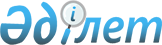 Тіркелімдерді жүргізуге арналған зерттеулер бойынша жалпымемлекеттік статистикалық байқаулардың статистикалық нысандары мен оларды толтыру жөніндегі нұсқаулықтарды бекіту туралы
					
			Күшін жойған
			
			
		
					Қазақстан Республикасы Статистика агенттігі Төрағасының 2012 жылғы 10 тамыздағы № 209 Бұйрығы. Қазақстан Республикасының Әділет министрлігінде 2012 жылы 6 қыркүйекте № 7900 тіркелді. Күші жойылды - Қазақстан Республикасы Ұлттық экономика министрлігі Статистика комитеті Төрағасының 2014 жылғы 9 желтоқсандағы № 77 бұйрығымен      Ескерту. Күші жойылды - ҚР Ұлттық экономика министрлігі Статистика комитеті Төрағасының 09.12.2014 № 77 (01.01.2015 бастап қолданысқа енгізіледі) бұйрығымен.      «Мемлекеттік статистика туралы» Қазақстан Республикасы Заңының 12-бабының 2) және 7) тармақшаларына сәйкес БҰЙЫРАМЫН:



      1. Мыналар:



      1) «Жаңа кәсіпорындардың пікіртерімі» жалпымемлекеттік статистикалық байқаудың статистикалық нысаны (коды 1711105, индексі W-004, кезеңділігі бір жолғы) осы бұйрықтың 1-қосымшасына сәйкес;



      2) «Жаңа кәсіпорындардың пікіртерімі» жалпымемлекеттік статистикалық байқаудың статистикалық нысанын толтыру жөніндегі нұсқаулық (коды 1711105, индексі W-004, кезеңділігі бір жолғы) осы бұйрықтың 2-қосымшасына сәйкес;



      3) «Экономикалық қызмет түрлері туралы есеп» жалпымемлекеттік статистикалық байқаудың статистикалық нысаны (коды 1721110, индексі 1-СТ, кезеңділігі жылына бір рет) осы бұйрықтың 3-қосымшасына сәйкес;



      4) «Экономикалық қызмет түрлері туралы есеп» жалпымемлекеттік статистикалық байқаудың статистикалық нысанын толтыру жөніндегі нұсқаулық (коды 1721110, индексі 1-СТ, кезеңділігі жылына бір рет) осы бұйрықтың 4-қосымшасына сәйкес;



      5) «Шаруа немесе фермер қожалықтарындағы мал мен құстың, ауыл шаруашылығы техникасының және құрылыстардың нақты бары туралы мәліметтер» жалпымемлекеттік статистикалық байқаудың статистикалық нысаны (коды 1731103, индексі 6-м (фермер), кезеңділігі жартыжылдық) осы бұйрықтың 5-қосымшасына сәйкес;



      6) «Шаруа немесе фермер қожалықтарындағы мал мен құстың, ауыл шаруашылығы техникасының және құрылыстардың нақты бары туралы мәліметтер» жалпымемлекеттік статистикалық байқаудың статистикалық нысанын толтыру жөніндегі нұсқаулық (коды 1731103, индексі 6-м (фермер), кезеңділігі жартыжылдық) осы бұйрықтың 6-қосымшасына сәйкес;



      7) «Шаруа немесе фермер қожалықтарындағы жердің және егістік алқабының нақты бары туралы мәліметтер» жалпымемлекеттік статистикалық байқаудың статистикалық нысаны (коды 1741104, индексі 6-ө (фермер), кезеңділігі жылдық) осы бұйрықтың 7-қосымшасына сәйкес;



      8) «Шаруа немесе фермер қожалықтарындағы пайдаланылатын жердің және егістік алқабының нақты бары туралы мәліметтер» жалпымемлекеттік статистикалық байқаудың статистикалық нысанын толтыру жөніндегі нұсқаулық (коды 1741104, индексі 6-ө (фермер), кезеңділігі жылдық) осы бұйрықтың 8-қосымшасына сәйкес;



      9) «Үй шаруашылықтарындағы мал мен құстың, ауыл шаруашылығы техникасының және құрылыстардың нақты бары туралы мәліметтер» жалпымемлекеттік статистикалық байқаудың статистикалық нысаны (коды 1761103, индексі 7-м (халық), кезеңділігі жартыжылдық) осы бұйрықтың 9-қосымшасына сәйкес;



      10) «Үй шаруашылықтарындағы мал мен құстың, ауыл шаруашылығы техникасының және құрылыстардың нақты бары туралы мәліметтер» жалпымемлекеттік статистикалық байқаудың статистикалық нысанын толтыру жөніндегі нұсқаулық (коды 1761103, индексі 7-м (халық), кезеңділігі жартыжылдық) осы бұйрықтың 10-қосымшасына сәйкес;



      11) «Үй шаруашылықтарында жердің нақты бары туралы мәліметтер» жалпымемлекеттік статистикалық байқаудың статистикалық нысаны (коды 1771104, индексі 7-ө (халық), кезеңділігі жылдық) осы бұйрықтың 11-қосымшасына сәйкес;



      12) «Үй шаруашылықтарында жердің нақты бары туралы мәліметтер» жалпымемлекеттік статистикалық байқаудың статистикалық нысанын толтыру жөніндегі нұсқаулық (коды 1771104, индексі 7-ө (халық), кезеңділігі жылдық) осы бұйрықтың 12-қосымшасына сәйкес;



      13) «Қалалық елді-мекендерде орналасқан тұрғын үйлерді зерттеу» жалпымемлекеттік статистикалық байқаудың статистикалық нысаны (коды 1781104, индексі 1-ТЖ, кезеңділігі жылдық) осы бұйрықтың 13-қосымшасына сәйкес;



      14) «Қалалық елді-мекендерде орналасқан тұрғын үйлерді зерттеу» жалпымемлекеттік статистикалық байқаудың статистикалық нысанын толтыру жөніндегі нұсқаулық (коды 1781104, индексі 1-ТЖ, кезеңділігі жылдық) осы бұйрықтың 14-қосымшасына сәйкес бекітілсін.



      2. «Тіркелімдер және сыныптамалар бойынша жалпымемлекеттік статистикалық байқаулардың статистикалық нысандары мен оларды толтыру жөніндегі нұсқаулықтарды бекіту туралы» Қазақстан Республикасы Статистика агенттігі төрағасының міндетін атқарушының 2010 жылғы 18 тамыздағы № 220 бұйрығының (Нормативтік құқықтық актілерді мемлекеттік тіркеу тізілімінде № 6485 болып тіркелген, 2011 жылғы 14 сәуірдегі № 147 (26549), 2011 жылғы 15 сәуірдегі № 148-151 (26553) «Егемен Қазақстан» газетінде жарияланған) күші жойылды деп танылсын.



      3. Қазақстан Республикасы Статистика агенттігінің Құқықтық және ұйымдық қамтамасыз ету департаменті Стратегиялық даму департаментімен бірге заңнамада белгіленген тәртіппен:



      1) осы бұйрықты Қазақстан Республикасы Әділет министрлігінде мемлекеттік тіркеуді қамтамасыз етсін;



      2) осы бұйрықты Қазақстан Республикасы Әдiлет министрлігінде мемлекеттiк тiркелгеннен кейiн күнтiзбелiк он күн iшiнде бұқаралық ақпарат құралдарына ресми жариялауға жіберсін;



      3) Қазақстан Республикасы Статистика агенттігінің интернет-ресурсында міндетті түрде жариялауды қамтамасыз етсін.



      4. Қазақстан Республикасы Статистика агенттігінің Стратегиялық даму департаменті осы бұйрықты Қазақстан Республикасы Статистика агенттігі құрылымдық бөлімшелерінің және аумақтық органдарының назарына жеткізсін.



      5. Осы бұйрықтың орындалуын бақылау Қазақстан Республикасы Статистика агенттігінің жауапты хатшысына жүктелсін.



      6. Осы бұйрық ресми жариялауға жатады және 2013 жылғы 1 қаңтардан бастап қолданысқа енгізіледі.      Төраға                                     Ә. Смайылов

      Ескерту. 1-қосымша жаңа редакцияда - ҚР Статистика агенттігі төрағасының 13.08.2013 № 192 бұйрығымен (01.01.2014 бастап қолданысқа енгiзiледi).        Құрметті респондент! Сізді қызметті бастауыңызбен құттықтаймыз!Статистика органымен өзара іс-қимыл жасау үшін келесі сұрақтарға жауап беруіңізді және толтырылған сауалнаманы статистиканың тиісті бөлімшесіне жолдауыңызды сұраймыз.       Уважаемый респондент! Поздравляем Вас с началом деятельности!Для взаимодействия с органами статистики просим ответить на следующие вопросы и направить заполненную анкету в соответствующее подразделение статистики.Сұрақтарға жауап бергенде сұраққа қарама-қарсы орналасқан тиісті жолды толтырыңыз немесе тиісті ұяшықтарға «V» белгісін қойыңыз.

При ответе на вопрос, пожалуйста, заполните соответствующие поля напротив вопроса, либо поставьте отметку "V" в соответствующей ячейке.

      1. Кәсіпорынның нақты мекенжайын көрсетіңіз:

      Укажите, пожалуйста, фактический адрес предприятия:

      2. Сіздің кәсіпорныңызда статистика органдарымен өзара іс-қимыл жасау мәселелері бойынша кімге жүгінуге болады?

      К кому на Вашем предприятии можно обращаться по вопросам взаимодействия с органами статистики?___________________

1 ТӘЖ осы жерде және бұдан әрі - Тегі, аты, әкесінің аты

ФИО здесь и далее – Фамилия, имя, отчество

2 ЖСН осы жерде және бұдан әрі - Жеке сәйкестендіру нөмірі

ИИН здесь и далее – Индивидуальный идентификационный номер

      3. Сіздің кәсіпорныңыз қандай қызмет түрін жүзеге асыратынын көрсетіңіз:

      Укажите, пожалуйста, какой вид деятельности будет осуществлять Ваше предприятие:

      4. Көрсетіңіз:

      Укажите, пожалуйста:

      5. Төменде көрсетілген тізімнен Сіздің кәсіпорныңызға неғұрлым сәйкес келетін белсенділік түрін көрсетіңіз:

      Укажите, пожалуйста, наиболее подходящий тип активности Вашего предприятия из списка приведенного ниже:Атауы                               Мекенжайы 

Наименование _____________________  Адрес____________________________

__________________________________  Телефон:_________________________

                                    Электрондық пошта мекен-жайы

                                    Адрес электронной почты_________Орындаушы

Исполнитель _____________________________   ________________

                    аты-жөні                     телефон

                    фамилия

Басшы

Руководитель ____________________________   ________________

             тегі, аты және әкесінің аты           қолы

                фамилия, имя, отчество            подписьБас бухгалтер

Главный бухгалтер_ ______________________________ ________________

                   тегі, аты және әкесінің аты         қолы

                      фамилия, имя, отчество          подпись                                  Мөрдің орны (бар болған жағдайда)

                                  Место для печати (при наличии)

Қазақстан Республикасы       

Статистика агенттігі төрағасының 

2012 жылғы 10 тамыздағы    

№ 209 бұйрығына        

2-қосымша           

«Жаңа кәсіпорындарға пікіртерім жүргізу» жалпымемлекеттік

статистикалық байқаудың статистикалық нысанын (коды 1711105,

индексі W-004, кезеңділігі бір жолғы) толтыру жөніндегі

нұсқаулық      Ескерту. 2-қосымша жаңа редакцияда - ҚР Статистика агенттігі төрағасының 13.08.2013 № 192 бұйрығымен (01.01.2014 бастап қолданысқа енгiзiледi).

      1. Осы «Жаңа кәсіпорындарға пікіртерім жүргізу» (коды 1711105, индексі W-004, кезеңділігі біржолғы) жалпымемлекеттік статистикалық байқаудың статистикалық нысанын толтыру жөніндегі нұсқаулық «Мемлекеттік статистика туралы» Қазақстан Республикасы Заңының 12-бабы 7) тармақшасына сәйкес әзірленген және «Жаңа кәсіпорындарға пікіртерім жүргізу» (коды 1711105, индексі W-004, кезеңділігі бір жолғы) жалпымемлекеттік статистикалық байқаудың статистикалық нысанын толтыруды нақтылайды.



      2. Келесі анықтамалар осы статистикалық нысанды толтыру мақсатында қолданылады:



      1) кәсіпорын қызметінің негізгі түрі - қосылған құны субъект жүзеге асыратын қызметтің басқа кез-келген түрінің қосылған құнынан асатын қызмет түрі;



      2) қосалқы қызмет түрі – үшінші тұлғалар үшін азық-түліктерді өндіру мақсатында жүзеге асырылатын негізгі қызметтен өзге қызмет түрі;



      3) тізімдік саны – азаматтық-құқықтық сипаттағы шарттар бойынша жұмыстарды орындайтын тұлғалардан, сондай-ақ қосымша қызмет бойынша жұмысқа қабылданғандардан басқа оның жасалу мерзіміне қарамастан, еңбек шарты бойынша жұмысқа қабылданған тұлғалар саны.



      3. 1-бөлімде кәсіпорынның мекенжайы бөлігі бойынша ақпарат көрсетіледі.



      4. 2-бөлімде кәсіпорынның байланыс жасайтын тұлғалары жөніндегі ақпарат көрсетіледі.



      5. 3-бөлімде кәсіпорын қандай қызметпен айналысқалы жатқанын көрсетіледі.



      6. 4-бөлімде кәсіпорында жұмыспен қамтылғандардың саны жөніндегі деректер көрсетіледі.



      7. 5-бөлімде ағымдағы кезеңге кәсіпорынның белсенділік түрі көрсетіледі.



      8. Осы нысанды тапсыру қағаз тасығышта және электронды форматта жүзеге асырылады. Нысанды электронды форматта толтыру Қазақстан Республикасы Статистика агенттігі Интернет-ресурсының (ww.stat.gov.kz) «On-line есептер» бөлімінде орналастырылған бағдарламалық қамтамасыз етуді пайдалану арқылы іске асырылады.

      Ескерту. 3-қосымша жаңа редакцияда - ҚР Статистика агенттігі төрағасының 13.08.2013 № 192 бұйрығымен (01.01.2014 бастап қолданысқа енгiзiледi). ________________________________

*ЭҚЖЖ коды - Экономикалық қызмет түрлерінің номенклатурасының коды

Код ОКЭД - Код Номенклатуры видов экономической деятельностиАтауы                               Мекенжайы 

Наименование _____________________  Адрес____________________________

__________________________________  Телефон:_________________________

                                    Электрондық пошта мекен-жайы

                                    Адрес электронной почты__________Орындаушы

Исполнитель _____________________________   ________________

                   аты-жөні                     телефон

                   фамилия

Басшы

Руководитель ____________________________   ________________

              тегі, аты және әкесінің аты       қолы

                фамилия, имя, отчество         подписьБас бухгалтер

Главный бухгалтер ____________________________   ________________

                   тегі, аты және әкесінің аты         қолы

                      фамилия, имя, отчество          подпись                                    Мөрдің орны (бар болған жағдайда)

                                    Место для печати (при наличии)

Қазақстан Республикасы       

Статистика агенттігі төрағасының 

2012 жылғы 10 тамыздағы    

№ 209 бұйрығына        

4-қосымша            

«Экономикалық қызмет түрлері туралы есеп» жалпымемлекеттік

статистикалық байқаудың статистикалық нысанын (коды 1721110,

индексі 1-СТ кезеңділігі жылына бір рет) толтыру жөніндегі

нұсқаулық         Ескерту. 4-қосымша жаңа редакцияда - ҚР Статистика агенттігі төрағасының 13.08.2013 № 192 бұйрығымен (01.01.2014 бастап қолданысқа енгiзiледi). 

      1. Осы Нұсқаулық «Мемлекеттік статистика туралы» Қазақстан Республикасы Заңының 12-бабының 7) тармақшасына сәйкес әзірленді және «Экономикалық қызмет түрлері туралы есеп» жалпымемлекеттік статистикалық байқаудың (коды 1721110, индексі 1-СТ, кезеңділігі жылына бір рет) статистикалық нысанын толтыруды нақтылайды.



      2. Осы статистикалық нысанды толтыру мақсатында келесі анықтамалар қолданылады:



      1) кәсіпорын қызметінің негізгі түрі - қосылған құны субъекті жүзеге асыратын қызметтің кез-келген басқа әрбір түріне қосылған құннан асатын қызмет түрі;



      2) қосалқы қызмет түрі – үшінші тұлғалар үшін азық-түліктерді өндіру мақсатында жүзеге асырылатын негізгі қызметтен өзге қызмет түрі;



      3) активтер - ұйымдардың өткен оқиғалар нәтижесiнде бақылап отырған, болашақта экономикалық пайда алуы күтiлетiн ресурстары;



      4) тізімдік саны – азаматтық-құқықтық сипаттағы шарттар бойынша жұмыстарды орындайтын тұлғалардан, сондай-ақ қосымша қызмет бойынша жұмысқа қабылданғандардан басқа, еңбек шарты бойынша, оның жасалу мерзіміне қарамастан қабылданған тұлғалар саны.



      3.1-бөлімде есепті кезеңде қызметкерлердің орташа алғандағы тізімдік саны көрсетіледі.



      Есепті кезеңдегі қызметкерлердің орташа алғандағы тізімдік саны есепті кезеңдегі әр айдың соңындағы қызметкерлердің орташа арифметикалық санына тең.



      4. 2-бөлімде есепті кезеңдегі активтердің орташажылдық құны көрсетіледі.



      Есепті кезеңдегі активтердің орташажылдық құны екіге бөлінген есепті кезеңнің басындағы және соңындағы активтердің құнына тең (активтердің құны бухгалтерлік теңгерімнің 100 және 200-жолдарының қосындысына тең).



      5. 3-бөлімде «жүзеге асырды/жүзеге асырмады» деген жолдардың бірі «V» белгісімен белгіленеді.



      6. 4-бөлімде егер кәсіпорын тауарды өндіруді (өткізуді) және (немесе) қызметтер көрсетуді жүзеге асырған жағдайда, басқа кестеде толтырылады:



      В кәсіпорындар қызметі түрінің атауы көрсетіледі;



      1-бағандағы ЭҚЖЖ (Экономикалық қызмет түрлерінің номенклатурасы) коды көрсетіледі (бағанды статистика органының қызметкері толтырады).



      2-бағандағы өндірілген өнім мен көрсетілген қызметтің көлемі көрсетіледі.



      Өндірілген өнім мен көрсетілген қызметтердің көлемі өткізілген дайын өнімнің және көрсетілген қызметтердің (қайта сату үшін сатып алынған тауарлардың құнын, қосылған құн салығын есепке алмай, акцизсіз), кәсіпорынның ішінде пайдаланылған өнім және көрсетілген қызмет көлемін, қоймалардағы және сатуға арналған дайын өнім қорының өзгеруін, аяқталмаған өндірістің және құрылыстар қалдықтарының өсуін (азаюын) қосындылаумен анықталады.



      Өнеркәсіптік кәсіпорындар үшін өндірілген өнім мен көрсетілген қызметтің көлемі алыс-беріс шикізатынан өндірілген өнім құны мен зауыт ішіндегі айналымдық құнын есепке ала отырып келтіріледі;



      сауда қызметімен айналысатын кәсіпорындар үшін өндірілген өнімнің және көрсетілген қызметтің көлемі тауарларды өткізуден түскен табыс пен тауарларды сатып алуға жұмсалған шығыстардың арасындағы айырмашылық болып табылады. Сатып алынған тауарлардың құнына тең немесе төмен бағада тауарлар өткізілген жағдайда сауда қызметі бойынша өндірілген өнімнің және көрсетілген қызметтің көлемі айналым шығындарының шамасына тең болады;



      қаржы делдалдарының (микрокредиттік ұйымдар, кредиттік серіктестер, ломбардтар, басқалар) өндірілген өнімі мен көрсетілген қызметтерінің көлемі қаржы делдалдары алған меншіктен түскен табыстар (өзінің меншікті құрал-жабдықтарын инвестициялау арқылы алған таза табыстан басқа) мен кредиторларға төленген пайыздар арасындағы айырма ретіндегі жанама жолмен анықталатын қызметтің құны болып табылады.   

      1. Шаруа немесе фермер қожалықтары туралы жалпы мәліметтерді көрсетіңіз

      Укажите общие сведения о крестьянских или фермерских хозяйствах_________________________________________________________

1СТН - салық төлеушінің тіркеу номері

РНН - регистрационный номер налогоплательщика

2БСН - бизнес-сәйкестендіру нөмірі 

БИН - бизнес идентификационный номер

ЖСН - жеке сәйкестендіру нөмірі 

ИИН - индивидуальный идентификационный номер

3 ӘАОЖ - әкімшілік-аумақтық объектілердің мемлекеттік жіктеуіші

- аудандық статистика басқармасының маманы толтырады

КАТО - государственный классификатор административно-территориальных

объектов - заполняется специалистом районного управления статистики_______________________________________________________________

4Белсенділік белгісі - аудандық статистика басқармасының маманы толтырады

Признак активности - заполняется специалистом районного управления статистики

5ЭҚЖЖ - экономикалық қызмет түрлерінің мемлекеттік жалпы жіктеуіші - аудандық статистика басқармасының маманы толтырады

ОКЭД - государственный общий классификатор видов экономической деятельности - заполняется специалистом районного управления статистики

      2. Мал мен құстың нақты бары туралы мәліметтерді көрсетіңіз 

      Укажите сведения о наличии скота и птицыкестенің жалғасыкестенің жалғасыкестенің жалғасы_______________________________

      6кг – килограмм

      кг – килограмм

      3. Өсімдік шаруашылығының ауылшаруашылық өнімдерін сақтауға арналған және малды ұстауға арналған құрылыстарының қолда бары туралы мәліметтерді көрсетіңіз 

      Укажите сведения о наличии построек для хранения сельскохозяйственной продукции растениеводства и для содержания скота_______________________________________________________________

      71-ші қаңтардағы жағдай бойынша жылына бір рет толтырылады

      Заполняется один раз в год по состоянию на 1 января____________________________________________

81-ші қаңтардағы жағдай бойынша жылына бір рет толтырылады

Заполняется один раз в год по состоянию на 1 января

      4. Ауыл шаруашылығы техникалары мен ауыл шаруашылығы өнімдерін қайта өңдеуге арналған жабдықтарының қолда бары туралы мәліметтерді көрсетіңіз 

      Укажите сведения о наличии сельскохозяйственной техники и оборудования для переработки продукции сельского хозяйства_____________________________________________________________________

9 1-ші қаңтардағы жағдай бойынша жылына бір рет толтырылады 

Заполняется один раз в год по состоянию на 1 января

10 1-ші қаңтардағы жағдай бойынша жылына бір рет толтырылады 

Заполняется один раз в год по состоянию на 1 января

      5. Жылыжайлардың, ауыл шаруашылығы техникаларын сақтауға арналған үйжайлардың және мұнай өнімдерін сақтауға арналған  ыдыстың қолда бары туралы мәліметтерді көрсетіңіз 11 

      Укажите сведения о наличии теплиц, помещений для хранения сельскохозяйственной техники и наличие емкостей для хранения нефтепродуктов_____________________________________________________________________

      11 1-ші қаңтардағы жағдай бойынша жылына бір рет толтырылады 

      Заполняется один раз в год по состоянию на 1 января

      12 шаршы м – шаршы метр

      кв. м – квадратный метр 

      13 тк. м – текше метр

      куб. м – кубических метров

Қазақстан Республикасы       

Статистика агенттігі төрағасының 

2012 жылғы 10 тамыздағы    

№ 209 бұйрығына        

6-қосымша            

«Шаруа немесе фермер қожалықтарындағы мал мен құстың,

ауыл шаруашылығы техникасының және құрылыстардың 

нақты бары туралы мәліметтер» жалпымемлекеттік статистикалық

байқаудың статистикалық нысанын (коды 1731103, индексі 6-м

(фермер), кезеңділігі жартыжылдық) толтыру жөніндегі нұсқаулық

      1. Осы «Шаруа немесе фермер қожалықтарындағы мал мен құстың, ауыл шаруашылығы техникасының және құрылыстардың нақты бары туралы мәліметтер» жалпымемлекеттік статистикалық байқаудың статистикалық нысанын (коды 1731103, индексі 6-м (фермер), кезеңділігі жартыжылдық) толтыру жөніндегі нұсқаулық (бұдан әрі – Нұсқаулық) «Мемлекеттік статистика туралы» Қазақстан Республикасы Заңының 12-бабы 7) тармақшасына сәйкес әзірленді және «Шаруа немесе фермер қожалықтарындағы мал мен құстың нақты бары туралы мәліметтер» (коды 1731103, индексі 6-м (фермер), кезеңділігі жартыжылдық) жалпымемлекеттік статистикалық байқаудың статистикалық нысанын толтыруды нақтылайды.



      2. Келесі анықтама және қысқартулар осы статистикалық нысанды толтыру мақсатында қолданылады:



      1) шаруа немесе фермер қожалығы – ауыл шаруашылық өнімдерін өндіру үшін ауыл шаруашылығы мақсатындағы жерлерді пайдаланумен, сондай-ақ осы өнімді өңдеумен және өткізумен үздіксіз байланысты жеке кәсіпкерлікті жүзеге асыратын тұлғалардың отбасылық-еңбек бірлестігі;



      2) шаршы м – шаршы метр;



      3) тк. м – текше метр;



      4) кг – килограмм.



      3. Мал басы есеп (санақ) негізінде белгіленеді және малдың тиісті түрінің барлық жыныстық-жастық топтарының басын қамтиды.



      Статистикалық нысандағы барлық деректер, есеп беретін әкімшілік органының аумағында орналасқан әрбір шаруа немесе фермер қожалығы бойынша бөлек, мал мен құстың ең соңғы есебі негізінде, шаруашылықтың мекенжайы мен құрылған жылын, оның толық атауын көрсете отырып, беріледі.



      Осы статистикалық нысанда шаруа немесе фермер қожалығы мүшелерінің жеке меншігіндегі мал туралы мәліметтер берілмейді. Бұл деректер «Үй шаруашылықтарындағы мал мен құстың нақты бары туралы мәліметтер» (индексі 7-м (халық), кезеңділігі жартыжылдық) статистикалық нысанында көрсетілуі тиіс.



      Осы статистикалық нысанды толтырғанда елді мекендегі шаруа немесе фермер қожалығының әр шаруашылық бойынша есебінің деректері пайдаланылады.



      4. Статистикалық нысанда есеп беру күніндегі шаруа немесе фермер қожалықтарының деректері келтіріледі.



      Жаңадан құрылған шаруашылықтар үшін олардың құрылған жылы жерді пайдалану құқығының актісі тіркелген күні бойынша анықталады.



      Салық төлеушінің тіркеу нөмірін (СТН), бизнес-сәйкестендіру нөмірін (БСН), жеке сәйкестендіру нөмірін (ЖСН), Әкімшілік аумақтық объектілер мемлекеттік жіктеуішіне (ӘАОЖ) сәйкес аумаққа тиістілік кодын, Экономикалық қызмет түрлерінің мемлекеттік жалпы жіктеуішіне (ЭҚЖЖ) сәйкес экономикалық қызмет түрін және ахуалдық кодын - белсенділік белгісін аудандық статистика басқармасының қызметкері қояды.



      5. 1-баған бойынша ауыл шаруашылығы өндірісінде жұмыс істейтін қызметкерлердің орташа жылдық саны көрсетіледі. Оларға шаруа немесе фермер қожалығының жұмыс істейтін барлық мүшелері және жалданып жұмыс істейтін азаматтар (еңбек шарты немесе шарт, келісім бойынша), сондай-ақ маусымдық жұмыстарға тартылғандар жатады.



      Шаруа немесе фермер қожалықтарындағы бар мал мен құстар 1-ден 80-ге дейінгі бағандарда көрсетіледі. Малдың барлық түрлері бойынша төлдердің, аналық және тұқымдық аталық малдардың (табынды өз төлінен өсіру үшін қолданылатын ауыл шаруашылығы жануарлары) саны бөлініп көрсетіледі. Торда өсірілетін терісі бағалы аңдар жеке көрсетіледі (81-85-жолдар).



      Есепті жылғы 31 желтоқсанда сағат 24-тен кейінгі сатылған және сойылған немесе өлген мал әр шаруашылық бойынша қолдағы бар мал болып есептелуі керек, ал 31 желтоқсаннан келесі жылғы 1 қаңтарға қараған түнде туылған төл және көрсетілген мерзімнен кейін жаңадан келген басқа да мал келесі есепті кезеңнің есебіне кіреді.



      Сиырлар санына есеп беретін жылы бұзаулады ма жоқ па, оған байланыссыз, сүтті және етті табынның барлық сиырлары енгізіледі. Ұрықтандырылған, бірақ әлі бұзауламаған қашарлар, жасына қарамастан, сиырлар санына қосылмайды.



      9, 20-бағанда нақты қашырылған және қолдан ұрықтандырылған 1 жастан 2 жасқа дейінгі қашарлар және 10, 21-бағанда 2 жас және одан жоғары жастағылары, олардың буаздығы анықталды ма жоқ па оған қарамастан көрсетіледі. 24, 25-бос бағандарда малдың басқа түрлері, олар болған жағдайда көрсетіледі.



      Қойдың (28-баған), қаракөл қойдың (37-баған), ешкінің (44-баған) аналық санына саулық қойлар, саулық ешкілер және 1 жастағы және одан ересек тоқтылар, олар төлдеді ме, жоқ па немесе шағылыстырылды ма, жоқ па, оған қарамастан, барлығы қосылады.



      Жылқы мен түйенің аналық басына (50 және 58-бағандар) 3 және одан үлкен жастағы биелер мен інгендер жатады. Айғырлар (49-баған) көрсеткіші бойынша тұқымды жалғастыруға арналған 3 және одан үлкен жастағы дөнендер көрсетіледі. Аттар көрсеткіші бойынша (51-баған) ауыл шаруашылығы жұмыстарына, орман өсіру жұмыстарына, құрылыс, тасымалдау жұмыстарына жегілетін аттар, биелер және 3 және одан үлкен жастағы дөнендер, сондай-ақ серуендеуге, мінуге арналған аттар теңдеп жүк артылатын аттар көрсетіледі.



      Шошқаның аналық басына (63-баған) 9 айлық және одан үлкен жастағы мегежін жатады.



      «Құстың барлығы» 68-74-бағаны бойынша ересек құс пен балапандар есепке кіреді: тауық, қаз, күркетауық, үйрек және тағы басқа құстың түрлері. Мекиен тауық басына (70-баған) 6 айлық және одан үлкен жұмыртқалайтын мекиендер, олар есеп беретін сәтте жұмыртқалады ма жоқ па оған қарамастан жатқызылады. Үй қоянының аналық басына (77-баған) 4-5 айлық және одан ересек ұрғашы үй қояндары жатады.



      80-бағанда бал ара ұясының бары көрсетіледі 81-85-бағандарда торда өсірілетін терісі бағалы аңдар: қара күзен, ақ түлкі, түлкі және сазды құндыз.



      Балық аулауға лицензия алған шаруа қожалықтары бар елді мекендер бойынша 86 және 87-бағандар толтырылады. «Су қоймасы айдынының жалпы көлемі» 86-бағанында барлық нақты меншікті және бекітілген су қоймалары гектармен, 87-бағанда – осы су қоймаларынан ауланған балықтың көлемі килограммен көрсетіледі.



      6. Өсімдік шаруашылығының ауыл шаруашылық өнімдерін сақтауға арналған құрылыстардың нақты бары туралы деректер жылына бір рет: 1 қаңтардағы жағдай бойынша жаңартылып отырады және 88-95-бағандарда қойылады.



      Өсімдік шаруашылығының ауыл шаруашылық өнімдерін сақтауға арналған құрылыстардың сыйымдылығы өндірістік алаңдарды, механикаландыру құралдарын толық пайдалануды және өнімді сақтаудың агротехникалық және техникалық нормаларға сәйкес жасанды ортаны құруды есепке ала отырып анықталады және сақтайтын орынның, қойманың немесе имараттың пайдалы көлемін 1 тк. м өнімнің төменде келтірілген орташа салмағына көбейту жолымен есептеледі:



      Бидай дәні             760 кг



      Қара бидай дәні        690 кг



      Арпа дәні              625 кг



      Сұлы дәні              450 кг



      Картоп                 650 кг



      Қызылша                600 кг



      Пияз                   400 кг



      Сәбіз                  550 кг



      Қырық қабат            360-404 кг



      Жемістер               350 кг



      88-ден 95-ке дейінгі бағандарда: дән-тұқым қоймасы (жемдік дақылдарды қоса), көкөніс-картоп қоймасы, тамыр-жеміс қоймасы (мал азығы үшін), жеміс қоймасы (жеміс қоймасын қоса), сүрлемдік және пішендемелік құрылымдар, көң қоймасы, минералдық тыңайтқыштар, улы химикаттар сақтайтын қоймалар, пішен сақтайтын орындар (қойма мен бастырмалар), көкөніс өсіруге арналған жылыжайлар, гүл өсіруге арналған жылыжайлар, өзге де құрылыстар көрсетіледі. Үймелерде сақталатын картоп пен көкөністер есепке алынбайды.



      7. 96-дан 107-ге дейінгі бағандарда ауыл шаруашылық жануарларын ұстауға арналған құрылыстар көрсетіледі. Шаруа немесе фермер қожалығының меншігіндегі және толық немесе жартылай пайдалануға берілген барлық өндірістік имараттар мен құрылымдар есепке енгізілуі тиіс.



      Қабылдау актісі бар болса, объект немесе оның бір бөлігі қолдануға берілген болып саналады. Жайлардағы мал орнының саны мынадай тәртіппен анықталады: мал шаруашылығындағы құрылыстар мен имараттардың сыйымдылығы туралы деректер шаруашылықтың меншігіндегі күрделі, уақытша және бейімделген барлық жайлар бойынша келтіріледі. Сыйымдылықты есептеу үшін түрлері бойынша негізгі бағыттағы малды ұстау ауданының үлгі нормасы қолданылады:



      Мал түрлері:                   1 басқа арналған аудан 



      нормасы (шаршы м)



      Ірі қара мал және жылқылар     4-5



      бұзау мен құлындар үшін        1,5-3



      Қой мен ешкілер                0,5-2



      Шошқалар                       1-7



      96-дан 107-ге дейінгі бос бағандарда: ірі қара мал ұстайтын қора-қопсылар, шошқа ұстайтын қора-қопсылар, қой ұстайтын қора-қопсылар, жылқы ұстайтын қора-қопсылар, түйе ұстайтын қора-қопсылар, құс ұстайтын жайлар (құс фабрикаларынан басқа), өзге де мал түрлерін ұстайтын қора-қопсылар және олардың сыйымдылығы көрсетіледі.



      8. Ауыл шаруашылығы техникасы және жабдықтардың нақты бары туралы деректер жылына бір рет 1 қаңтардағы жағдай бойынша жаңартылады.



      108-ден 129-ға дейінгі бос бағандарда барлық техника, ауыл шаруашылығы өнімдерін өңдеуге арналған машиналар мен жабдықтар көрсетіледі: ауыл және орман шаруашылығына арналған өзге де тракторлар, соқалар, қопсытқыштар мен культиваторлар, делегейлі тырмалар, ара үлгісіндегі тырмалар, ротоваторлар (топырақтық фрезасы бар механикаландырылған культиваторлар), тырмалар, отауыштар және кетпендер, сепкіштер, минералды немесе химиялық тыңайтқыштар шашқыштар, органикалық тыңайтқыштарды шашқыштар (көң шашқыштар), басқа топтамаларға енгізілмеген шалғылар, тракторға құрастырылған шалғыларды қоса, қаптал тырмалары, сабан немесе пішен жинап тығыздағыш, картопқазғыштар және картоп жинағыш машиналар, қатарлап дестелегіш, қызылша, пәлек кескіш машиналар және қызылша жинау машиналары, астық жинайтын комбайндар, сүрлем жинағыш және жүзім жинағыш комбайндар, ағаштар мен бұталардан жемістер мен жидектер жинайтын машиналар, мақта жинайтын машиналар, зығыр жинайтын машиналар, кендір мен кенаф жинайтын машиналар, шай мен құлмақ жинайтын машиналар, қант құрағы мен қамыс жинайтын машиналар, эфир майлары мен дәрілік дақылдарды жинайтын машиналар, жүгері жинайтын машиналар, жеміс түптерін жұлуға арналған машиналар, собық тазартқыштар және өзге де өнім жинайтын машиналар, суару құралдары, ауылшаруашылық тракторларына орнатуға арналған ұнтақ бүріккіштер мен шашқыштар, сауу машиналары, мал азығын әзірлейтін машиналар, трактор тіркемелері, құрғақ бұршақтың тұқымын, дәнін немесе дақылдарын тазалайтын, сұрыптайтын немесе іріктейтін машиналар, жүк автомобильдері, сүт өңдейтін және қайта өңдейтін жабдықтар, басқа топтамаларға енгізілмеген, дән мен кептірілген көкөністерді ұсақтауға немесе өңдеуге арналған жабдықтар, электрлі емес наубайхана пештері; тамақ дайындауға немесе ысытуға арналған тұрмыстық емес жабдықтар, нан-тоқаш тағамдарын жасауға арналған жабдықтар, етті немесе үй құсының етін өңдеуге арналған жабдықтар, жемістер, жаңғақтар және көкөніс өңдейтін жабдықтар, өсімдік (жануарлар майларын немесе тоң майларын сығындауға) дайындауға арналған жабдықтар, статистикалық нысанды толтырған кездегі олардың техникалық жағдайына қарамастан, яғни, бұзылғаны, тозғаны не болмаса апатқа ұшырағаны салдарынан пайдалануға жарамсыз, жұмысқа қолданылмай тұрғандарын қоса, шаруа немесе фермер қожалығында нақты бары көрсетілуі тиіс.



      130-дан 135-ке дейінгі бағандар бойынша ауылшаруашылығы техникаларын сақтауға арналған үйжайлардың саны: жөндеу шеберханалары, техникалық қызмет көрсететін тұрақты пункттер, трактор гараждары, автомобиль гараждары, бастырмалар, ашық қоршаулар, өзге де ауыл шаруашылығы техникасын сақтауға арналған өндірістік алаңдар шаршы метрдегі аудан, бос бағандарға үйжайлардың атаулары жазылады.



      Егер мұнай өнімдерін сақтайтын ыдыс болса, онда 136-139-бағандар толтырылады, бос бағандарға мұнай өнімдерін сақтауға арналған ыдыстың атауы, ал 136, 138-бағандарда ыдыстардың барлығы, ал 137, 139-бағандарға – тк. м жалпы сыйымдылығы толтырылады.



      9. Арифметикалық-логикалық бақылау:



      2-бөлім. Мал мен құстың нақты бары туралы мәліметтер:



      1-баған = 6 мен 8-бағандардан басқа, 2-11-бағандар әр жол үшін;



      12-баған = 17 мен 19-бағандардан басқа, 13-25-бағандар әр жол үшін;



      26-баған = 27-34-бағандар әр жол үшін;



      26-баған 35-бағанына әр жол үшін;



      35-баған = 36-41-бағандар әр жол үшін;



      42-баған = 43-47-бағандар әр жол үшін;



      48-баған = 49-56-бағандар әр жол үшін;



      57-баған = 58-60-бағандар әр жол үшін;



      61-баған = 62-67-бағандар әр жол үшін;



      68-баған = 70-бағаннан басқа, 69-74-бағандар әр жол үшін;



      69-баған 70-бағанына әр жол үшін;



      76-баған 77-бағанына әр жол үшін;



      80-баған   82-85-бағандар әр жол үшін.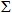 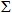 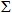 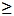 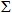 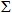 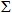 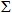 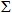 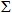 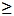 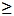 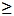 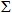 

      1. Шаруа немесе фермер қожалықтары туралы жалпы мәліметтерді көрсетіңіз

      Укажите общие сведения о крестьянских или фермерских хозяйствах_____________________________________________________________________

       1 СТН - салық төлеушінің тіркеу номері

      РНН - регистрационный номер налогоплательщика

       2 БСН - бизнес-сәйкестендіру нөмірі

      БИН - бизнес идентификационный номер

       ЖСН - жеке сәйкестендіру нөмірі

      ИИН - индивидуальный идентификационный номер

       3 ӘАОЖ - әкімшілік-аумақтық объектілердің мемлекеттік жіктеуіші - аудандық статистика басқармасының маманы толтырады

      КАТО - государственный классификатор административно-территориальных объектов-заполняется специалистом районного управления статистики_____________________________________________________________________

       4 Белсенділік белгісі - аудандық статистика басқармасының маманы толтырады

      Признак активности - заполняется специалистом районного управления статистики

       5 Э Қ ЖЖ - экономикалық қызмет түрлерінің мемлекеттік жалпы жіктеуіші-аудандық статистика басқармасының маманы толтырады

      ОКЭД - государственный общий классификатор видов экономической деятельности - заполняется специалистом районного управления статистики

       2. Пайдаланылатын жердің және егістік алқабының нақты бары туралы мәліметтерді көрсетіңіз

      Укажите сведения о наличии земельных угодий и посевных площадях                                                      М.О.

                                                            М.П.

Қазақстан Республикасы       

Статистика агенттігі төрағасының 

2012 жылғы 10 тамыздағы    

№ 209 бұйрығына        

8-қосымша            

«Шаруа немесе фермер қожалықтарындағы пайдаланылатын жердің

нақты бары туралы мәліметтер» жалпымемлекеттік статистикалық

байқаудың статистикалық нысанын (коды 1741104, индексі 6-ө

(фермер), кезеңділігі жылдық) толтыру жөніндегі нұсқаулық

      1. Осы «Шаруа немесе фермер қожалықтарындағы пайдаланылатын жердің нақты бары туралы мәліметтер» жалпымемлекеттік статистикалық байқаудың статистикалық нысанын (коды 1741104, индексі 6-ө (фермер), кезеңділігі жылдық) толтыру жөніндегі нұсқаулық (бұдан әрі – Нұсқаулық) «Мемлекеттік статистика туралы» Қазақстан Республикасы Заңының 12-бабы 7) тармақшасына сәйкес әзірленді және «Шаруа немесе фермер қожалық-тарында пайдаланылатын жердің нақты бары туралы мәліметтер» (коды 1741104 индексі 6-ө (фермер), кезеңділігі жылдық) жалпымемлекеттік статистикалық байқаудың статистикалық нысанын толтыруды нақтылайды.



      2. Келесі анықтамалар осы статистикалық нысанды толтыру мақсатында қолданылады:



      1) шаруа немесе фермер қожалығы – ауыл шаруашылығы өнімін өндіру үшін ауыл шаруашылығы мақсатындағы жерлерді пайдаланумен, сондай-ақ осы өнімді өңдеумен және өткізумен үздіксіз байланысты жеке кәсіпкерлікті жүзеге асыратын адамдардың отбасылық-еңбек бірлестігі;



      2) егiстiк – ауыл шаруашылығы дақылдарын егуге пайдаланылатын, жүйелі өңделіп отыратын ауыл шаруашылығының пайдалы жерлері, оған көпжылдық шөптерді егетін жерлер мен таза сүрі жерлер де кіреді;



      3) жайылымдар – мал жаю үшін жүйелі түрде пайдаланылатын (осындай пайдалану негізгі болып табылатын) ауыл шаруашылығы алқаптары, сондай-ақ шабындыққа пайдаланылмайтын және тыңайған жерлерге жатпайтын мал жаюға жарамды жер учаскелері;



      4) шабындықтар – шөп шабу үшін жүйелі пайдаланылатын ауыл шаруашылығының жерлері;



      5) тыңайған жер – бұрын егiстiк құрамында болған және күзден бастап бiр жылдан аса ауыл шаруашылығы дақылдарын егуге пайдаланылмайтын және сүрі жерлерге әзiрленбеген жер учаскесi;



      6) көп жылдық екпелер – жемiс-жидек, техникалық және дәрi-дәрмек өнiмдерiнiң түсiмiн алуға, қолдан отырғызылған (орман алқаптарын) немесе шөптік көп жылдық өсімдіктер, жасанды бұта екпелеріне пайдаланылатын ауыл шаруашылығының пайдалы жерлері. Көп жылдық екпелер құрамында бақша, жүзімдік, жидектік, жемісті көшеттіктер, алқаптар бөлініп көрсетіледі.



      3. Статистикалық нысандағы барлық деректер есеп беретін әкімшілік органның аумағында орналасқан әрбір шаруа немесе фермер қожалықтары бойынша пайдаланатын жерді бекіткен актінің негізінде, олардың толық атаулары, мекен-жайы мен құрылған жылдары көрсетіліп жеке келтіріледі.



      Осы статистикалық нысанда шаруа немесе фермер қожалықтары мүшелерінің жеке меншігіндегі үй іргесіндегі жер телімдері туралы мәліметтер көрсетілмейтінін ескеру керек. Бұл деректер «Үй шаруашылықтарындағы пайдаланылатын жерлердің нақты бары туралы мәліметтер» 7-ө (халық) кезеңділігі жылдық статистикалық нысаны бойынша үй шаруашылықтары туралы есепте келтірілуге тиіс.



      Осы статистикалық нысанды толтырғанда елді мекендердегі шаруа немесе фермер қожалығының әр шаруашылық бойынша есебінің деректері пайдаланылады.



      4. Статистикалық нысанда есеп беру күніне шаруа немесе фермер қожалықтарындағы пайдаланылатын жердің нақты бары туралы деректер келтіріледі.



      Жаңадан құрылған шаруашылықтар үшін олардың құрылған жылы жерді пайдалану құқығы актісінің тіркелген күні бойынша анықталады.



      Салық төлеушінің тіркеу нөмірін (СТН), бизнес-сәйкестендірме нөмірін (БСН), жеке сәйкестендіру нөмірін (ЖСН), Әкімшілік аумақтық объектілер мемлекеттік жіктеуішіне (ӘАОЖ) сәйкес аумаққа тиістілік кодын, Экономикалық қызмет түрлерінің мемлекеттік жалпы жіктеуішіне (ЭҚЖЖ) сәйкес экономикалық қызмет түрін және ахуалдық коды белсенділік белгісін аудандық статистика басқармасының қызметкері қояды.



      1-баған 2-бөлім бойынша ауыл шаруашылығы өндірісінде жұмыс істеген қызметкерлердің орташа жылдық саны көрсетіледі. Оларға шаруа немесе фермер қожалығының барлық жұмыс істейтін мүшелері мен жалдану (еңбек келісімі немесе келісім шарты, өзара шарт) бойынша жұмыс істейтін, сондай-ақ маусымдық жұмысқа тартылған азаматтар жатады. Иеленуге немесе уақытша пайдалануға алынған жалпы жер көлемі (үй іргесіндегі телімнен басқа) шаруа немесе фермер қожалығы тіркелгенде алынған жерді пайдалану құқығы актісі негізінде жер кадастры кітабының екінші бөлімінен толтырылады және 1-бағанда жазылады. 1-бағаннан, егістік жер (3-баған), көпжылдық екпелер жері (4-баған), шабындықтар (5-баған), жайылымдар (6-баған), тыңайған жерді (7-баған) қамтитын ауыл шаруашылығына пайдаланылатын жерлер (2-баған) бөлініп көрсетіледі.



      Егістік жерге тұқым себілген және сүрі жердің барлық түріне қалдырылған (таза, ықтырмалы, соңынан көк тыңайтқышқа жыртылатын егін егілген жерлер) барлық жер көлемі жатады.



      Жер шаруашылық меншігінде болған жағдайда ғана 8, 9-бағандар толтырылады. Егер жер жалға алынған болса (соның ішінде ұзақ мерзімді) 8 және 9-бағандар толтырылмайды.



      Егер акті бойынша тіркелгеннен басқа, жалпы жер көлеміне қосымша жалға жер алынса, онда бұл жер көлемі 10-бағанда көрсетіледі. Ауыл округінен тыс жерден жалға алынған жер 11-бағанда көрсетіледі. Шаруа немесе фермер қожалығының пайдалануындағы жер акт бойынша жалпы жерден (1-баған) құралады, оған жалға берілген жерді қоспағанда, жалға алынған жер қосылады (10-баған). Жер бойынша барлық көрсеткіштер гектармен толтырылады.



      Ағымдағы жылдың өніміне арналған егістік танап көлемі 12-бағанда гектармен (бір ондық белгімен) толтырылады. Бақшадағы қатараралық егістіктер тиісті дақылдың егістік көлемінің жиынына және барлық егістік көлемінің қорытындысына (12-баған) енеді. Егістік жер жалға алынған жер есебінен «барлық жерден» көп болуы мүмкін. Отамалы дақылдардың қатараралығындағы егістіктер, сондай-ақ қайталанған (аңыздық) егістер егістіктің көлеміне кірмейді. Егістік көлемінде ауыл шаруашылығы дақылдарының егісіне жатпайтын көгал алаң, жолдар және басқа алаңқайлар есептелмейді.



      13-баған бойынша сақталған күздік дәнді (бидай, қара бидай, арпа) және дән ретінде пайдаланылатын жаздық дәнді (бидай, арпа, сұлы, дәнді масақтардың қоспасы, жүгері, тары, қара құмық, күріш, қонақ бұршақ, дәнді бұршақтылар) дақылдардың егістері кіреді. Басқа мақсатқа арналған (көк азыққа, сүрлемге, пішенге) дәнді дақылдар бұл бағанға кірмейді.

       

14-баған бойынша бидай себілген алқаптың көлемі. Бос 15-17-бағандар бойынша есепті жылы себілген дәнді дақылдар алқабының көлемі бойынша көрсетіледі.



      18-баған бойынша еккен мерзімі мен мақсатына қарамастан, картоптың барлық көлемі көрсетіледі.



      19-баған бойынша тиісінше майлы дақылдар; одан 20 бағанда күнбағыс; 21-24-бағандарда темекі, қант қызылшасы, мақта, сабан және жемшөп дақылдарының алаңы көрсетіледі.



      Қант қызылшасы (фабрикалық) бойынша өнім, қант және басқа да зауыттарда өңдеуге арналған қызылша егіні кіреді. Мақта бойынша (23-баған) жиектеліп отырғызылған тұт ағаштарын бойлай өсірілген көлеңкелік орман жолағын қоса, мақта егінінің барлық нақты алаңы, жеке тұрған ағаштардың көлеңкелік жолағының алаңы есепке алынады.



      Мал азықтық дақылдар бойынша (24-баған) барлық мал азықтық дақылдардың егіні: мал азықтық қант қызылшасы, мал азықтық бақшалар (мал азықтық асқабақ, қарбыз және кәдіш), мал азықтық жүгері, егілген шөптер (көпжылдық және біржылдық) және т.б. көрсетіледі.



      25-бағанда қырыққабат, қияр, қызанақ, қызылша, асханалық сәбіз, бас пияз, жасыл бұршақ, бұрыш, кәді, шомыр, тарна, шалған, баялды, асқабақ, жасыл дақылдар (көк жуа, салат, аскөк, көкжелкен, балдыркөк, аскөк, ақжелкен, иістіжелкен, қымыздық, саумалдық, рауғаш, кинза) және басқа көкөністер егілген ашық топырақтағы егістік көлемі көрсетіледі.



      29-34-бағандарда бақша дақылдары және басқа да дақылдар өсірілетін алқап көрсетіледі. Күнбағыс бойынша тиісінше ағымдағы жылы егілген егін, сондай-ақ күнбағыстың астыққа сақталған, қыста өндірілген егіні кіреді. Күнбағыстың сүрлемге деген егіні бұл көрсеткішке кірмейді.



      30-бағанда гүл өсірілетін алқап көрсетіледі. «Басқа дақылдар» көрсеткіші бойынша (31-34-баған) 18 бен 30-бағандар аралығында көрсетілмеген дақылдар (жұт және өзге де тоқыма талшықтары, зығыр, кәдімгі анаша мен рамадан басқа; зығыр және кәдімгі анаша; парфюмерияға, фармацияға арналған өсімдіктер; көкөніс дақылдарының тұқымын өсіретін алқаптар) көрсетіледі.



      Көпжылдық екпелер: жүзімдіктер (36-баған), бақтар (37-39-бағандар) және жидектер (40-баған) отырғызылған алқап бойынша деректер жеке көрсетіледі.



      5. Арифметикалық-логикалық бақылау:



      2-бөлім. Пайдаланылатын жердің және егістік алқабының нақты бары туралы мәліметтер:



      1-баған 2-баған әр жол үшін;



      2-баған   3-7-бағандар әр жол үшін;



      8-баған 9-баған әр жол үшін;



      10-баған 11-баған әр жол үшін;



      12-баған = 13, 18, 19, 21-25, 29-34 әр жол үшін;



      13-баған   14 - 17 бағандар әр жол үшін;



      19-баған 20-баған әр жол үшін;



      25-баған   26-28-бағандар әр жол үшін;



      35-баған = 36, 37, 40-бағандар әр жол үшін;



      37-баған   38, 39-бағандар әр жол үшін.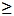 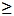 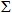 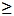 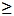 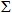 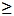 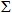 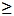 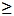 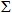 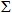 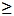 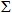 1. Мал мен құстың нақты бары туралы мәліметтерді көрсетіңіз

Укажите сведения о наличии скота и птицы_______________________________________________________________

1 ӘАОЖ-әкімшілік-аумақтық объектілерінің мемлекеттік жіктеуіші - аудандық статистика басқармасының маманы толтырады

КАТО-государственный классификатор административно-территориальных объектов - заполняется специалистом районного управления статистики -----------------------

2 кг - килограмм

кг - килограмм

       2. Өсімдік шаруашылығының ауылшаруашылық өнімдерін сақтауға арналған және малды ұстауға арналған құрылыстарының қолда бары туралы мәліметтерді көрсетіңіз  

      Укажите сведения о наличии построек для хранения сельскохозяйственной продукции растениеводства и для содержания скота_____________________________________________________________________

3 1-ші қаңтардағы жағдай бойынша жылына бір рет толтырылады 

Заполняется один раз в год по состоянию на 1 января_______________________________________________________________

4 1-ші қаңтардағы жағдай бойынша жылына бір рет толтырылады

Заполняется один раз в год по состоянию на 1 января

       3. Ауыл шаруашылығы техникалары мен ауыл шаруашылығы өнімдерін қайта өңдеуге арналған жабдықтарының қолда бары туралы мәліметтерді көрсетіңіз 

      Укажите сведения о наличии сельскохозяйственной техники и оборудования для переработки продукции сельского хозяйства ________________________________________________________________

5 1-ші қаңтардағы жағдай бойынша жылына бір рет толтырылады 

Заполняется один раз в год по состоянию на 1 января_______________________________________________________________

6 1-ші қаңтардағы жағдай бойынша жылына бір рет толтырылады

Заполняется один раз в год по состоянию на 1 января

Қазақстан Республикасы       

Статистика агенттігі төрағасының 

2012 жылғы 10 тамыздағы    

№ 209 бұйрығына        

10-қосымша            

«Үй шаруашылықтарындағы мал мен құстың нақты бары туралы

мәліметтер» (коды 1761103, индексі 7-м (халық), кезеңділігі

жартыжылдық) жалпымемлекеттік статистикалық байқаудың

статистикалық нысанын толтыру жөніндегі нұсқаулық

      1. Осы «Үй шаруашылықтарындағы мал мен құстың нақты бары туралы мәліметтер» (коды 1761103, индексі 7-м (халық), кезеңділігі жартыжылдық) жалпымемлекеттік статистикалық байқаудың статистикалық нысанын толтыру жөніндегі нұсқаулық (бұдан әрі – Нұсқаулық) «Мемлекеттік статистика туралы» Қазақстан Республикасы Заңының  12-бабының 7) тармақшасына сәйкес әзірленді және «Үй шаруашылықтарындағы мал мен құстың нақты бары туралы мәліметтер» (коды 1761103, индексі 7-м (халық), кезеңділігі жартыжылдық) жалпымемлекеттік статистикалық байқаудың статистикалық нысанын толтыруды нақтылайды.



      2. Келесі анықтама және қысқартулар осы статистикалық нысанды толтыру мақсатында қолданылады:



      1) үй шаруашылығы – бірге тұратын, өз табыстары мен мүлкін толықтай немесе ішінара біріктіретін және тауарлар мен көрсетілетін қызметтерді бірлесіп тұтынатын бір немесе одан да көп жеке тұлғалардан тұратын экономикалық субъект;



      2) шаршы м – шаршы метр;



      3) тк. м – текше метр;



      4) кг – килограмм.



      3. Мал басы есеп (санақ) негізінде белгіленеді және малдың тиісті түрінің барлық жыныстық-жастық топтарының мал басын қамтиды. Статистикалық нысанындағы жазба әрбір елді мекен бойынша бөлек жолға оның атауы толық көрсетіліп жүргізіледі.



      Статистикалық нысанды құрастыру барысында әр шаруашылық бойынша есебінің деректері пайдаланылады.



      4. 1-бөлімнің Г бағаны бойынша әрбір елді мекен бойынша аулалар саны, Д бағаны бойынша малдың немесе құстың қандай да бір түрін ұстайтын аулалар саны көрсетіледі.



      Үй шаруашылығында бар мал мен құстың қолында бары 1-ден 74-ке дейінгі бағандар бойынша әрбір елді мекен бойынша жеке көрсетіледі. Малдың барлық түрлері бойынша төлдердің, аналық және тұқымдық аталық малдардың (табынды өз төлінен өсіру үшін қолданылатын ауыл шаруашылық жануарлары) саны бөлініп көрсетіледі. Қолда бар ірі қара (қодасты қоса алғанда), шошқа, қой, ешкі, жылқы, түйе, үй қояны, бағалы аңдар, сондай-ақ құс әр шаруашылық бойынша есепке алудың жаңартылған деректері негізінде толтырылады.Сүтті және етті табынның сиырлар санына есеп беру жылында бұзаулағанына немесе бұзауламағанына қарамастан барлық сиырлар енгізіледі (2, 13-бағандар).



      Ұрықтандырылған, бірақ әлі бұзауламаған қашарлар, олардың жасына қарамастан сиыр санына енгізілмейді. 9 және 20-бағанда нақты қашырылған және ұрықтандырылған 1 жастан 2-жасқа дейінгі құнажындар, ал 10 және 21-бағанда – буаздығы анықталғанына немесе анықталмағанына қарамастан, 2 жастағы және одан асқан құнажындар көрсетіледі. Қойдың (28-баған), қаракөл қойдың (37-баған), ешкінің (44-баған) аналық бастарына барлық қой саулық қойлар, саулық ешкілер, 1 жастан және одан асқан ұрғашы тоқтылар, төлдегеніне және қашқанына қарамастан, түгел енгізіледі.



      Жылқы мен түйенің аналықтарына 3 жастағы және одан ересек биелер мен інгендер жатады (50 және 58 бағандар). Айғырлар (49-баған) көрсеткіші бойынша тұқымды жалғастыруға арналған 3 және жоғарғы жастағы айғырлар көрсетіледі. Аттар көрсеткіші бойынша (51-баған) ауыл шаруашылығы жұмыстарына жегілетін, орман өсіру жұмыстарына қатысатын, құрылыс, тасымалдау жұмыстарына қатысатын аттар, биелер және 3 және жоғарғы жастағы айғырлар, сондай-ақ серуендеуге, мінуге арналған аттар, теңдеп жүк артылатын аттар көрсетіледі.



      Шошқаның аналық басына (63-баған) 10 айлық және одан асқан барлық мегежіндер жатады.



      «Әр түрлі құс» 68-бағанына ересек құстар мен балапандар: тауық, қаз, күркетауық, үйрек, түйеқұс және басқа да құстың түрлері енгізіледі. Тауықтың аналық басына (70-баған) есепке алу кезінде жұмыртқалайтындығына немесе жұмыртқаламайтындығына қарамастан, 6 айлық және одан ересек мекиендер жатады.



      Аналық үй қояндарына (77-баған) 4-5 айлық және одан ересек ұрғашы үй қояндары жатады. 80-бағанда қолда бар бал ара омартасы көрсетіледі.



      81-85-бағандарда торда тұратын терісі бағалы аңдар: қара күзен, ақ түлкі, түлкі және терісі бағалы өзге де аңдар көрсетіледі.



      Балық аулауға лицензиясы бар үй шаруашылықтары болатын үй шаруашылықтары бойынша 86 және 87-бағандар толтырылады. «Су қоймасы айдынының жалпы көлемі» 86-бағанда барлық нақты меншікті және бекітілген су қоймалары шаршы метрмен, 87-бағанда – осы су қоймаларынан ауланған балықтың көлемі көрсетіледі (ақпарат балық аулауға лицензиясы бар барлық шаруашылық бойынша қосындымен көрсетіледі).



      5. Құрылыстар мен құрылымдардың нақты бары туралы деректер жылына бір рет: 1 қаңтардағы жағдай бойынша толтырылып отырады.



      Ауыл шаруашылығы өсімдік өнімін сақтауға арналған құрылыстар мен құрылымдардың сыйымдылығы өндірістік алаңдарды, механикаландыру құралдарын толық пайдалануды және өнімді сақтаудың агротехникалық және техникалық нормаларына сәйкес жасанды ортаны құруды есепке ала отырып анықталады және сақтайтын орынның, қойманың немесе құрылымның пайдалы көлемін 1 тк. м өнімнің төменде келтірілген орта салмағына көбейту жолымен есептеледі:



      Бидай дәні                   760 кг



      Қара бидай дәні              690 кг



      Арпа дәні                    625 кг



      Сұлы дәні                    450 кг



      Картоп                       650 кг



      Қызылша                      600 кг



      Пияз                         400 кг



      Сәбіз                        550 кг



      Қырық қабат                  360-404 кг



      Жемістер                     350 кг



      88-ден 95-ке дейінгі бағандарда: дән-тұқым қоймасы (жемдік дақылдарды қоса), көкөніс-картоп қоймасы, тамыр-жеміс қоймасы (мал азығы үшін), жеміс қоймасы (жеміс қоймасын қоса), сүрлемдік және пішендемелік құрылымдар, көң қоймасы, минералдық тыңайтқыштар, улы химикаттар сақтайтын қоймалар, пішен сақтайтын орындар (қойма мен бастырмалар), көкөніс өсіруге арналған жылыжайлар, гүл өсіруге арналған жылыжайлар, өзге де құрылыстар. Үймелерде сақталатын картоп пен көкөністер есепке алынбайды көрсетіледі.



      6. 96-дан 107-ге дейінгі бағандарда ауыл шаруашылығы жануарларын ұстауға арналған құрылыстар көрсетіледі. Үй шаруашылығының меншігіндегі барлық өндірістік құрылыстар мен құрылымдар, қолдануға толық немесе бір бөлігі берілгендері, есепке енгізілуі тиіс. Егер қабылдау актісі болса объекті немесе оның бөлігі пайдалануға берілген болып саналады.



      Қора-жайлардағы мал орнының саны келесі тәртіпте анықталады: малдарды ұстайтын қоралар мен құрылыстардың сыйымдылығы туралы деректер шаруашылық меншігіндегі барлық құрылымдар бойынша жүргізіледі. Сыйымдылықты есептеу үшін түрлері бойынша негізгі бағыттағы малдарды ұстауға арналған шамамен алынған аудандар нормасы қолданылады:



      Мал түрлері:                   1 басқа аудан нормасы (шаршы м.)



      Ірі қара мал және жылқылар     4-5



      бұзау мен құлындар үшін        1,5-3



      Қой мен ешкілер                0,5-2



      Шошқалар                       1-7



      96, 98, 100, 102, 104, 106-бағандарда құрылыстардың саны нақты мал түрлері бойынша: ірі қара мал, шошқа, қой мен ешкі және құстар; 97, 99, 101, 103, 105, 107-бағандарда олардың сыйымдылығы көрсетіледі.



      7. Ауыл шаруашылығы техникасы және жабдықтардың нақты бары туралы деректер жылына бір рет 1 қаңтардағы жағдай бойынша жаңартылады.



      3-бөлімнің 108-ден 129-ға дейінгі бос бағандарында ауыл шаруашылығы өнімдерін өндеуге арналған барлық техника, машиналар мен жабдықтар: ауыл және орман шаруашылығына арналған өзге де тракторлар, соқалар, қопсытқыштар мен культиваторлар, делегейлі тырмалар, ара үлгісіндегі тырмалар, ротоваторлар (топырақтық фрезасы бар механикаландырылған культиваторлар), өзге де малалар, отауыштар және кетпендер, сепкіштер, минералды немесе химиялық тыңайтқыштар шашқыштар, органикалық тыңайтқыштарды шашқыштар (көң шашқыштар), басқа топтамаларға енгізілмеген шалғылар, тракторға құрастырылған шалғыларды қоса, қаптал тырмалары, сабан немесе пішен жинап тығыздағыш, картопқазғыштар және картоп жинағыш машиналар, қатарлап дестелегіш, қызылша, пәлек кескіш машиналар және қызылша жинау машиналары, астық жинайтын комбайндар, сүрлем жинағыш және жүзім жинағыш комбайндар, ағаштар мен бұталардан жемістер мен жидектер жинайтын машиналар, мақта жинайтын машиналар, зығыр жинайтын машиналар, кендір мен кенаф жинайтын машиналар, шай мен құлмақ жинайтын машиналар, қант құрағы мен қамыс жинайтын машиналар, эфир майлары мен дәрілік дақылдарды жинайтын машиналар, жүгері жинайтын машиналар, жеміс түптерін жұлуға арналған машиналар, собық тазартқыштар және өзге де өнім жинайтын машиналар, суару құралдары, ауылшаруашылық тракторларына орнатуға арналған ұнтақ бүріккіштер мен шашқыштар, сауу машиналары, мал азығын әзірлейтін машиналар, трактор тіркемелері, құрғақ бұршақтың тұқымын, дәнін немесе дақылдарын тазалайтын, сұрыптайтын немесе іріктейтін машиналар, жүк автомобильдері, сүт өңдейтін және қайта өңдейтін жабдықтар, басқа топтамаларға енгізілмеген, дән мен кептірілген көкөністерді ұсақтауға немесе өңдеуге арналған жабдықтар, электрлі емес наубайхана пештері; тамақ дайындауға немесе ысытуға арналған тұрмыстық емес жабдықтар, нан-тоқаш тағамдарын жасауға арналған жабдықтар, етті немесе үй құсының етін өңдеуге арналған жабдықтар, жемістер, жаңғақтар және көкөніс өңдейтін жабдықтар, өсімдік (жануарлар) майларын немесе тоң майларын сығындауға (дайындауға) арналған жабдықтар, статистикалық нысанды толтыру кезінде олардың техникалық жағдайына байланыссыз, яғни, бұзылып, тозғаны не болмаса апатқа ұшырағаны салдарынан пайдалануға жарамсыз, жұмысқа қолданылмай тұрғандарын қоса шаруа немесе фермер қожалығында нақты бары көрсетілуі тиіс.



      8. Арифметикалық-логикалық бақылау:



      1-бөлім. Мал мен құстың нақты бары туралы мәліметтер:



      1-баған = 6 мен 8-бағандардан басқа 2-11-бағандар әр жол үшін;



      12-баған = 17 мен 19-бағандардан басқа 13-25-бағандар әр жол үшін;



      26-баған = 27-34-бағандар әр жол үшін;



      26-баған 35-бағанына әр жол үшін;



      35-баған = 36-41-бағандар әр жол үшін;



      42-баған = 43-47-бағандар әр жол үшін;



      48-баған = 49-56-бағандар әр жол үшін;



      57-баған = 58-60-бағандар әр жол үшін;



      61-баған = 62-67-бағандар әр жол үшін;



      68-баған = 70-бағаннан басқа 69-74-бағандар әр жол үшін;



      69-баған 70-баған әр жол үшін;



      76-баған 77-баған әр жол үшін;



      80-баған   82-85-бағандар әр жол үшін.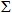 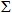 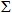 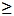 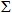 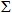 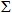 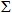 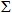 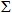 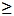 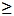 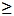 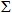 

      1. Пайдаланылатын жердің нақты бары туралы мәліметтерді көрсетіңіз

      Укажите сведения о наличии земельных угодий------------------------

1 ЭАОЖ - әкімшілік-аумақтық объектілердің мемлекеттік жіктеуішін-аудандық статистика басқармасының маманы толтырады

КАТО - государственный классификатор административно-территориальных объектов заполняется специалистом районного управления статистики

      2. Егістік жерлері туралы мәліметтерді көрсетіңіз

      Укажите сведения о посевных площадях

Қазақстан Республикасы       

Статистика агенттігі төрағасының 

2012 жылғы 10 тамыздағы    

№ 209 бұйрығына        

12-қосымша            

«Үй шаруашылықтарында пайдаланылатын жердің нақты бары туралы

мәліметтер» жалпымемлекеттік статистикалық байқаудың статистикалық нысанын (коды 1771104, индексі 7-ө (халық),

кезеңділігі жылдық) толтыру жөніндегі нұсқаулық

      1. Осы «Үй шаруашылықтарында пайдаланылатын жердің нақты 



бары туралы мәліметтер» жалпымемлекеттік статистикалық байқаудың статистикалық нысанын (коды 1771104, индексі 7-ө (халық), кезеңділігі жылдық) толтыру жөніндегі нұсқаулық (бұдан әрі – Нұсқаулық) «Мемлекеттік статистика туралы» Қазақстан Республикасы Заңының 12-бабының 7) тармақшасына сәйкес әзірленді және «Үй шаруашылықтарында пайдаланылатын жердің нақты бары туралы мәліметтер» жалпымемлекеттік статистикалық байқаудың статистикалық нысанын (коды 1771104, индексі 7-ө (халық), кезеңділігі жылдық) толтыруды нақтылайды.



      2. Келесі анықтамалар осы статистикалық нысанды толтыру мақсатында қолданылады:



      1) үй шаруашылығы – бірге тұратын, өз табыстары мен мүлкін толықтай немесе ішінара біріктіретін және тауарлар мен көрсетілетін қызметтерді бірлесіп тұтынатын бір немесе одан да көп жеке тұлғалардан тұратын экономикалық субъект;



      2) егiстiк – ауыл шаруашылығы дақылдарын егуге пайдаланылатын, жүйелі өңделіп отыратын ауыл шаруашылығының пайдалы жерлері, оған көпжылдық шөптерді егетін, жерлер мен таза сүрі жерлер де кіреді;



      3) жайылымдар – мал жаю үшін жүйелі түрде пайдаланылатын (осындай пайдалану негізгі болып табылатын) ауыл шаруашылығы алқаптары, сондай-ақ шабындыққа пайдаланылмайтын және тыңайған жерлерге жатпайтын мал жаюға жарамды жер учаскелері;



      4) шабындықтар – шөп шабу үшін жүйелі пайдаланылатын ауыл шаруашылығының жерлері;



      5) тыңайған жер – бұрын егiстiк құрамында болған және күзден бастап бiр жылдан аса ауыл шаруашылығы дақылдарын егуге пайдаланылмайтын және сүрі жерлерге әзiрленбеген жер учаскесi;



      6) көп жылдық екпелер – жемiс-жидек, техникалық және дәрi-дәрмек өнiмдерiнiң түсiмiн алуға, қолдан отырғызылған (орман алқаптарын) немесе шөптік көп жылдық өсімдіктер, жасанды бұта екпелеріне пайдаланылатын ауыл шаруашылығының пайдаланылатын жерлері. Көп жылдық екпелер құрамында бақша, жүзімдік, жидектік, жемісті көшеттіктер, плантациялар бөлініп көрсетіледі.



      3. Статистикалық нысанға жазу әрбір елді мекен бойынша оның толық атауын көрсете отырып, бөлек жолдарға жүргізіледі.



      Статистикалық нысанды толтыру кезінде, әр шаруашылық бойынша есепке алуды жүргізу және тіркеу жазбаларын жүргізуді ұйымдастыру нысандары бойынша статистикалық әдіснаманы басшылыққа алу қажет.



      Статистикалық нысанды толтырғанда әр шаруашылық бойынша есебінің деректері пайдаланылады.



      4. Г бағанда әрбір елді мекен бойынша жұртшылық шаруашылықтарының саны көрсетіледі.



      1-бөлімнің 1-бағанына үй шаруашылығының пайдалануындағы барлық жер туралы деректер қойылады. 2 және 7-бағандарда осы жерлер пайдаланылуына қарай көрсетіледі: құрылыс салынып жатқан жер, егістік жер, жайылымдар, шабындықтар, тыңайған жерлер және сәндік екпелер отырғызылатын жер.



      8-бағанда шаруашылықтың жалға берген жері көрсетіледі. Егер жер ауыл округінен тыс жерде болса және жалға берілсе, онда 9-баған толтырылады. Жер шаруашылық меншігінде болған жағдайда ғана 8, 9-бағандар толтырылады. 10-бағанда жалға алынған жерлер көрсетіледі, бақша өсіруге арналған жерді қоса. Егер жер ауыл округінен тыс жерден жалға алынса, онда олардың алаңы 11-бағанда көрсетіледі.



      5. Барлық егіс алқабы 2-бөлімдегі 12-бағанда сондай-ақ жеке дақылдар себілген алқап (13-34-бағандар), сондай-ақ көпжылдық екпелер өсірілетін жер (35-40-бағандар) әрбір шаруашылық есебінің деректері негізінде гектармен (0,001-ге дейін) толтырылады. Бұл бағандарға үй маңындағы учаскенің егісі ғана емес, сондай-ақ жалға алған жердің және бақшалардың бөлінген жердің егісі енгізілуі тиіс.



      Бақтардың қатар аралықтарындағы егістер тиісті дақылдар егістік жерлердің қорытындысына және барлық егістік жерлердің қорытындысына енгізіледі. Отамалы дақылдардың қатар аралықтарындағы егістер, сондай-ақ қайталама (аңыздық) егістер егістік жерлерге енгізілмейді. Ауыл шаруашылығы дақылдарын егу жүргізілмеген көгал алаң, жолдар және басқа да алқаптар егістік жерлерге енгізілмейді.



      «Дәнді дақылдар» 13-бағанына сақталған күздік дәнді (бидай, қара бидай, арпа) және дән ретінде пайдаланылатын жаздық дәнді (бидай, арпа, сұлы, дәнді масақтардың қоспасы, жүгері, тары, қара құмық, күріш, қонақ бұршақ, дәнді бұршақтылар) дақылдардың егістері кіреді. Басқа мақсатқа (көк азыққа, сүрлемге, пішенге) арналған дәнді дақылдар бұл бағанға кірмейді.14-баған бойынша бидай себілген алқаптың көлемі қойылады. Бос 15-17-бағандарында – себілген дәнді дақылдар түрлерінің алқабтарының көлемі бойынша көрсетіледі.



      «Картоп» 18-бағаны бойынша еккен мерзімі мен мақсатына қарамастан, картоптың барлық көлемі көрсетіледі.



      19-баған бойынша тиісінше майлы дақылдар, оның ішінде 20-бағанда күнбағыс; 21, 22, 23-бағандарда темекі, қант қызылшасы, мақта өсірілетін алқап көрсетіледі. Күнбағыс бойынша ағымдағы жылы егілген егін, сондай-ақ күнбағыстың астыққа сақталған, қыста өндірілген егіні кіреді. Күнбағыстың сүрлемге деген егіні бұл көрсеткішке кірмейді. Қант қызылшасы (фабрикалық) бойынша өнімі қант және басқа да зауыттарда өңдеуге арналған қызылша егіні кіреді. Мақта бойынша жиектеліп отырғызылған тұт ағаштарын бойлай өсірілген көлеңкелік орман жолағын қоса, мақта егінінің барлық нақты алаңы, жеке тұрған ағаштардың көлеңкелік жолағының алаңы есепке алынады. Мал азықтық дақылдар бойынша (24-баған) барлық мал азықтық дақылдардың егіні: мал азықтық, тамырлы-жемісті, бақшалық, дәнді және дәнді бұршақты дақылдар (мал азықтық тамырлы жемістер, мал азығына арналған қант қызылшасы, мал азықтық бақша (мал азықтық асқабақ, қарбыз және кәдіш), мал азықтық жүгері, мал азықтық қырыққабат, егілген шөптер (көпжылдық және біржылдық) көрсетіледі.



      «Көкөністер» 25-бағаны бойынша ашық топырақтағы егістер көрсетіледі. Ашық топырақтағы көкөністерге қырыққабат, қияр, қызанақ, қызылша, асханалық сәбіз, басты пияз, жасыл бұршақ, бұрыш, шомыр, тарна, шалған, баклажан, кәді, асқабақ, жасыл дақылдар, (көк пияз, салат, аскөк, ақжелкен, балдыркөк, қымыздық, саумалдық, рауғаш, кинза) және өзге де көкөністер егісі енгізіледі.



      «Қауындар мен қарбыздар» 29-бағаны бойынша бақшада өсірілетін алқап көрсетіледі. 30-бағанда гүл өсірілетін алқап көрсетіледі.



      «Басқа да дақылдар» көрсеткіші бойынша (31, 32, 33, 34-бағандар) 13 бен 30-бағандар аралығында көрсетілмеген дақылдар (жұт және өзге де тоқыма талшықтары, зығыр, кәдімгі анаша мен рамадан басқа; зығыр және кәдімгі анаша; парфюмерияға, фармацияға арналған өсімдіктер) көрсетіледі.



      Көпжылдық екпелер (35-баған) соның ішінен, жүзімдіктер (36-баған), бақтар (37, 38, 39-бағандар) және өзге де жидектілер мен жемістер (40-баған) отырғызылған алқап бойынша деректер жеке көрсетіледі.



      5. Арифметикалық-логикалық бақылау:



      1) 1-бөлім. Пайдаланылатын жердің нақты бары туралы мәліметтер:



      1-баған   2-7-баған әр жол үшін;



      8-баған 9-баған әр жол үшін;



      10-баған 11-баған әр жол үшін;



      2) 2-бөлім. Егістік жерлері туралы мәліметтер:



      12-баған = 13, 18, 19, 21-25, 29-34-бағандар әр жол үшін;



      13-баған  14-17-бағандар әр жол үшін;



      19-баған 20-баған әр жол үшін;



      25-баған  26- 28-бағандар әр жол үшін;



      35-баған = 36, 37, 40-бағандар әр жол үшін;



      37-баған   38-39-бағандар әр жол үшін.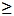 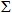 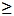 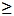 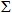 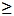 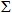 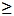 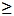 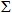 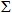 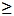 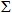  

1. Үй туралы жалпы мәлімет

Общие сведения о доме 

2. Тұрғын үй пәтерлерінің тізбесі мен сипаттамасы

Перечень и характеристики квартир жилого дома

«Қалалық елді-мекенде орналасқан тұрғын үйлерді зерттеу» 

жалпымемлекеттік статистикалық байқаудың статистикалық  

нысанына (коды 1781104, индексі 1- ТЖ, кезеңділігі     

жылдық) қосымша                         

Тұрғын үй пәтерлерінің тізбесі мен сипаттамасы

Қазақстан Республикасы       

Статистика агенттігі төрағасының 

2012 жылғы 10 тамыздағы    

№ 209 бұйрығына        

14-қосымша            

«Қалалық елді–мекенде орналасқан тұрғын үйлерді зерттеу»

жалпымемлекеттік статистикалық байқаудың статистикалық нысанын

(коды 1781104, индексі 1-ТЖ, кезеңділігі жылдық) толтыру

жөніндегі нұсқаулық

      1. Осы «Қалалық елді–мекенде орналасқан тұрғын үйлерді зерттеу» жалпымемлекеттік статистикалық байқаудың статистикалық нысанын (коды 1781104, индексі 1-ТЖ, кезеңділігі жылдық) толтыру жөніндегі нұсқаулық (бұдан әрі – Нұсқаулық) «Мемлекеттік статистика туралы» Қазақстан Республикасы Заңының 12-бабының 7) тармақшасына сәйкес әзірленді және «Қалалық жерде орналасқан тұрғын үйлерді зерттеу» (коды 1781104, индексі 1-ТЖ, кезеңділігі жылдық) жалпымемлекеттік статистикалық байқаудың статистикалық нысанын толтыруды нақтылайды.



      2. Келесі анықтамалар осы статистикалық нысанды толтыру мақсатында қолданылады:



      1) тұрғын жай - тұрақты тұруға арналған және пайдаланылатын, белгiленген техникалық, санитариялық және басқа да мiндеттi талаптарға сай келетiн жеке тұрғын үй бiрлiгi (дара тұрғын үй, пәтер, жатақханадағы бөлме);



      2) тұрғын үй-жай (пәтер) - тұрақты тұруға арналған және соған пайдаланылатын, тұрғын жайдың тұрғын алаңын да, тұрғын емес алаңын да қамтитын жеке үй-жай;



      3) тұрғын емес үй-жай (пәтер) - тұрғын үйдiң (тұрғын ғимараттың) ортақ мүлкі болып табылатын бөлiктерiн қоспағанда, тұрақты тұрудан өзге мақсаттарға пайдаланылатын жеке үй-жай (дүкен, кафе, шеберхана, кеңсе және сол сияқтылар);



      4) тұрғын жайдың жалпы алаңы - тұрғын жайдың пайдалы алаңының және нормативтiк-техникалық актiлерге сәйкес төмендететiн коэффициенттер қолданылып есептелетiн балкондар (лоджиялар, дәлiздер, террассалар) алаңдарының жиынтығы;



      5) тұрғын жайдың тұрғын алаңы - тұрғын жайдағы (пәтердегi) тұрғын бөлмелердiң (жатын бөлменiң, мейманжайдың, балалар бөлмесiнiң, үйдегi кабинеттiң және сол сияқтылардың) шаршы метрмен есептелетiн алаңының жиынтығы;



      6) тұрғын жайдың пайдалы алаңы - тұрғын жайдың тұрғын алаңы мен тұрғын емес алаңының жиынтығы;



      7) тұрғын үй қорын абаттандыру – абаттандырудың жекелеген түрлерiмен тұрғын үйлердi жабдықтау (су құбырымен, кәрізбен, орталық жылытумен, газбен, ыстық сумен жабдықтау, ванна бөлмелерiмен)



      8) сыртқы қабырғалар материалдары – үйдің сыртқы қабырғасы салынған құрылыс материалдары.



      3. Статистикалық нысанның 1.1-тармағын толтыру барысында елді мекен, көшенің түрі және көшенің атауы толтырылады. Егер үй Алматы қаласы, Сейфуллин даңғылында орналасса, елді мекенде «Алматы» деп жазылады, көшенің түрінде «даңғыл» деген сөз, және көшенің атауында «Сейфуллин» деп жазылады. Егер де үй 5-ықшамауданда орналасқан болса, көшенің түрінде «ықшамаудан», ал көшенің атауында «5» деп жазылады.



      Көшенің түрлері: ықшам аудан, даңғыл, квартал, көше, желекжол, көлденең көше, алаң, жағалау, саяжол, тұйық көше, даңғыл көше, тас жол тағы басқалар



      1.9. тармағын толтыру барысында «V» белгісі тек бір жерге ғана қойылады, яғни бір ғана материал көрсетіледі. Егер үйдің сыртқы қабырғасы бірнеше материалдардан тұрса, басым бөлігі көрсетіледі.



      1.10. тармағын толтыру барысында пайдалануына қарамастан үй абаттандырылудың барлық түрлері бойынша «V» белгісі қойылады.



      2-бөлімді толтыру барысында 3 пәтерден көп үйлер үшін пәтерлер бойынша Қосымша көзделген. Қосымшалар саны үйдегі пәтерлер санының есебімен анықталады.



      «Пәтерлердің жағдайы» 2-бағанында, егер пәтер тұрғын болса «1» деп жазылады, немесе, егер пәтер тұрғын емес болса «2» жазылады.



      «Тұрғындардың саны» 6-бағаны және «Пәтер иесінің аты - жөні, әкесінің аты» 8-бағаны ақпарат бар болған жағдайда толтырылады.



      Егер пәтер кооператив мүшелерінің меншігі болмаса, яғни жекеменшік емес, меншік түрінің басқа түрінде болса, «Меншік түрі» 7-бағаны толтырылады.



      Меншіктің басқа түрлері: мемлекеттік, қызметтік, жалпы үлестік, жалпы біріккен, кондоминиум.



      2-бөлімде толтырылған пәтерлер саны, «Үйдің пәтерлер саны» 1-бөлімнің 1.5. тармағына сәйкес болуы керек.
					© 2012. Қазақстан Республикасы Әділет министрлігінің «Қазақстан Республикасының Заңнама және құқықтық ақпарат институты» ШЖҚ РМК
				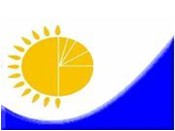 Мемлекеттік статистика органдары құпиялылығына кепілдік береді

Конфиденциальность гарантируется органами государственной статистикиЖалпымемлекеттік статистикалық байқаудың статистикалық нысаны

Статистическая форма общегосударственного статистического наблюденияМемлекеттік статистика органдары құпиялылығына кепілдік береді

Конфиденциальность гарантируется органами государственной статистикиЖалпымемлекеттік статистикалық байқаудың статистикалық нысаны

Статистическая форма общегосударственного статистического наблюденияМемлекеттік статистика органдары құпиялылығына кепілдік береді

Конфиденциальность гарантируется органами государственной статистикиЖалпымемлекеттік статистикалық байқаудың статистикалық нысаны

Статистическая форма общегосударственного статистического наблюденияҚазақстан Республикасы Статистика агенттігі Төрағасының 2012 жылғы 10 тамыздағы № 209 бұйрығына 1-қосымшаПриложение 1 к приказу Председателя Агентства Республики Казахстан по статистике от 10 августа 2011 года № 209Қазақстан Республикасы Статистика агенттігі Төрағасының 2012 жылғы 10 тамыздағы № 209 бұйрығына 1-қосымшаПриложение 1 к приказу Председателя Агентства Республики Казахстан по статистике от 10 августа 2011 года № 209Аумақтық статистика органына тапсырылады

Представляется территориальному органу статистикиСтатистикалық нысанды www.stat.gov.kz сайтынан алуға болады

Статистическую форму можно получить на сайте www.stat.gov.kz Мемлекеттік статистиканың тиісті органдарына алғашқы статистикалық деректерді уақтылы тапсырмау, дәйексіз деректерді беру «Әкімшілік құқық бұзушылық туралы» Қазақстан Республикасы Кодексінің 381-бабында көзделген әкімшілік құқық бұзушылық болып табылады.

Непредставление, несвоевременное представление и представление недостоверных первичных статистических данных в соответствующие органы государственной статистики являются административными правонарушениями, предусмотренными статьей 381 Кодекса Республики Казахстан «Об административных правонарушениях».Мемлекеттік статистиканың тиісті органдарына алғашқы статистикалық деректерді уақтылы тапсырмау, дәйексіз деректерді беру «Әкімшілік құқық бұзушылық туралы» Қазақстан Республикасы Кодексінің 381-бабында көзделген әкімшілік құқық бұзушылық болып табылады.

Непредставление, несвоевременное представление и представление недостоверных первичных статистических данных в соответствующие органы государственной статистики являются административными правонарушениями, предусмотренными статьей 381 Кодекса Республики Казахстан «Об административных правонарушениях».Мемлекеттік статистиканың тиісті органдарына алғашқы статистикалық деректерді уақтылы тапсырмау, дәйексіз деректерді беру «Әкімшілік құқық бұзушылық туралы» Қазақстан Республикасы Кодексінің 381-бабында көзделген әкімшілік құқық бұзушылық болып табылады.

Непредставление, несвоевременное представление и представление недостоверных первичных статистических данных в соответствующие органы государственной статистики являются административными правонарушениями, предусмотренными статьей 381 Кодекса Республики Казахстан «Об административных правонарушениях».Мемлекеттік статистиканың тиісті органдарына алғашқы статистикалық деректерді уақтылы тапсырмау, дәйексіз деректерді беру «Әкімшілік құқық бұзушылық туралы» Қазақстан Республикасы Кодексінің 381-бабында көзделген әкімшілік құқық бұзушылық болып табылады.

Непредставление, несвоевременное представление и представление недостоверных первичных статистических данных в соответствующие органы государственной статистики являются административными правонарушениями, предусмотренными статьей 381 Кодекса Республики Казахстан «Об административных правонарушениях».Мемлекеттік статистиканың тиісті органдарына алғашқы статистикалық деректерді уақтылы тапсырмау, дәйексіз деректерді беру «Әкімшілік құқық бұзушылық туралы» Қазақстан Республикасы Кодексінің 381-бабында көзделген әкімшілік құқық бұзушылық болып табылады.

Непредставление, несвоевременное представление и представление недостоверных первичных статистических данных в соответствующие органы государственной статистики являются административными правонарушениями, предусмотренными статьей 381 Кодекса Республики Казахстан «Об административных правонарушениях».Мемлекеттік статистиканың тиісті органдарына алғашқы статистикалық деректерді уақтылы тапсырмау, дәйексіз деректерді беру «Әкімшілік құқық бұзушылық туралы» Қазақстан Республикасы Кодексінің 381-бабында көзделген әкімшілік құқық бұзушылық болып табылады.

Непредставление, несвоевременное представление и представление недостоверных первичных статистических данных в соответствующие органы государственной статистики являются административными правонарушениями, предусмотренными статьей 381 Кодекса Республики Казахстан «Об административных правонарушениях».Статистикалық нысан коды 1711105  Жаңа кәсіпорындарға пікіртерім жүргізу

Опрос новых предприятий Жаңа кәсіпорындарға пікіртерім жүргізу

Опрос новых предприятий Жаңа кәсіпорындарға пікіртерім жүргізу

Опрос новых предприятий Жаңа кәсіпорындарға пікіртерім жүргізу

Опрос новых предприятий Жаңа кәсіпорындарға пікіртерім жүргізу

Опрос новых предприятийКод статистической формы 1711105Есепті кезең

Отчетный периодай

месяцжыл

годW-004Есепті кезең

Отчетный периодай

месяцжыл

годБіржолғы

ЕдиновременнаяЕсепті кезең

Отчетный периодай

месяцжыл

годАқпаратты облыстық, қалалық, аудандық статистика органдарына жаңадан құрылған заңды тұлғалар, құрылымдық және оқшауланған бөлімшелер әділет органдарда мемлекеттік тіркелген күнінен бастап 30 күнтізбелік күн ішінде тапсырады.

Информацию представляют вновь созданные юридические лица, структурные и обособленные подразделения в областной, городской, районный органы статистики, по месту нахождения, в течении 30 календарных дней со дня государственной регистрации в органах юстиции.Ақпаратты облыстық, қалалық, аудандық статистика органдарына жаңадан құрылған заңды тұлғалар, құрылымдық және оқшауланған бөлімшелер әділет органдарда мемлекеттік тіркелген күнінен бастап 30 күнтізбелік күн ішінде тапсырады.

Информацию представляют вновь созданные юридические лица, структурные и обособленные подразделения в областной, городской, районный органы статистики, по месту нахождения, в течении 30 календарных дней со дня государственной регистрации в органах юстиции.Ақпаратты облыстық, қалалық, аудандық статистика органдарына жаңадан құрылған заңды тұлғалар, құрылымдық және оқшауланған бөлімшелер әділет органдарда мемлекеттік тіркелген күнінен бастап 30 күнтізбелік күн ішінде тапсырады.

Информацию представляют вновь созданные юридические лица, структурные и обособленные подразделения в областной, городской, районный органы статистики, по месту нахождения, в течении 30 календарных дней со дня государственной регистрации в органах юстиции.Ақпаратты облыстық, қалалық, аудандық статистика органдарына жаңадан құрылған заңды тұлғалар, құрылымдық және оқшауланған бөлімшелер әділет органдарда мемлекеттік тіркелген күнінен бастап 30 күнтізбелік күн ішінде тапсырады.

Информацию представляют вновь созданные юридические лица, структурные и обособленные подразделения в областной, городской, районный органы статистики, по месту нахождения, в течении 30 календарных дней со дня государственной регистрации в органах юстиции.Ақпаратты облыстық, қалалық, аудандық статистика органдарына жаңадан құрылған заңды тұлғалар, құрылымдық және оқшауланған бөлімшелер әділет органдарда мемлекеттік тіркелген күнінен бастап 30 күнтізбелік күн ішінде тапсырады.

Информацию представляют вновь созданные юридические лица, структурные и обособленные подразделения в областной, городской, районный органы статистики, по месту нахождения, в течении 30 календарных дней со дня государственной регистрации в органах юстиции.Ақпаратты облыстық, қалалық, аудандық статистика органдарына жаңадан құрылған заңды тұлғалар, құрылымдық және оқшауланған бөлімшелер әділет органдарда мемлекеттік тіркелген күнінен бастап 30 күнтізбелік күн ішінде тапсырады.

Информацию представляют вновь созданные юридические лица, структурные и обособленные подразделения в областной, городской, районный органы статистики, по месту нахождения, в течении 30 календарных дней со дня государственной регистрации в органах юстиции.БСН коды

код БИНПочта индексі

Почтовый индексОблыс

ОбластьҚала, аудан (немесе қаланың ауданы)

Город, район (или район города)Елді мекен (ауыл)

Населенный пункт (село)Орналасқан жері (көше, даңғыл)

Местонахождение (улица, проспект)Үйдің және кеңсенің (пәтердің) нөмірі

Номер дома и офиса (квартиры )ТелефонФаксЭлектрондық мекенжайы

Электронный адресКәсіпорын басшысына

К руководителю предприятия«Өзге тұлғаға»(егер«Өзге тұлғаға белгіленсе ТАӘ1, ЖСН2, телефон, электрондық мекенжайын толтырыңыз)

К иному лицу (если отмечено «К иному лицу» заполните ФИО1, ИИН2, телефон, электронный адрес)

 Тегі, аты, әкесінің аты

Фамилия, имя, отчествоТегі, аты, әкесінің аты

Фамилия, имя, отчествоЖСН

ИИНЖСН

ИИНТелефонТелефонЭлектрондық мекенжайы

Электронный адресЭлектрондық мекенжайы

Электронный адресТауар өндірісі (қандай тауарлар екенін көрсетіңіз)

Производство товаров (укажите, каких товаров) Қызмет көрсету (қандай қызметтер екенін көрсетіңіз)

Оказание услуг (укажите, каких услуг)Сауда (қандай тауарлармен екенін көрсетіңіз, бөлшек немесе көтерме сауда)

Торговля (укажите, торговля какими товарами, оптом или в розницу)Басқа (нақтысын көрсетіңіз)

Другое (укажите, что именно)Тіркелген сәттегі қызметкерлер саны (адам)

Численность работников на момент регистрации (человек)Тіркелген сәттен бастап жыл ішінде күтілетін қызметкерлердің тізімдік саны (адам)

Ожидаемую списочную численность работников в течение года с момента регистрации (человек)Кәсіпорын әлі жұмыс істемейді – тауарларды өндірмейді, қызмет көрсетуді жүргізбейді, бірақ тіркелген күнінен бастап жыл ішінде тауар өндіруді бастайды

Предприятие еще не действует - не производит товаров, услуг, но начнет производить в течение года со дня регистрацииКәсіпорын тіркелген күнінен бастап ай ішінде экономикалық қызметті жүзеге асырады (қандай да бір тауарларды өндіреді, қызмет көрсетулерді жүргізеді)

Предприятие будет осуществлять экономическую деятельность (производить какие-либо товары, услуги) в течение месяца со дня регистрации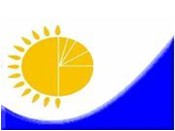 Мемлекеттік статистика органдары құпиялылығына кепілдік береді

Конфиденциальность гарантируется органами государственной статистикиЖалпымемлекеттік статистикалық байқаудың статистикалық нысаны

Статистическая форма общегосударственного статистического наблюденияМемлекеттік статистика органдары құпиялылығына кепілдік береді

Конфиденциальность гарантируется органами государственной статистикиЖалпымемлекеттік статистикалық байқаудың статистикалық нысаны

Статистическая форма общегосударственного статистического наблюденияҚазақстан Республикасы Статистика агенттігі Төрағасының 2012 жылғы 10 тамыздағы № 209 бұйрығына 3-қосымшаПриложение 3 к приказу Председателя Агентства Республики Казахстан по статистике от 10 августа 2012 года № 209Қазақстан Республикасы Статистика агенттігі Төрағасының 2012 жылғы 10 тамыздағы № 209 бұйрығына 3-қосымшаПриложение 3 к приказу Председателя Агентства Республики Казахстан по статистике от 10 августа 2012 года № 209Аумақтық статистика органына тапсырылады

Представляется территориальному органу статистикиСтатистикалық нысанды www.stat.gov.kz сайтынан алуға болады

Статистическую форму можно получить на сайте www.stat.gov.kz Мемлекеттік статистиканың тиісті органдарына алғашқы статистикалық деректерді уақтылы тапсырмау, дәйексіз деректерді беру «Әкімшілік құқық бұзушылық туралы» Қазақстан Республикасы Кодексінің 381-бабында көзделген әкімшілік құқық бұзушылық болып табылады.

Непредставление, несвоевременное представление и представление недостоверных первичных статистических данных в соответствующие органы государственной статистики являются административными правонарушениями, предусмотренными статьей 381 Кодекса Республики Казахстан «Об административных правонарушениях».Мемлекеттік статистиканың тиісті органдарына алғашқы статистикалық деректерді уақтылы тапсырмау, дәйексіз деректерді беру «Әкімшілік құқық бұзушылық туралы» Қазақстан Республикасы Кодексінің 381-бабында көзделген әкімшілік құқық бұзушылық болып табылады.

Непредставление, несвоевременное представление и представление недостоверных первичных статистических данных в соответствующие органы государственной статистики являются административными правонарушениями, предусмотренными статьей 381 Кодекса Республики Казахстан «Об административных правонарушениях».Мемлекеттік статистиканың тиісті органдарына алғашқы статистикалық деректерді уақтылы тапсырмау, дәйексіз деректерді беру «Әкімшілік құқық бұзушылық туралы» Қазақстан Республикасы Кодексінің 381-бабында көзделген әкімшілік құқық бұзушылық болып табылады.

Непредставление, несвоевременное представление и представление недостоверных первичных статистических данных в соответствующие органы государственной статистики являются административными правонарушениями, предусмотренными статьей 381 Кодекса Республики Казахстан «Об административных правонарушениях».Мемлекеттік статистиканың тиісті органдарына алғашқы статистикалық деректерді уақтылы тапсырмау, дәйексіз деректерді беру «Әкімшілік құқық бұзушылық туралы» Қазақстан Республикасы Кодексінің 381-бабында көзделген әкімшілік құқық бұзушылық болып табылады.

Непредставление, несвоевременное представление и представление недостоверных первичных статистических данных в соответствующие органы государственной статистики являются административными правонарушениями, предусмотренными статьей 381 Кодекса Республики Казахстан «Об административных правонарушениях».Мемлекеттік статистиканың тиісті органдарына алғашқы статистикалық деректерді уақтылы тапсырмау, дәйексіз деректерді беру «Әкімшілік құқық бұзушылық туралы» Қазақстан Республикасы Кодексінің 381-бабында көзделген әкімшілік құқық бұзушылық болып табылады.

Непредставление, несвоевременное представление и представление недостоверных первичных статистических данных в соответствующие органы государственной статистики являются административными правонарушениями, предусмотренными статьей 381 Кодекса Республики Казахстан «Об административных правонарушениях».Статистикалық нысан коды 1721110  Экономикалық қызмет түрлері туралы есеп

Отчет о видах экономической деятельности Экономикалық қызмет түрлері туралы есеп

Отчет о видах экономической деятельности Экономикалық қызмет түрлері туралы есеп

Отчет о видах экономической деятельности Экономикалық қызмет түрлері туралы есеп

Отчет о видах экономической деятельностиКод статистической формы 1721110Есепті кезең

Отчетный периодай

месяцжыл

год1-СТ

1-СРЕсепті кезең

Отчетный периодай

месяцжыл

годЖылына бір рет

Один раз в годЕсепті кезең

Отчетный периодай

месяцжыл

годМемлекеттік мекемелер және есептік кезеңде жаңадан тіркелген, 2-ШК «Шағын кәсіпорынның қызметі туралы есеп» статистикалық нысаны бойынша есеп беретіндерді қоспағанда, қызметкерлерінің саны 50 адамнан аспайтын, кәсіпкерлік қызметпен айналысатын заңды тұлғалар тапсырады.

Представляют юридические лица, занимающиеся предпринимательской деятельностью с численностью работников не более 50 человек, за исключением отчитывающихся по статистической форме «Отчет о деятельности малого предприятия» 2-МП, вновь зарегистрированных в отчетном периоде и государственных учреждений.Мемлекеттік мекемелер және есептік кезеңде жаңадан тіркелген, 2-ШК «Шағын кәсіпорынның қызметі туралы есеп» статистикалық нысаны бойынша есеп беретіндерді қоспағанда, қызметкерлерінің саны 50 адамнан аспайтын, кәсіпкерлік қызметпен айналысатын заңды тұлғалар тапсырады.

Представляют юридические лица, занимающиеся предпринимательской деятельностью с численностью работников не более 50 человек, за исключением отчитывающихся по статистической форме «Отчет о деятельности малого предприятия» 2-МП, вновь зарегистрированных в отчетном периоде и государственных учреждений.Мемлекеттік мекемелер және есептік кезеңде жаңадан тіркелген, 2-ШК «Шағын кәсіпорынның қызметі туралы есеп» статистикалық нысаны бойынша есеп беретіндерді қоспағанда, қызметкерлерінің саны 50 адамнан аспайтын, кәсіпкерлік қызметпен айналысатын заңды тұлғалар тапсырады.

Представляют юридические лица, занимающиеся предпринимательской деятельностью с численностью работников не более 50 человек, за исключением отчитывающихся по статистической форме «Отчет о деятельности малого предприятия» 2-МП, вновь зарегистрированных в отчетном периоде и государственных учреждений.Мемлекеттік мекемелер және есептік кезеңде жаңадан тіркелген, 2-ШК «Шағын кәсіпорынның қызметі туралы есеп» статистикалық нысаны бойынша есеп беретіндерді қоспағанда, қызметкерлерінің саны 50 адамнан аспайтын, кәсіпкерлік қызметпен айналысатын заңды тұлғалар тапсырады.

Представляют юридические лица, занимающиеся предпринимательской деятельностью с численностью работников не более 50 человек, за исключением отчитывающихся по статистической форме «Отчет о деятельности малого предприятия» 2-МП, вновь зарегистрированных в отчетном периоде и государственных учреждений.Мемлекеттік мекемелер және есептік кезеңде жаңадан тіркелген, 2-ШК «Шағын кәсіпорынның қызметі туралы есеп» статистикалық нысаны бойынша есеп беретіндерді қоспағанда, қызметкерлерінің саны 50 адамнан аспайтын, кәсіпкерлік қызметпен айналысатын заңды тұлғалар тапсырады.

Представляют юридические лица, занимающиеся предпринимательской деятельностью с численностью работников не более 50 человек, за исключением отчитывающихся по статистической форме «Отчет о деятельности малого предприятия» 2-МП, вновь зарегистрированных в отчетном периоде и государственных учреждений.Тапсыру мерзімі - есепті кезеңнен кейінгі 30 қазан

Срок представления - 30 октября после отчетного периодаТапсыру мерзімі - есепті кезеңнен кейінгі 30 қазан

Срок представления - 30 октября после отчетного периодаТапсыру мерзімі - есепті кезеңнен кейінгі 30 қазан

Срок представления - 30 октября после отчетного периодаТапсыру мерзімі - есепті кезеңнен кейінгі 30 қазан

Срок представления - 30 октября после отчетного периодаТапсыру мерзімі - есепті кезеңнен кейінгі 30 қазан

Срок представления - 30 октября после отчетного периодаБСН коды

код БИН1. Есепті кезеңде қызметкерлердің орташа алғандағы тізімдік санын көрсетіңіз, адам

Укажите списочную численность работников в среднем за отчетный период, человек1. Есепті кезеңде қызметкерлердің орташа алғандағы тізімдік санын көрсетіңіз, адам

Укажите списочную численность работников в среднем за отчетный период, человек1. Есепті кезеңде қызметкерлердің орташа алғандағы тізімдік санын көрсетіңіз, адам

Укажите списочную численность работников в среднем за отчетный период, человек2. Есепті кезеңдегі активтердің орташа жылдық құнын көрсетіңіз, мың теңге

Укажите среднегодовую стоимость активов за отчетный период, тысяч тенге2. Есепті кезеңдегі активтердің орташа жылдық құнын көрсетіңіз, мың теңге

Укажите среднегодовую стоимость активов за отчетный период, тысяч тенге2. Есепті кезеңдегі активтердің орташа жылдық құнын көрсетіңіз, мың теңге

Укажите среднегодовую стоимость активов за отчетный период, тысяч тенге3. Сіздің кәсіпорныңыз есепті кезеңде тауарларды өндіруді (өткізуді) және (немесе) қызмет

көрсетуді жүзеге асырды ма («V» белгісімен белгілеу)

В отчетном периоде осуществляло ли Ваше предприятие производство (реализацию) товаров и (или) оказание услуг (отметить знаком V)3. Сіздің кәсіпорныңыз есепті кезеңде тауарларды өндіруді (өткізуді) және (немесе) қызмет

көрсетуді жүзеге асырды ма («V» белгісімен белгілеу)

В отчетном периоде осуществляло ли Ваше предприятие производство (реализацию) товаров и (или) оказание услуг (отметить знаком V)3. Сіздің кәсіпорныңыз есепті кезеңде тауарларды өндіруді (өткізуді) және (немесе) қызмет

көрсетуді жүзеге асырды ма («V» белгісімен белгілеу)

В отчетном периоде осуществляло ли Ваше предприятие производство (реализацию) товаров и (или) оказание услуг (отметить знаком V)3.1. жүзеге асырды

осуществляло3.2. жүзеге асырмады

не осуществлялоЕгер Сіз 3.1. тармақты толтырсаңыз, онда 4-тармаққа көшіңіз

Если Вы заполнили пункт 3.1., то переходите к пункту 4Егер Сіз 3.1. тармақты толтырсаңыз, онда 4-тармаққа көшіңіз

Если Вы заполнили пункт 3.1., то переходите к пункту 4Егер Сіз 3.1. тармақты толтырсаңыз, онда 4-тармаққа көшіңіз

Если Вы заполнили пункт 3.1., то переходите к пункту 4Егер Сіз 3.1. тармақты толтырсаңыз, онда 4-тармаққа көшіңіз

Если Вы заполнили пункт 3.1., то переходите к пункту 4Егер Сіз 3.1. тармақты толтырсаңыз, онда 4-тармаққа көшіңіз

Если Вы заполнили пункт 3.1., то переходите к пункту 44. Егер Сіздің кәсіпорныңыз тауарларды өндіруді (өткізуді) және (немесе) қызмет көрсетуді жүзеге асыратын болса, онда кестені толтырыңыз

Если Ваше предприятие осуществляет производство (реализацию) товаров и (или) оказание услуг, то заполните таблицу 4. Егер Сіздің кәсіпорныңыз тауарларды өндіруді (өткізуді) және (немесе) қызмет көрсетуді жүзеге асыратын болса, онда кестені толтырыңыз

Если Ваше предприятие осуществляет производство (реализацию) товаров и (или) оказание услуг, то заполните таблицу 4. Егер Сіздің кәсіпорныңыз тауарларды өндіруді (өткізуді) және (немесе) қызмет көрсетуді жүзеге асыратын болса, онда кестені толтырыңыз

Если Ваше предприятие осуществляет производство (реализацию) товаров и (или) оказание услуг, то заполните таблицу 4. Егер Сіздің кәсіпорныңыз тауарларды өндіруді (өткізуді) және (немесе) қызмет көрсетуді жүзеге асыратын болса, онда кестені толтырыңыз

Если Ваше предприятие осуществляет производство (реализацию) товаров и (или) оказание услуг, то заполните таблицу 4. Егер Сіздің кәсіпорныңыз тауарларды өндіруді (өткізуді) және (немесе) қызмет көрсетуді жүзеге асыратын болса, онда кестені толтырыңыз

Если Ваше предприятие осуществляет производство (реализацию) товаров и (или) оказание услуг, то заполните таблицу Р/с

№

№

п/пҚызмет түрлерінің атауы

Наименование вида деятельностиЭҚЖЖ* коды (статистика органының қызметкері толтырады) код ОКЭД* (заполняется работником органа статистики)Өндірілген өнім мен көрсетілген қызметтердің көлемі (мың теңге)

Объем произведенной продукции и оказанных услуг (тысяч тенге)АB12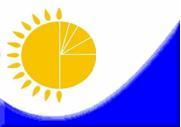 Мемлекеттік статистика

органдары құпиялылығына

кепілдік береді

Конфиденциальность гарантируется

органами государственной статистикиМемлекеттік статистика

органдары құпиялылығына

кепілдік береді

Конфиденциальность гарантируется

органами государственной статистикиМемлекеттік статистика

органдары құпиялылығына

кепілдік береді

Конфиденциальность гарантируется

органами государственной статистикиҚазақстан Республикасы 

Статистика агенттігі төрағасының 

2012 жылғы 10 тамыздағы 

№ 209 бұйрығына 

5-қосымшаҚазақстан Республикасы 

Статистика агенттігі төрағасының 

2012 жылғы 10 тамыздағы 

№ 209 бұйрығына 

5-қосымшаЖалпымемлекеттік статистикалық

байқаудың статистикалық нысаны 

Статистическая форма

общегосударственного

статистического наблюденияЖалпымемлекеттік статистикалық

байқаудың статистикалық нысаны 

Статистическая форма

общегосударственного

статистического наблюденияЖалпымемлекеттік статистикалық

байқаудың статистикалық нысаны 

Статистическая форма

общегосударственного

статистического наблюденияПриложение 5 

к приказу Председателя Агентства 

Республики Казахстан по статистике

от 10 августа 2012 года № 209Приложение 5 

к приказу Председателя Агентства 

Республики Казахстан по статистике

от 10 августа 2012 года № 209Аумақтық органға тапсырылады Представляется территориальному органуАумақтық органға тапсырылады Представляется территориальному органуСтатистикалық нысанды www.stat.gov.kz сайтынан алуға болады Статистическую форму можно получить на сайте www.stat.gov.kzСтатистикалық нысанды www.stat.gov.kz сайтынан алуға болады Статистическую форму можно получить на сайте www.stat.gov.kzМемлекеттік статистиканың тиісті органдарына алғашқы статистикалық

деректерді тапсырмау, уақтылы тапсырмау және дәйексіз деректерді беру

«Әкімшілік құқық бұзушылық туралы» Қазақстан Республикасы Кодексінің

381-бабында көзделген әкімшілік құқық бұзушылық болып табылады.

Непредставление, несвоевременное представление и предоставление недостоверных

первичных статистических данных в соответствующие органы государственной статистики

является административным правонарушением, предусмотренным статьей 381 Кодекса

Республики Казахстан «Об административных правонарушениях».Мемлекеттік статистиканың тиісті органдарына алғашқы статистикалық

деректерді тапсырмау, уақтылы тапсырмау және дәйексіз деректерді беру

«Әкімшілік құқық бұзушылық туралы» Қазақстан Республикасы Кодексінің

381-бабында көзделген әкімшілік құқық бұзушылық болып табылады.

Непредставление, несвоевременное представление и предоставление недостоверных

первичных статистических данных в соответствующие органы государственной статистики

является административным правонарушением, предусмотренным статьей 381 Кодекса

Республики Казахстан «Об административных правонарушениях».Мемлекеттік статистиканың тиісті органдарына алғашқы статистикалық

деректерді тапсырмау, уақтылы тапсырмау және дәйексіз деректерді беру

«Әкімшілік құқық бұзушылық туралы» Қазақстан Республикасы Кодексінің

381-бабында көзделген әкімшілік құқық бұзушылық болып табылады.

Непредставление, несвоевременное представление и предоставление недостоверных

первичных статистических данных в соответствующие органы государственной статистики

является административным правонарушением, предусмотренным статьей 381 Кодекса

Республики Казахстан «Об административных правонарушениях».Мемлекеттік статистиканың тиісті органдарына алғашқы статистикалық

деректерді тапсырмау, уақтылы тапсырмау және дәйексіз деректерді беру

«Әкімшілік құқық бұзушылық туралы» Қазақстан Республикасы Кодексінің

381-бабында көзделген әкімшілік құқық бұзушылық болып табылады.

Непредставление, несвоевременное представление и предоставление недостоверных

первичных статистических данных в соответствующие органы государственной статистики

является административным правонарушением, предусмотренным статьей 381 Кодекса

Республики Казахстан «Об административных правонарушениях».Мемлекеттік статистиканың тиісті органдарына алғашқы статистикалық

деректерді тапсырмау, уақтылы тапсырмау және дәйексіз деректерді беру

«Әкімшілік құқық бұзушылық туралы» Қазақстан Республикасы Кодексінің

381-бабында көзделген әкімшілік құқық бұзушылық болып табылады.

Непредставление, несвоевременное представление и предоставление недостоверных

первичных статистических данных в соответствующие органы государственной статистики

является административным правонарушением, предусмотренным статьей 381 Кодекса

Республики Казахстан «Об административных правонарушениях».Мемлекеттік статистиканың тиісті органдарына алғашқы статистикалық

деректерді тапсырмау, уақтылы тапсырмау және дәйексіз деректерді беру

«Әкімшілік құқық бұзушылық туралы» Қазақстан Республикасы Кодексінің

381-бабында көзделген әкімшілік құқық бұзушылық болып табылады.

Непредставление, несвоевременное представление и предоставление недостоверных

первичных статистических данных в соответствующие органы государственной статистики

является административным правонарушением, предусмотренным статьей 381 Кодекса

Республики Казахстан «Об административных правонарушениях».Мемлекеттік статистиканың тиісті органдарына алғашқы статистикалық

деректерді тапсырмау, уақтылы тапсырмау және дәйексіз деректерді беру

«Әкімшілік құқық бұзушылық туралы» Қазақстан Республикасы Кодексінің

381-бабында көзделген әкімшілік құқық бұзушылық болып табылады.

Непредставление, несвоевременное представление и предоставление недостоверных

первичных статистических данных в соответствующие органы государственной статистики

является административным правонарушением, предусмотренным статьей 381 Кодекса

Республики Казахстан «Об административных правонарушениях».Статистикалық

нысан коды

1731103

Код

статистической

формы 1731103Статистикалық

нысан коды

1731103

Код

статистической

формы 1731103Шаруа немесе фермер қожалықтарындағы мал мен

құстың, ауыл шаруашылығы техникасының және

құрылыстардың нақты бары туралы мәліметтерШаруа немесе фермер қожалықтарындағы мал мен

құстың, ауыл шаруашылығы техникасының және

құрылыстардың нақты бары туралы мәліметтерШаруа немесе фермер қожалықтарындағы мал мен

құстың, ауыл шаруашылығы техникасының және

құрылыстардың нақты бары туралы мәліметтерШаруа немесе фермер қожалықтарындағы мал мен

құстың, ауыл шаруашылығы техникасының және

құрылыстардың нақты бары туралы мәліметтерШаруа немесе фермер қожалықтарындағы мал мен

құстың, ауыл шаруашылығы техникасының және

құрылыстардың нақты бары туралы мәліметтер6-м (фермер) 

6-ж (фермер) 6-м (фермер) 

6-ж (фермер) Сведения о наличии скота и птицы,

сельскохозяйственной техники и построек в

крестьянских или фермерских хозяйствахСведения о наличии скота и птицы,

сельскохозяйственной техники и построек в

крестьянских или фермерских хозяйствахСведения о наличии скота и птицы,

сельскохозяйственной техники и построек в

крестьянских или фермерских хозяйствахСведения о наличии скота и птицы,

сельскохозяйственной техники и построек в

крестьянских или фермерских хозяйствахСведения о наличии скота и птицы,

сельскохозяйственной техники и построек в

крестьянских или фермерских хозяйствахЖартыжылдық

Полугодовая Жартыжылдық

Полугодовая Есептік

кезең 

Отчетный

периоджартыжылдық

полугодоваяжыл

годКентттердің, ауылдардың (селолардың), ауылдық (селолық) округтердің

әкімдіктері есепті жылғы 1 қаңтардағы және 1 шілдедегі жағдай бойынша

тапсырады

Представляют акиматы поселков, аулов (сел), аульных (сельских) округов по состоянию

на 1 января и на 1 июля отчетного годаКентттердің, ауылдардың (селолардың), ауылдық (селолық) округтердің

әкімдіктері есепті жылғы 1 қаңтардағы және 1 шілдедегі жағдай бойынша

тапсырады

Представляют акиматы поселков, аулов (сел), аульных (сельских) округов по состоянию

на 1 января и на 1 июля отчетного годаКентттердің, ауылдардың (селолардың), ауылдық (селолық) округтердің

әкімдіктері есепті жылғы 1 қаңтардағы және 1 шілдедегі жағдай бойынша

тапсырады

Представляют акиматы поселков, аулов (сел), аульных (сельских) округов по состоянию

на 1 января и на 1 июля отчетного годаКентттердің, ауылдардың (селолардың), ауылдық (селолық) округтердің

әкімдіктері есепті жылғы 1 қаңтардағы және 1 шілдедегі жағдай бойынша

тапсырады

Представляют акиматы поселков, аулов (сел), аульных (сельских) округов по состоянию

на 1 января и на 1 июля отчетного годаКентттердің, ауылдардың (селолардың), ауылдық (селолық) округтердің

әкімдіктері есепті жылғы 1 қаңтардағы және 1 шілдедегі жағдай бойынша

тапсырады

Представляют акиматы поселков, аулов (сел), аульных (сельских) округов по состоянию

на 1 января и на 1 июля отчетного годаКентттердің, ауылдардың (селолардың), ауылдық (селолық) округтердің

әкімдіктері есепті жылғы 1 қаңтардағы және 1 шілдедегі жағдай бойынша

тапсырады

Представляют акиматы поселков, аулов (сел), аульных (сельских) округов по состоянию

на 1 января и на 1 июля отчетного годаКентттердің, ауылдардың (селолардың), ауылдық (селолық) округтердің

әкімдіктері есепті жылғы 1 қаңтардағы және 1 шілдедегі жағдай бойынша

тапсырады

Представляют акиматы поселков, аулов (сел), аульных (сельских) округов по состоянию

на 1 января и на 1 июля отчетного годаТапсыру мерзімі – 15 қантар және 15 шілде

Срок представления – 15 января и 15 июляТапсыру мерзімі – 15 қантар және 15 шілде

Срок представления – 15 января и 15 июляТапсыру мерзімі – 15 қантар және 15 шілде

Срок представления – 15 января и 15 июляТапсыру мерзімі – 15 қантар және 15 шілде

Срок представления – 15 января и 15 июляТапсыру мерзімі – 15 қантар және 15 шілде

Срок представления – 15 января и 15 июляТапсыру мерзімі – 15 қантар және 15 шілде

Срок представления – 15 января и 15 июляТапсыру мерзімі – 15 қантар және 15 шілде

Срок представления – 15 января и 15 июляБСН коды

код БИНР/с №

№ п/пШаруашылықтың атауы 

Наименование хозяйстваШаруашылық басшысының жынысы 

Пол главы хозяйcтваСТН 1

РННБСН (ЖСН)2

БИН (ИИН)ӘАОЖ3

КАТО АБВГДЕ1234567891011121314151617181920Р/с №

№ п/пШаруашылықтың мекенжайы

Адрес хозяйстваШаруашылықтың құрылған жылы

Год образования хозяйстваБелсенділік белгісі 4

Признак активностиЭҚЖЖ коды5

Код ОКЭДЖұмыскерлердің орташа жылдық саны, адам

Среднегодовая численность работников, человекАЖЗИКЛ1234567891011121314151617181920Р/с № № п/п Сүтті табынның ірі қара малы, бас 

Скот крупный рогатый молочного стада, головСүтті табынның ірі қара малы, бас 

Скот крупный рогатый молочного стада, головСүтті табынның ірі қара малы, бас 

Скот крупный рогатый молочного стада, головСүтті табынның ірі қара малы, бас 

Скот крупный рогатый молочного стада, головСүтті табынның ірі қара малы, бас 

Скот крупный рогатый молочного стада, головСүтті табынның ірі қара малы, бас 

Скот крупный рогатый молочного стада, головР/с № № п/п барлығы 

всегосоның ішінде: 

в том числе:соның ішінде: 

в том числе:соның ішінде: 

в том числе:соның ішінде: 

в том числе:соның ішінде: 

в том числе:Р/с № № п/п барлығы 

всегосиырлар 

коровыбұқалар 

быки-

производителиқысыр малдар

нетели1 жастан және олардан үлкен өгізшелер

бычки от 1 года и старше1 жастан және олардан үлкен өгізшелер

бычки от 1 года и старшеР/с № № п/п барлығы 

всегосиырлар 

коровыбұқалар 

быки-

производителиқысыр малдар

нетелибарлығы

всегооның ішінде өгізшелер из них

бычки-кастратыА1234561234567891011121314151617181920Сүтті табынның ірі қара малы, бас 

Скот крупный рогатый молочного стада, головСүтті табынның ірі қара малы, бас 

Скот крупный рогатый молочного стада, головСүтті табынның ірі қара малы, бас 

Скот крупный рогатый молочного стада, головСүтті табынның ірі қара малы, бас 

Скот крупный рогатый молочного стада, головСүтті табынның ірі қара малы, бас 

Скот крупный рогатый молочного стада, головсоның ішінде: 

в том числе:соның ішінде: 

в том числе:соның ішінде: 

в том числе:соның ішінде: 

в том числе:соның ішінде: 

в том числе:1 жасқа дейінгі өгізшелер

бычки до 1 года1 жасқа дейінгі өгізшелер

бычки до 1 года1 жастан 

2 жасқа дейінгі құнажындар 

телки от 

1 года до

2 лет 2 жастан асқан құнажындар 

телки старше 

2 лет1 жасқа дейінгі ұрғашы бұзаулар 

телочки до 

1 года барлығы всегооның ішінде өгізшелер

из них бычки-кастраты1 жастан 

2 жасқа дейінгі құнажындар 

телки от 

1 года до

2 лет 2 жастан асқан құнажындар 

телки старше 

2 лет1 жасқа дейінгі ұрғашы бұзаулар 

телочки до 

1 года 7891011Р/с № № п/п Өзге де ірі қара мал мен енекелер, бас 

Скот крупный рогатый прочий и буйволы, головӨзге де ірі қара мал мен енекелер, бас 

Скот крупный рогатый прочий и буйволы, головӨзге де ірі қара мал мен енекелер, бас 

Скот крупный рогатый прочий и буйволы, головӨзге де ірі қара мал мен енекелер, бас 

Скот крупный рогатый прочий и буйволы, головӨзге де ірі қара мал мен енекелер, бас 

Скот крупный рогатый прочий и буйволы, головӨзге де ірі қара мал мен енекелер, бас 

Скот крупный рогатый прочий и буйволы, головР/с № № п/п барлығы 

всегосоның ішінде: 

в том числе:соның ішінде: 

в том числе:соның ішінде: 

в том числе:соның ішінде: 

в том числе:соның ішінде: 

в том числе:Р/с № № п/п барлығы 

всегосиырлар коровыбұқалар быки-

производителиқысыр малдар нетели1 жастан және олардан үлкен өгізшелер 

бычки от 1 года и старше1 жастан және олардан үлкен өгізшелер 

бычки от 1 года и старшеР/с № № п/п барлығы 

всегосиырлар коровыбұқалар быки-

производителиқысыр малдар нетелибарлығы 

всегооның ішінде өгізшелер

из них бычки-кастраты А1213141516171234567891011121314151617181920Өзге де ірі қара мал мен енекелер, бас 

Скот крупный рогатый прочий и буйволы, головӨзге де ірі қара мал мен енекелер, бас 

Скот крупный рогатый прочий и буйволы, головӨзге де ірі қара мал мен енекелер, бас 

Скот крупный рогатый прочий и буйволы, головӨзге де ірі қара мал мен енекелер, бас 

Скот крупный рогатый прочий и буйволы, головӨзге де ірі қара мал мен енекелер, бас 

Скот крупный рогатый прочий и буйволы, головӨзге де ірі қара мал мен енекелер, бас 

Скот крупный рогатый прочий и буйволы, головӨзге де ірі қара мал мен енекелер, бас 

Скот крупный рогатый прочий и буйволы, головӨзге де ірі қара мал мен енекелер, бас 

Скот крупный рогатый прочий и буйволы, головсоның ішінде: 

в том числе:соның ішінде: 

в том числе:соның ішінде: 

в том числе:соның ішінде: 

в том числе:соның ішінде: 

в том числе:соның ішінде: 

в том числе:соның ішінде: 

в том числе:соның ішінде: 

в том числе:1 жасқа дейінгі өгізшелер 

бычки до 1 года1 жасқа дейінгі өгізшелер 

бычки до 1 года1 жастан

2 жасқа дейінгі құнажындар 

телки от 

1 года до 

2 лет 2 жастан асқан құнажындар 

телки старше 

2 лет1 жасқа дейінгі ұрғашы бұзаулар

телочки до 1 года өгіздер

волы барлығы всегооның ішінде өгізшелер 

из них бычки-кастраты 1 жастан

2 жасқа дейінгі құнажындар 

телки от 

1 года до 

2 лет 2 жастан асқан құнажындар 

телки старше 

2 лет1 жасқа дейінгі ұрғашы бұзаулар

телочки до 1 года өгіздер

волы 1819202122232425Р/с №№ п/пБарлық тұқымды қойлар, бас

Овцы всех пород, головБарлық тұқымды қойлар, бас

Овцы всех пород, головБарлық тұқымды қойлар, бас

Овцы всех пород, головБарлық тұқымды қойлар, бас

Овцы всех пород, головБарлық тұқымды қойлар, бас

Овцы всех пород, головБарлық тұқымды қойлар, бас

Овцы всех пород, головБарлық тұқымды қойлар, бас

Овцы всех пород, головБарлық тұқымды қойлар, бас

Овцы всех пород, головБарлық тұқымды қойлар, бас

Овцы всех пород, головР/с №№ п/пбарлығы всегосоның ішінде: 

в том числе:соның ішінде: 

в том числе:соның ішінде: 

в том числе:соның ішінде: 

в том числе:соның ішінде: 

в том числе:соның ішінде: 

в том числе:соның ішінде: 

в том числе:соның ішінде: 

в том числе:Р/с №№ п/пбарлығы всегоқошқарлар 

бараны производителисаулық қойлар

овцематки1 жастан асқан ұрғашы тоқтылары

ярки старше 

1 года2 жастан асқан ісектер

валухи старше 1 года6 айдан 1 жасқа дейінгі еркек тоқтылар баранчики 

от 6

месяцев

до 1

года6 айдан 1 жасқа дейінгі ұрғашы тоқтылар

ярочки от 6 месяцев до 1 года1 жасқа дейінгі тоқты ісектер

валушки до 

1 года6 айға дейінгі қозылар

ягнята до 6 месяцевА2627282930313233341234567891011121314151617181920Барлық тұқымды қойлар, бас

Овцы всех пород, головБарлық тұқымды қойлар, бас

Овцы всех пород, головБарлық тұқымды қойлар, бас

Овцы всех пород, головБарлық тұқымды қойлар, бас

Овцы всех пород, головБарлық тұқымды қойлар, бас

Овцы всех пород, головБарлық тұқымды қойлар, бас

Овцы всех пород, головБарлық тұқымды қойлар, бас

Овцы всех пород, головодан қаракөл қойлары, бас

из них каракульские овцы, головодан қаракөл қойлары, бас

из них каракульские овцы, головодан қаракөл қойлары, бас

из них каракульские овцы, головодан қаракөл қойлары, бас

из них каракульские овцы, головодан қаракөл қойлары, бас

из них каракульские овцы, головодан қаракөл қойлары, бас

из них каракульские овцы, головодан қаракөл қойлары, бас

из них каракульские овцы, головбарлығы 

всегосоның ішінде: 

в том числе:соның ішінде: 

в том числе:соның ішінде: 

в том числе:соның ішінде: 

в том числе:соның ішінде: 

в том числе:соның ішінде: 

в том числе:барлығы 

всегоқошқарлар

бараны- производителисаулық қойлар

овцематки1 жастан асқан ұрғашы тоқтылары

ярки старше 

1 года6 айдан 1 жасқа дейінгі еркек тоқтылар

баранчики от 6 месяцев до 1 года6 айдан 1 жасқа дейінгі ұрғашы тоқтылар

ярочки от 6 месяцев до 1 года6 айға дейінгі қозылар

ягнята до 6 месяцев35363738394041Р/с №

№ п/п Ешкі, бас 

Козы, головЕшкі, бас 

Козы, головЕшкі, бас 

Козы, головЕшкі, бас 

Козы, головЕшкі, бас 

Козы, головЕшкі, бас 

Козы, головР/с №

№ п/п барлығы

всегосоның ішінде: 

в том числе:соның ішінде: 

в том числе:соның ішінде: 

в том числе:соның ішінде: 

в том числе:соның ішінде: 

в том числе:Р/с №

№ п/п барлығы

всеготекелер

козлы-

производители ешкілер

козо-матки1 жастағы және олардан үлкен тушалар 

козлы от 1 года и старше1 жасқа дейінгі ұрғашы лақтар

козочки до 

1 года1 жасқа дейінгі еркек лақтар

козлики до 

1 года А4243444546471234567891011121314151617181920Жылқы, бас 

Лошади, голов Жылқы, бас 

Лошади, голов Жылқы, бас 

Лошади, голов Жылқы, бас 

Лошади, голов Жылқы, бас 

Лошади, голов Жылқы, бас 

Лошади, голов Жылқы, бас 

Лошади, голов Жылқы, бас 

Лошади, голов Жылқы, бас 

Лошади, голов барлығы

всего соның ішінде: 

том числе:соның ішінде: 

том числе:соның ішінде: 

том числе:соның ішінде: 

том числе:соның ішінде: 

том числе:соның ішінде: 

том числе:соның ішінде: 

том числе:соның ішінде: 

том числе:барлығы

всего айғырлар

жеребцы-производители биелер

кобылы аттар

мерины 1 жастан 3 жасқа дейінгі құнандар

жеребцы от 1 года до 3 лет1 жастан

3 жасқа

дейінгі

байталдар

кобылки

от 

1 года до 3 лет1 жасқа дейінгі құлындар

жеребята

до 1 годаесектер

ослы қашырлар мен мәстектер

мулы и лошаки484950515253545556Түйелер, бас 

Верблюды, головТүйелер, бас 

Верблюды, головТүйелер, бас 

Верблюды, головТүйелер, бас 

Верблюды, головбарлығы

всего соның ішінде: 

в том числе:соның ішінде: 

в том числе:соның ішінде: 

в том числе:барлығы

всего інгендер

верблюдо-матки буралар

верблюды-производители 3 жасқа дейінгі құнаншалар

молодняк до 3 лет 57585960Р/с №

№п/пШошқалар, бас

Свиньи, головШошқалар, бас

Свиньи, головШошқалар, бас

Свиньи, головШошқалар, бас

Свиньи, головШошқалар, бас

Свиньи, головШошқалар, бас

Свиньи, головШошқалар, бас

Свиньи, головР/с №

№п/пбарлығы

всегосоның ішінде:

в том числе:соның ішінде:

в том числе:соның ішінде:

в том числе:соның ішінде:

в том числе:соның ішінде:

в том числе:соның ішінде:

в том числе:Р/с №

№п/пбарлығы

всегоқабандар

хрякимегежіндер

свино-

матки4 айдан

10 айға

дейінгі

қабаншалар

хрячки от

4 до 

10 месяцев4 айдан

10 айға

дейінгі

кішкентай

шошқалар

свинки от 4

до 

10 месяцев2 айдан

4 айға

дейінгі

торайлар

поросята

от 2 до 

4 месяцев2 айға

дейінгі

торайлар

поросята до

2 месяцевА616263646566671234567891011121314151617181920Әр түрлі құс, бас

Птица всякая, головӘр түрлі құс, бас

Птица всякая, головӘр түрлі құс, бас

Птица всякая, головӘр түрлі құс, бас

Птица всякая, головӘр түрлі құс, бас

Птица всякая, головӘр түрлі құс, бас

Птица всякая, головӘр түрлі құс, бас

Птица всякая, головбарлығы

всегосоның ішінде:

в том числе:соның ішінде:

в том числе:соның ішінде:

в том числе:соның ішінде:

в том числе:соның ішінде:

в том числе:соның ішінде:

в том числе:барлығы

всеготауықтар

курытауықтар

курықаздар

гусиүйректер

уткикүрке

тауықтар

индейкимысыр

тауықтар

цесаркибарлығы

всегобарлығы

всегоолардан

мекиен

тауықтар

из них куры

несушкиқаздар

гусиүйректер

уткикүрке

тауықтар

индейкимысыр

тауықтар

цесарки68697071727374Р/с №

№ п/п Өзге де жануарлар, бас 

Животные прочие, головӨзге де жануарлар, бас 

Животные прочие, головӨзге де жануарлар, бас 

Животные прочие, головӨзге де жануарлар, бас 

Животные прочие, головӨзге де жануарлар, бас 

Животные прочие, головӨзге де жануарлар, бас 

Животные прочие, головР/с №

№ п/п барлығы 

всегоүй қояны 

кроликиүй қояны 

кроликибөденелер 

перепелкитүйеқұстар

страусыараның

балұясы,

бірлік 

пчело-

семьи, единицР/с №

№ п/п барлығы 

всегобарлығы 

всегоолардан

ұрғашы үй

қояндары 

из них

кролико-маткибөденелер 

перепелкитүйеқұстар

страусыараның

балұясы,

бірлік 

пчело-

семьи, единицА7576777879801234567891011121314151617181920Өзге де жануарлар, бас 

Животные прочие, головӨзге де жануарлар, бас 

Животные прочие, головӨзге де жануарлар, бас 

Животные прочие, головӨзге де жануарлар, бас 

Животные прочие, головӨзге де жануарлар, бас 

Животные прочие, головСу айдынының жалпы көлемі, гектар

Общая площадь водного зеркала водоемов, гектаровОлардан ауланған балық, кг6 

Выловлено в них рыбы, кгторда өсірілетін өзге де терісі бағалы аңдар 

прочие пушные звери клеточного содержанияторда өсірілетін өзге де терісі бағалы аңдар 

прочие пушные звери клеточного содержанияторда өсірілетін өзге де терісі бағалы аңдар 

прочие пушные звери клеточного содержанияторда өсірілетін өзге де терісі бағалы аңдар 

прочие пушные звери клеточного содержанияторда өсірілетін өзге де терісі бағалы аңдар 

прочие пушные звери клеточного содержанияСу айдынының жалпы көлемі, гектар

Общая площадь водного зеркала водоемов, гектаровОлардан ауланған балық, кг6 

Выловлено в них рыбы, кгбарлығы 

всегоолардан: 

из них:олардан: 

из них:олардан: 

из них:олардан: 

из них:Су айдынының жалпы көлемі, гектар

Общая площадь водного зеркала водоемов, гектаровОлардан ауланған балық, кг6 

Выловлено в них рыбы, кгбарлығы 

всеготүлкілер

лисицыақ түлкі 

песцықара күзен 

норкисазды кұндыз 

нутрииСу айдынының жалпы көлемі, гектар

Общая площадь водного зеркала водоемов, гектаровОлардан ауланған балық, кг6 

Выловлено в них рыбы, кг81828384858687Р/с №

№ п/пӨсімдік шаруашылығындағы ауылшаруашылық өнімдерін сақтауға арналған құрылыстар (нақты барын көрсетіңіз)7

Постройки для хранения сельскохозяйственной продукции растениеводства (записывать то, что фактически имеется)Өсімдік шаруашылығындағы ауылшаруашылық өнімдерін сақтауға арналған құрылыстар (нақты барын көрсетіңіз)7

Постройки для хранения сельскохозяйственной продукции растениеводства (записывать то, что фактически имеется)Өсімдік шаруашылығындағы ауылшаруашылық өнімдерін сақтауға арналған құрылыстар (нақты барын көрсетіңіз)7

Постройки для хранения сельскохозяйственной продукции растениеводства (записывать то, что фактически имеется)Өсімдік шаруашылығындағы ауылшаруашылық өнімдерін сақтауға арналған құрылыстар (нақты барын көрсетіңіз)7

Постройки для хранения сельскохозяйственной продукции растениеводства (записывать то, что фактически имеется)саны 

единицсыйымдылығы, тоннамен 

вместимость, тоннсаны 

единицсыйымдылығы, тоннамен 

вместимость, тоннА888990911234567891011121314151617181920Өсімдік шаруашылығындағы ауылшаруашылық өнімдерін сақтауға арналған құрылыстар (нақты барын көрсетіңіз)7

Постройки для хранения сельскохозяйственной продукции растениеводства (записывать то, что фактически имеется)Өсімдік шаруашылығындағы ауылшаруашылық өнімдерін сақтауға арналған құрылыстар (нақты барын көрсетіңіз)7

Постройки для хранения сельскохозяйственной продукции растениеводства (записывать то, что фактически имеется)Өсімдік шаруашылығындағы ауылшаруашылық өнімдерін сақтауға арналған құрылыстар (нақты барын көрсетіңіз)7

Постройки для хранения сельскохозяйственной продукции растениеводства (записывать то, что фактически имеется)Өсімдік шаруашылығындағы ауылшаруашылық өнімдерін сақтауға арналған құрылыстар (нақты барын көрсетіңіз)7

Постройки для хранения сельскохозяйственной продукции растениеводства (записывать то, что фактически имеется)саны 

единицсыйымдылығы, тоннамен 

вместимость, тоннсаны 

единицсыйымдылығы, тоннамен 

вместимость, тонн92939495Р/с

№

№ п/пАуыл шаруашылығы малдарын ұстауға арналған құрылыстар8

Постройки для содержания сельскохозяйственных животныхАуыл шаруашылығы малдарын ұстауға арналған құрылыстар8

Постройки для содержания сельскохозяйственных животныхАуыл шаруашылығы малдарын ұстауға арналған құрылыстар8

Постройки для содержания сельскохозяйственных животныхАуыл шаруашылығы малдарын ұстауға арналған құрылыстар8

Постройки для содержания сельскохозяйственных животныхАуыл шаруашылығы малдарын ұстауға арналған құрылыстар8

Постройки для содержания сельскохозяйственных животныхАуыл шаруашылығы малдарын ұстауға арналған құрылыстар8

Постройки для содержания сельскохозяйственных животныхР/с

№

№ п/пР/с

№

№ п/псаны единицсыйымдылығы,

мал орнының

саны

вместимость,

число

скотоместсаны

единицсыйымдылығы,

мал орнының

саны 

вместимость,

число скотоместсаны единицсыйымдылығы,

мал орнының

саны 

вместимость,

число

скотоместА969798991001011234567891011121314151617181920Ауыл шаруашылығы малдарын ұстауға арналған құрылыстар 8

Постройки для содержания сельскохозяйственных животныхАуыл шаруашылығы малдарын ұстауға арналған құрылыстар 8

Постройки для содержания сельскохозяйственных животныхАуыл шаруашылығы малдарын ұстауға арналған құрылыстар 8

Постройки для содержания сельскохозяйственных животныхАуыл шаруашылығы малдарын ұстауға арналған құрылыстар 8

Постройки для содержания сельскохозяйственных животныхАуыл шаруашылығы малдарын ұстауға арналған құрылыстар 8

Постройки для содержания сельскохозяйственных животныхАуыл шаруашылығы малдарын ұстауға арналған құрылыстар 8

Постройки для содержания сельскохозяйственных животныхсаны

единицсыйымдылығы, құс

орнының саны 

вместимость, число

птицеместсаны единицсыйымдылығы,

мал орнының

саны

вместимость,

число

скотоместсаны единицсыйымдылығы,

мал орнының

саны

вместимость,

число скотомест102103104105106107Р/с № 

№ п/пТехниканың және өнімді қайта өңдеуге арналған жабдықтардың нақты бары9, саны 

Наличие техники и оборудования для переработки продукции, единицТехниканың және өнімді қайта өңдеуге арналған жабдықтардың нақты бары9, саны 

Наличие техники и оборудования для переработки продукции, единицТехниканың және өнімді қайта өңдеуге арналған жабдықтардың нақты бары9, саны 

Наличие техники и оборудования для переработки продукции, единицТехниканың және өнімді қайта өңдеуге арналған жабдықтардың нақты бары9, саны 

Наличие техники и оборудования для переработки продукции, единицТехниканың және өнімді қайта өңдеуге арналған жабдықтардың нақты бары9, саны 

Наличие техники и оборудования для переработки продукции, единицТехниканың және өнімді қайта өңдеуге арналған жабдықтардың нақты бары9, саны 

Наличие техники и оборудования для переработки продукции, единицТехниканың және өнімді қайта өңдеуге арналған жабдықтардың нақты бары9, саны 

Наличие техники и оборудования для переработки продукции, единицТехниканың және өнімді қайта өңдеуге арналған жабдықтардың нақты бары9, саны 

Наличие техники и оборудования для переработки продукции, единицТехниканың және өнімді қайта өңдеуге арналған жабдықтардың нақты бары9, саны 

Наличие техники и оборудования для переработки продукции, единицТехниканың және өнімді қайта өңдеуге арналған жабдықтардың нақты бары9, саны 

Наличие техники и оборудования для переработки продукции, единицТехниканың және өнімді қайта өңдеуге арналған жабдықтардың нақты бары9, саны 

Наличие техники и оборудования для переработки продукции, единицР/с № 

№ п/пА1081091101111121131141151161171181234567891011121314151617181920Р/с № 

№ п/пТехниканың және өнімді қайта өңдеуге арналған жабдықтардың нақты бары, саны 10

Наличие техники и оборудования для переработки продукции, единицТехниканың және өнімді қайта өңдеуге арналған жабдықтардың нақты бары, саны 10

Наличие техники и оборудования для переработки продукции, единицТехниканың және өнімді қайта өңдеуге арналған жабдықтардың нақты бары, саны 10

Наличие техники и оборудования для переработки продукции, единицТехниканың және өнімді қайта өңдеуге арналған жабдықтардың нақты бары, саны 10

Наличие техники и оборудования для переработки продукции, единицТехниканың және өнімді қайта өңдеуге арналған жабдықтардың нақты бары, саны 10

Наличие техники и оборудования для переработки продукции, единицТехниканың және өнімді қайта өңдеуге арналған жабдықтардың нақты бары, саны 10

Наличие техники и оборудования для переработки продукции, единицТехниканың және өнімді қайта өңдеуге арналған жабдықтардың нақты бары, саны 10

Наличие техники и оборудования для переработки продукции, единицТехниканың және өнімді қайта өңдеуге арналған жабдықтардың нақты бары, саны 10

Наличие техники и оборудования для переработки продукции, единицТехниканың және өнімді қайта өңдеуге арналған жабдықтардың нақты бары, саны 10

Наличие техники и оборудования для переработки продукции, единицТехниканың және өнімді қайта өңдеуге арналған жабдықтардың нақты бары, саны 10

Наличие техники и оборудования для переработки продукции, единицТехниканың және өнімді қайта өңдеуге арналған жабдықтардың нақты бары, саны 10

Наличие техники и оборудования для переработки продукции, единицР/с № 

№ п/пА1191201211221231241251261271281291234567891011121314151617181920Р/с №

№ п/пАуыл шаруашылығы техникаларын сақтауға арналған жайлар, шаршы м 12

Помещения для хранения сельскохозяйственной техники, кв.мАуыл шаруашылығы техникаларын сақтауға арналған жайлар, шаршы м 12

Помещения для хранения сельскохозяйственной техники, кв.мАуыл шаруашылығы техникаларын сақтауға арналған жайлар, шаршы м 12

Помещения для хранения сельскохозяйственной техники, кв.мАуыл шаруашылығы техникаларын сақтауға арналған жайлар, шаршы м 12

Помещения для хранения сельскохозяйственной техники, кв.мАуыл шаруашылығы техникаларын сақтауға арналған жайлар, шаршы м 12

Помещения для хранения сельскохозяйственной техники, кв.мАуыл шаруашылығы техникаларын сақтауға арналған жайлар, шаршы м 12

Помещения для хранения сельскохозяйственной техники, кв.мМұнай өнімдерін сақтауға арналған ыдыстың нақты бары, тк. м 13

Наличие емкостей для хранения нефтепродуктов, куб.мМұнай өнімдерін сақтауға арналған ыдыстың нақты бары, тк. м 13

Наличие емкостей для хранения нефтепродуктов, куб.мМұнай өнімдерін сақтауға арналған ыдыстың нақты бары, тк. м 13

Наличие емкостей для хранения нефтепродуктов, куб.мМұнай өнімдерін сақтауға арналған ыдыстың нақты бары, тк. м 13

Наличие емкостей для хранения нефтепродуктов, куб.мР/с №

№ п/пР/с №

№ п/псаны

единицалаңы шаршы м 

площадь, кв.мсаны

единицалаңы шаршы м 

площадь, кв.мсаны

единицалаңы шаршы м 

площадь, кв.мсаны

единицжалпы сыйымдылығы, тк. м 

общая емкость, куб.мсаны

единицжалпы сыйымдылығы, тк. м 

общая емкость, куб.мА1301311321331341351361371381391234567891011121314151617181920Атауы

Наименование______________________________Мекенжайы

Адрес_____________________________________Телефон ____________________________Электрондық почтаның мекенжайы

Адрес электронной почты __________________Орындаушының тегі, аты-жөні, әкесінің аты

Фамилия, имя, отчество исполнителя

______________________Телефон ____________________________Басшы

Руководитель _____________________________(Тегі, аты-жөні, әкесінің аты, қолы)

(Фамилия, имя, отчество, подпись) __________________________________ Бас бухгалтер

Главный бухгалтер________________________(Тегі, аты-жөні, әкесінің аты, қолы)

(Фамилия, имя, отчество, подпись) __________________________________

                           М.Ө.

                              М.П.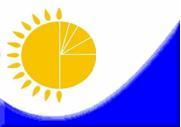 Мемлекеттік

статистика органдары

құпиялылығына

кепілдік береді

Конфиденциальность

гарантируется органами

государственной

статистикиМемлекеттік

статистика органдары

құпиялылығына

кепілдік береді

Конфиденциальность

гарантируется органами

государственной

статистикиҚазақстан Республикасы 

Статистика агенттігі төрағасының 

2012 жылғы 10 тамыздағы 

№ 209 бұйрығына 

7-қосымшаҚазақстан Республикасы 

Статистика агенттігі төрағасының 

2012 жылғы 10 тамыздағы 

№ 209 бұйрығына 

7-қосымшаҚазақстан Республикасы 

Статистика агенттігі төрағасының 

2012 жылғы 10 тамыздағы 

№ 209 бұйрығына 

7-қосымшаЖалпымемлекеттік

статистикалық

байқаудың

статистикалық

нысаны

Статистическая форма

общегосударственного

статистического

наблюденияЖалпымемлекеттік

статистикалық

байқаудың

статистикалық

нысаны

Статистическая форма

общегосударственного

статистического

наблюденияПриложение 7

к приказу Председателя Агентства 

Республики Казахстан по статистике

от 10 августа 2012 года № 209Приложение 7

к приказу Председателя Агентства 

Республики Казахстан по статистике

от 10 августа 2012 года № 209Приложение 7

к приказу Председателя Агентства 

Республики Казахстан по статистике

от 10 августа 2012 года № 209Аумақтық органға

тапсырылады 

Представляется

территориальному органу Аумақтық органға

тапсырылады 

Представляется

территориальному органу Аумақтық органға

тапсырылады 

Представляется

территориальному органу Статистикалық нысанды www.stat.gov.kz сайтынан алуға боладыСтатистическую форму можно получить на сайте www.stat.gov.kz Статистикалық нысанды www.stat.gov.kz сайтынан алуға боладыСтатистическую форму можно получить на сайте www.stat.gov.kz Статистикалық нысанды www.stat.gov.kz сайтынан алуға боладыСтатистическую форму можно получить на сайте www.stat.gov.kz Мемлекеттік статистиканың тиісті органдарына алғашқы статистикалық деректерді тапсырмау, уақтылы тапсырмау және дәйексіз деректерді беру «Әкімшілік құқық бұзушылық туралы» Қазақстан Республикасы Кодексінің 381-бабында көзделген әкімшілік құқық бұзушылық болып табылады.Непредставление, несвоевременное представление и предоставление недостоверных первичных статистических данных в соответствующие органы государственной статистики является административным правонарушением, предусмотренным статьей 381 Кодекса Республики Казахстан «Об административных правонарушениях».Мемлекеттік статистиканың тиісті органдарына алғашқы статистикалық деректерді тапсырмау, уақтылы тапсырмау және дәйексіз деректерді беру «Әкімшілік құқық бұзушылық туралы» Қазақстан Республикасы Кодексінің 381-бабында көзделген әкімшілік құқық бұзушылық болып табылады.Непредставление, несвоевременное представление и предоставление недостоверных первичных статистических данных в соответствующие органы государственной статистики является административным правонарушением, предусмотренным статьей 381 Кодекса Республики Казахстан «Об административных правонарушениях».Мемлекеттік статистиканың тиісті органдарына алғашқы статистикалық деректерді тапсырмау, уақтылы тапсырмау және дәйексіз деректерді беру «Әкімшілік құқық бұзушылық туралы» Қазақстан Республикасы Кодексінің 381-бабында көзделген әкімшілік құқық бұзушылық болып табылады.Непредставление, несвоевременное представление и предоставление недостоверных первичных статистических данных в соответствующие органы государственной статистики является административным правонарушением, предусмотренным статьей 381 Кодекса Республики Казахстан «Об административных правонарушениях».Мемлекеттік статистиканың тиісті органдарына алғашқы статистикалық деректерді тапсырмау, уақтылы тапсырмау және дәйексіз деректерді беру «Әкімшілік құқық бұзушылық туралы» Қазақстан Республикасы Кодексінің 381-бабында көзделген әкімшілік құқық бұзушылық болып табылады.Непредставление, несвоевременное представление и предоставление недостоверных первичных статистических данных в соответствующие органы государственной статистики является административным правонарушением, предусмотренным статьей 381 Кодекса Республики Казахстан «Об административных правонарушениях».Мемлекеттік статистиканың тиісті органдарына алғашқы статистикалық деректерді тапсырмау, уақтылы тапсырмау және дәйексіз деректерді беру «Әкімшілік құқық бұзушылық туралы» Қазақстан Республикасы Кодексінің 381-бабында көзделген әкімшілік құқық бұзушылық болып табылады.Непредставление, несвоевременное представление и предоставление недостоверных первичных статистических данных в соответствующие органы государственной статистики является административным правонарушением, предусмотренным статьей 381 Кодекса Республики Казахстан «Об административных правонарушениях».Мемлекеттік статистиканың тиісті органдарына алғашқы статистикалық деректерді тапсырмау, уақтылы тапсырмау және дәйексіз деректерді беру «Әкімшілік құқық бұзушылық туралы» Қазақстан Республикасы Кодексінің 381-бабында көзделген әкімшілік құқық бұзушылық болып табылады.Непредставление, несвоевременное представление и предоставление недостоверных первичных статистических данных в соответствующие органы государственной статистики является административным правонарушением, предусмотренным статьей 381 Кодекса Республики Казахстан «Об административных правонарушениях».Мемлекеттік статистиканың тиісті органдарына алғашқы статистикалық деректерді тапсырмау, уақтылы тапсырмау және дәйексіз деректерді беру «Әкімшілік құқық бұзушылық туралы» Қазақстан Республикасы Кодексінің 381-бабында көзделген әкімшілік құқық бұзушылық болып табылады.Непредставление, несвоевременное представление и предоставление недостоверных первичных статистических данных в соответствующие органы государственной статистики является административным правонарушением, предусмотренным статьей 381 Кодекса Республики Казахстан «Об административных правонарушениях».Мемлекеттік статистиканың тиісті органдарына алғашқы статистикалық деректерді тапсырмау, уақтылы тапсырмау және дәйексіз деректерді беру «Әкімшілік құқық бұзушылық туралы» Қазақстан Республикасы Кодексінің 381-бабында көзделген әкімшілік құқық бұзушылық болып табылады.Непредставление, несвоевременное представление и предоставление недостоверных первичных статистических данных в соответствующие органы государственной статистики является административным правонарушением, предусмотренным статьей 381 Кодекса Республики Казахстан «Об административных правонарушениях».Статистикалық

нысан коды

1741104

Код статистической

формы 1741104Статистикалық

нысан коды

1741104

Код статистической

формы 1741104Шаруа немесе фермер қожалықтарындағы жердің

және егістік алқабының нақты бары туралы

мәліметтерШаруа немесе фермер қожалықтарындағы жердің

және егістік алқабының нақты бары туралы

мәліметтерШаруа немесе фермер қожалықтарындағы жердің

және егістік алқабының нақты бары туралы

мәліметтерШаруа немесе фермер қожалықтарындағы жердің

және егістік алқабының нақты бары туралы

мәліметтерШаруа немесе фермер қожалықтарындағы жердің

және егістік алқабының нақты бары туралы

мәліметтерШаруа немесе фермер қожалықтарындағы жердің

және егістік алқабының нақты бары туралы

мәліметтер6-ө (фермер)

6-р (фермер) 6-ө (фермер)

6-р (фермер) Сведения о наличии земельных угодий и посевных

площадях в крестьянских или фермерских хозяйствахСведения о наличии земельных угодий и посевных

площадях в крестьянских или фермерских хозяйствахСведения о наличии земельных угодий и посевных

площадях в крестьянских или фермерских хозяйствахСведения о наличии земельных угодий и посевных

площадях в крестьянских или фермерских хозяйствахСведения о наличии земельных угодий и посевных

площадях в крестьянских или фермерских хозяйствахСведения о наличии земельных угодий и посевных

площадях в крестьянских или фермерских хозяйствахЖылдық

Годовая Жылдық

Годовая Есептік кезең

Отчетный периодЕсептік кезең

Отчетный периоджыл

годКентттердің, ауылдардың (селолардың), ауылдық (селолық) округтердің әкімдіктері есепті жылғы 1 шілдедегі жағдай бойынша тапсырады Представляют акиматы поселков, аулов (сел), аульных (сельских) округов по состоянию на 1 июля отчетного годаТапсыру мерзімі – 15 шілдеге дейін

Срок представления – до 15 июляКентттердің, ауылдардың (селолардың), ауылдық (селолық) округтердің әкімдіктері есепті жылғы 1 шілдедегі жағдай бойынша тапсырады Представляют акиматы поселков, аулов (сел), аульных (сельских) округов по состоянию на 1 июля отчетного годаТапсыру мерзімі – 15 шілдеге дейін

Срок представления – до 15 июляКентттердің, ауылдардың (селолардың), ауылдық (селолық) округтердің әкімдіктері есепті жылғы 1 шілдедегі жағдай бойынша тапсырады Представляют акиматы поселков, аулов (сел), аульных (сельских) округов по состоянию на 1 июля отчетного годаТапсыру мерзімі – 15 шілдеге дейін

Срок представления – до 15 июляКентттердің, ауылдардың (селолардың), ауылдық (селолық) округтердің әкімдіктері есепті жылғы 1 шілдедегі жағдай бойынша тапсырады Представляют акиматы поселков, аулов (сел), аульных (сельских) округов по состоянию на 1 июля отчетного годаТапсыру мерзімі – 15 шілдеге дейін

Срок представления – до 15 июляКентттердің, ауылдардың (селолардың), ауылдық (селолық) округтердің әкімдіктері есепті жылғы 1 шілдедегі жағдай бойынша тапсырады Представляют акиматы поселков, аулов (сел), аульных (сельских) округов по состоянию на 1 июля отчетного годаТапсыру мерзімі – 15 шілдеге дейін

Срок представления – до 15 июляКентттердің, ауылдардың (селолардың), ауылдық (селолық) округтердің әкімдіктері есепті жылғы 1 шілдедегі жағдай бойынша тапсырады Представляют акиматы поселков, аулов (сел), аульных (сельских) округов по состоянию на 1 июля отчетного годаТапсыру мерзімі – 15 шілдеге дейін

Срок представления – до 15 июляКентттердің, ауылдардың (селолардың), ауылдық (селолық) округтердің әкімдіктері есепті жылғы 1 шілдедегі жағдай бойынша тапсырады Представляют акиматы поселков, аулов (сел), аульных (сельских) округов по состоянию на 1 июля отчетного годаТапсыру мерзімі – 15 шілдеге дейін

Срок представления – до 15 июляКентттердің, ауылдардың (селолардың), ауылдық (селолық) округтердің әкімдіктері есепті жылғы 1 шілдедегі жағдай бойынша тапсырады Представляют акиматы поселков, аулов (сел), аульных (сельских) округов по состоянию на 1 июля отчетного годаТапсыру мерзімі – 15 шілдеге дейін

Срок представления – до 15 июляБСН коды

код БИНР/с №

№ п/пШаруашылықтың атауы 

Наименование хозяйстваШаруашылық басшысының жынысы 

Пол главы хозяйcтваСТН1

РННБСН (ЖСН)2

БИН (ИИН)ӘАОЖ3 

КАТО АБВГДЕ1234567891011121314151617181920Р/с №

№ п/пШаруашылықтың мекенжайы

Адрес хозяйстваШаруашылықтың құрылған жылы

Год образования хозяйстваБелсенділік белгісі4

Признак активностиЭҚЖЖ5 коды

Код ОКЭДЖұмыскерлердің орташа жылдық саны, адам

Среднегодовая численность работников, человекАЖЗИКЛ1234567891011121314151617181920Р/с №

№ п/пАуыл шаруашылығы өндірісінде пайдаланатын жердің барлығы, гектар (0,1-ге дейінгі дәлдікпен)

Всего земли, используемой в сельско-хозяйственном производстве, гектар (c точностью до 0,1)Одан ауылшаруашылығына пайдаланылатыны:

Из нее сельскохозяйственные угодья:Одан ауылшаруашылығына пайдаланылатыны:

Из нее сельскохозяйственные угодья:Одан ауылшаруашылығына пайдаланылатыны:

Из нее сельскохозяйственные угодья:Одан ауылшаруашылығына пайдаланылатыны:

Из нее сельскохозяйственные угодья:Одан ауылшаруашылығына пайдаланылатыны:

Из нее сельскохозяйственные угодья:Одан ауылшаруашылығына пайдаланылатыны:

Из нее сельскохозяйственные угодья:Р/с №

№ п/пАуыл шаруашылығы өндірісінде пайдаланатын жердің барлығы, гектар (0,1-ге дейінгі дәлдікпен)

Всего земли, используемой в сельско-хозяйственном производстве, гектар (c точностью до 0,1)барлығы

всегоолардың ішінде:

из них:олардың ішінде:

из них:олардың ішінде:

из них:олардың ішінде:

из них:олардың ішінде:

из них:Р/с №

№ п/пАуыл шаруашылығы өндірісінде пайдаланатын жердің барлығы, гектар (0,1-ге дейінгі дәлдікпен)

Всего земли, используемой в сельско-хозяйственном производстве, гектар (c точностью до 0,1)барлығы

всегоегістік жер

пашнякөп жылдық екпелер

многолетние насажденияшабындықтар

сенокосыжайылымдар

пастбищатыңайған жер

залежиА12345671234567891011121314151617181920Жалға берілген жер, гектар

Сдано земли в аренду, гектарЖалға берілген жер, гектар

Сдано земли в аренду, гектарЖалға алынған жер, гектар

Взято в аренду, гектарЖалға алынған жер, гектар

Взято в аренду, гектарбарлығы

всегоодан селолық округтен тыс жерде

из них за пределами сельского округабарлығы

всегоодан селолық округтен тыс жерде

из них за пределами сельского округа891011Р/с №

№ п/пБарлық егістік

алаңы, гектар

(0,001-ге

дейінгі дәлдікпен)

Посевная

площадь – всего,

гектар (с

точностью до

0,001)Соның ішінде:

В том  числе:Соның ішінде:

В том  числе:Соның ішінде:

В том  числе:Соның ішінде:

В том  числе:Соның ішінде:

В том  числе:Соның ішінде:

В том  числе:Р/с №

№ п/пБарлық егістік

алаңы, гектар

(0,001-ге

дейінгі дәлдікпен)

Посевная

площадь – всего,

гектар (с

точностью до

0,001)дәнді

дақылдар

зерновые

культурыолардың ішінде:

из них:олардың ішінде:

из них:олардың ішінде:

из них:олардың ішінде:

из них:картоп

картофельР/с №

№ п/пБарлық егістік

алаңы, гектар

(0,001-ге

дейінгі дәлдікпен)

Посевная

площадь – всего,

гектар (с

точностью до

0,001)дәнді

дақылдар

зерновые

культурыбидай

пшеницакартоп

картофельА121314151617181234567891011121314151617181920Соның ішінде:

В том  числе:Соның ішінде:

В том  числе:Соның ішінде:

В том  числе:Соның ішінде:

В том  числе:Соның ішінде:

В том  числе:Соның ішінде:

В том  числе:майлы тұқымдар және құрамында майы бар жемістер

семена масличные и плоды

маслосодержащиемайлы тұқымдар және құрамында майы бар жемістер

семена масличные и плоды

маслосодержащиетемекі

табакқант

қызылшасы

сахарная

свеклашитті

мақта

хлопок-

сырецсабан

және жем

солома и

кормабарлығы

всегоолардан күнбағыс

тұқымы

из них семена

подсолнечникатемекі

табакқант

қызылшасы

сахарная

свеклашитті

мақта

хлопок-

сырецсабан

және жем

солома и

корма192021222324Р/с №

№ п/пСоның ішінде:

В том числе:Соның ішінде:

В том числе:Соның ішінде:

В том числе:Соның ішінде:

В том числе:Соның ішінде:

В том числе:Соның ішінде:

В том числе:Соның ішінде:

В том числе:Соның ішінде:

В том числе:Соның ішінде:

В том числе:Соның ішінде:

В том числе:Р/с №

№ п/пкөкөністер

овощиолардың ішінде:

из них:олардың ішінде:

из них:олардың ішінде:

из них:қауындар және

қарбыздар

дыни и арбузыгүлдер

цветыбасқа дақылдар

другие культурыбасқа дақылдар

другие культурыбасқа дақылдар

другие культурыбасқа дақылдар

другие культурыР/с №

№ п/пкөкөністер

овощиқауындар және

қарбыздар

дыни и арбузыгүлдер

цветыА252627282930313233341234567891011121314151617181920Көп жылдық дақылдар, гектар

Многолетние культуры, гектарКөп жылдық дақылдар, гектар

Многолетние культуры, гектарКөп жылдық дақылдар, гектар

Многолетние культуры, гектарКөп жылдық дақылдар, гектар

Многолетние культуры, гектарКөп жылдық дақылдар, гектар

Многолетние культуры, гектарКөп жылдық дақылдар, гектар

Многолетние культуры, гектарбарлығы

всегоодан:

из них:одан:

из них:одан:

из них:одан:

из них:одан:

из них:барлығы

всегожүзім

виноградшекілдеуікті және дәнекті

жемістер

плоды семечковые и косточковыешекілдеуікті және дәнекті

жемістер

плоды семечковые и косточковыешекілдеуікті және дәнекті

жемістер

плоды семечковые и косточковыеөзге де

жемістер және

жидектер

ягоды и плоды

прочиебарлығы

всегожүзім

виноградбарлығы

всегоолардың ішінде: 

из них:олардың ішінде: 

из них:өзге де

жемістер және

жидектер

ягоды и плоды

прочиебарлығы

всегожүзім

виноградбарлығы

всегоалмалар

яблокиөзге де

жемістер және

жидектер

ягоды и плоды

прочие353637383940Атауы

Наименование______________________________Мекенжайы

Адрес_____________________________________Телефон ____________________________Электрондық почтаның мекенжайы

Адрес электронной почты __________________Орындаушының тегі, аты-жөні, әкесінің аты

Фамилия, имя, отчество исполнителя

______________________Телефон ____________________________Басшы

Руководитель _____________________________(Тегі, аты-жөні, әкесінің аты, қолы)

(Фамилия, имя, отчество, подпись) __________________________________ Бас бухгалтер

Главный бухгалтер________________________(Тегі, аты-жөні, әкесінің аты, қолы)

(Фамилия, имя, отчество, подпись) __________________________________ 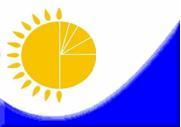 Мемлекеттік статистика

органдары құпиялылығына

кепілдік береді

Конфиденциальность гарантируется

органами государственной статистикиМемлекеттік статистика

органдары құпиялылығына

кепілдік береді

Конфиденциальность гарантируется

органами государственной статистикиМемлекеттік статистика

органдары құпиялылығына

кепілдік береді

Конфиденциальность гарантируется

органами государственной статистикиҚазақстан Республикасы 

Статистика агенттігі төрағасының 

2012 жылғы 10 тамыздағы 

№ 209 бұйрығына 

9-қосымшаҚазақстан Республикасы 

Статистика агенттігі төрағасының 

2012 жылғы 10 тамыздағы 

№ 209 бұйрығына 

9-қосымшаЖалпымемлекеттік статистикалық

байқаудың статистикалық нысаны 

Статистическая форма

общегосударственного

статистического наблюденияЖалпымемлекеттік статистикалық

байқаудың статистикалық нысаны 

Статистическая форма

общегосударственного

статистического наблюденияЖалпымемлекеттік статистикалық

байқаудың статистикалық нысаны 

Статистическая форма

общегосударственного

статистического наблюденияПриложение 9

к приказу Председателя Агентства 

Республики Казахстан по статистике 

10 августа 2012 года № 209Приложение 9

к приказу Председателя Агентства 

Республики Казахстан по статистике 

10 августа 2012 года № 209Аумақтық органға тапсырылады Представляется территориальному органуАумақтық органға тапсырылады Представляется территориальному органуСтатистикалық нысанды www.stat.gov.kz сайтынан алуға болады Статистическую форму можно получить на сайте www.stat.gov.kzСтатистикалық нысанды www.stat.gov.kz сайтынан алуға болады Статистическую форму можно получить на сайте www.stat.gov.kzМемлекеттік статистиканың тиісті органдарына алғашқы статистикалық

деректерді тапсырмау, уақтылы тапсырмау және дәйексіз деректерді беру

«Әкімшілік құқық бұзушылық туралы» Қазақстан Республикасы Кодексінің

381-бабында көзделген әкімшілік құқық бұзушылық болып табылады.

Непредставление, несвоевременное представление и предоставление недостоверных

первичных статистических данных в соответствующие органы государственной статистики

является административным правонарушением, предусмотренным статьей 381 Кодекса

Республики Казахстан «Об административных правонарушениях».Мемлекеттік статистиканың тиісті органдарына алғашқы статистикалық

деректерді тапсырмау, уақтылы тапсырмау және дәйексіз деректерді беру

«Әкімшілік құқық бұзушылық туралы» Қазақстан Республикасы Кодексінің

381-бабында көзделген әкімшілік құқық бұзушылық болып табылады.

Непредставление, несвоевременное представление и предоставление недостоверных

первичных статистических данных в соответствующие органы государственной статистики

является административным правонарушением, предусмотренным статьей 381 Кодекса

Республики Казахстан «Об административных правонарушениях».Мемлекеттік статистиканың тиісті органдарына алғашқы статистикалық

деректерді тапсырмау, уақтылы тапсырмау және дәйексіз деректерді беру

«Әкімшілік құқық бұзушылық туралы» Қазақстан Республикасы Кодексінің

381-бабында көзделген әкімшілік құқық бұзушылық болып табылады.

Непредставление, несвоевременное представление и предоставление недостоверных

первичных статистических данных в соответствующие органы государственной статистики

является административным правонарушением, предусмотренным статьей 381 Кодекса

Республики Казахстан «Об административных правонарушениях».Мемлекеттік статистиканың тиісті органдарына алғашқы статистикалық

деректерді тапсырмау, уақтылы тапсырмау және дәйексіз деректерді беру

«Әкімшілік құқық бұзушылық туралы» Қазақстан Республикасы Кодексінің

381-бабында көзделген әкімшілік құқық бұзушылық болып табылады.

Непредставление, несвоевременное представление и предоставление недостоверных

первичных статистических данных в соответствующие органы государственной статистики

является административным правонарушением, предусмотренным статьей 381 Кодекса

Республики Казахстан «Об административных правонарушениях».Мемлекеттік статистиканың тиісті органдарына алғашқы статистикалық

деректерді тапсырмау, уақтылы тапсырмау және дәйексіз деректерді беру

«Әкімшілік құқық бұзушылық туралы» Қазақстан Республикасы Кодексінің

381-бабында көзделген әкімшілік құқық бұзушылық болып табылады.

Непредставление, несвоевременное представление и предоставление недостоверных

первичных статистических данных в соответствующие органы государственной статистики

является административным правонарушением, предусмотренным статьей 381 Кодекса

Республики Казахстан «Об административных правонарушениях».Мемлекеттік статистиканың тиісті органдарына алғашқы статистикалық

деректерді тапсырмау, уақтылы тапсырмау және дәйексіз деректерді беру

«Әкімшілік құқық бұзушылық туралы» Қазақстан Республикасы Кодексінің

381-бабында көзделген әкімшілік құқық бұзушылық болып табылады.

Непредставление, несвоевременное представление и предоставление недостоверных

первичных статистических данных в соответствующие органы государственной статистики

является административным правонарушением, предусмотренным статьей 381 Кодекса

Республики Казахстан «Об административных правонарушениях».Мемлекеттік статистиканың тиісті органдарына алғашқы статистикалық

деректерді тапсырмау, уақтылы тапсырмау және дәйексіз деректерді беру

«Әкімшілік құқық бұзушылық туралы» Қазақстан Республикасы Кодексінің

381-бабында көзделген әкімшілік құқық бұзушылық болып табылады.

Непредставление, несвоевременное представление и предоставление недостоверных

первичных статистических данных в соответствующие органы государственной статистики

является административным правонарушением, предусмотренным статьей 381 Кодекса

Республики Казахстан «Об административных правонарушениях».Статистикалық

нысан коды

1761103

Код

статистической

формы 1761103Статистикалық

нысан коды

1761103

Код

статистической

формы 1761103Үй шаруашылықтарындағы мал мен құстың, ауыл

шаруашылығы техникасының және құрылыстардың

нақты бары туралы мәліметтерҮй шаруашылықтарындағы мал мен құстың, ауыл

шаруашылығы техникасының және құрылыстардың

нақты бары туралы мәліметтерҮй шаруашылықтарындағы мал мен құстың, ауыл

шаруашылығы техникасының және құрылыстардың

нақты бары туралы мәліметтерҮй шаруашылықтарындағы мал мен құстың, ауыл

шаруашылығы техникасының және құрылыстардың

нақты бары туралы мәліметтерҮй шаруашылықтарындағы мал мен құстың, ауыл

шаруашылығы техникасының және құрылыстардың

нақты бары туралы мәліметтер7-м (халық)

7-ж (население) 7-м (халық)

7-ж (население) Сведения о наличии скота и птицы,

сельскохозяйственной техники и 

построек в домашних хозяйствахСведения о наличии скота и птицы,

сельскохозяйственной техники и 

построек в домашних хозяйствахСведения о наличии скота и птицы,

сельскохозяйственной техники и 

построек в домашних хозяйствахСведения о наличии скота и птицы,

сельскохозяйственной техники и 

построек в домашних хозяйствахСведения о наличии скота и птицы,

сельскохозяйственной техники и 

построек в домашних хозяйствахЖартыжылдық

Полугодовая Жартыжылдық

Полугодовая Есептік

кезең 

Отчетный

периоджартыжылдық

полугодоваяжыл

годКентттердің, ауылдардың (селолардың), ауылдық (селолық) округтердің

әкімдіктері есепті жылғы 1 қаңтардағы және 1 шілдедегі жағдай бойынша

тапсырады

Представляют акиматы поселков, аулов (сел), аульных (сельских) округов по состоянию

на 1 января и на 1 июля отчетного годаКентттердің, ауылдардың (селолардың), ауылдық (селолық) округтердің

әкімдіктері есепті жылғы 1 қаңтардағы және 1 шілдедегі жағдай бойынша

тапсырады

Представляют акиматы поселков, аулов (сел), аульных (сельских) округов по состоянию

на 1 января и на 1 июля отчетного годаКентттердің, ауылдардың (селолардың), ауылдық (селолық) округтердің

әкімдіктері есепті жылғы 1 қаңтардағы және 1 шілдедегі жағдай бойынша

тапсырады

Представляют акиматы поселков, аулов (сел), аульных (сельских) округов по состоянию

на 1 января и на 1 июля отчетного годаКентттердің, ауылдардың (селолардың), ауылдық (селолық) округтердің

әкімдіктері есепті жылғы 1 қаңтардағы және 1 шілдедегі жағдай бойынша

тапсырады

Представляют акиматы поселков, аулов (сел), аульных (сельских) округов по состоянию

на 1 января и на 1 июля отчетного годаКентттердің, ауылдардың (селолардың), ауылдық (селолық) округтердің

әкімдіктері есепті жылғы 1 қаңтардағы және 1 шілдедегі жағдай бойынша

тапсырады

Представляют акиматы поселков, аулов (сел), аульных (сельских) округов по состоянию

на 1 января и на 1 июля отчетного годаКентттердің, ауылдардың (селолардың), ауылдық (селолық) округтердің

әкімдіктері есепті жылғы 1 қаңтардағы және 1 шілдедегі жағдай бойынша

тапсырады

Представляют акиматы поселков, аулов (сел), аульных (сельских) округов по состоянию

на 1 января и на 1 июля отчетного годаКентттердің, ауылдардың (селолардың), ауылдық (селолық) округтердің

әкімдіктері есепті жылғы 1 қаңтардағы және 1 шілдедегі жағдай бойынша

тапсырады

Представляют акиматы поселков, аулов (сел), аульных (сельских) округов по состоянию

на 1 января и на 1 июля отчетного годаТапсыру мерзімі – 15 қантар және 15 шілде

Срок представления – 15 января и 15 июляТапсыру мерзімі – 15 қантар және 15 шілде

Срок представления – 15 января и 15 июляТапсыру мерзімі – 15 қантар және 15 шілде

Срок представления – 15 января и 15 июляТапсыру мерзімі – 15 қантар және 15 шілде

Срок представления – 15 января и 15 июляТапсыру мерзімі – 15 қантар және 15 шілде

Срок представления – 15 января и 15 июляТапсыру мерзімі – 15 қантар және 15 шілде

Срок представления – 15 января и 15 июляТапсыру мерзімі – 15 қантар және 15 шілде

Срок представления – 15 января и 15 июляБСН коды

код БИНР/с №

№ п/пЕлді мекеннің коды

(ауылдар, селолар, қалалар

мен кенттер үшін ӘАОЖ

коды)1

Код населенного пункта (для аулов, сел, городов и поселков код КАТО) Елді мекеннің

атауы (ауыл,

село, кент,

қала)

Наименование

населенного

пункта (аул,

село, поселок,

город) Аулалардың

жалпы саны 

Общее число

дворовОдан мал

ұстайтын

аулалар

саны

Из них число

дворов,

имеющих скот АБВГД1234567891011121314151617181920Сүтті табынның ірі қара малы, бас 

Скот крупный рогатый молочного стада, головСүтті табынның ірі қара малы, бас 

Скот крупный рогатый молочного стада, головСүтті табынның ірі қара малы, бас 

Скот крупный рогатый молочного стада, головСүтті табынның ірі қара малы, бас 

Скот крупный рогатый молочного стада, головСүтті табынның ірі қара малы, бас 

Скот крупный рогатый молочного стада, головСүтті табынның ірі қара малы, бас 

Скот крупный рогатый молочного стада, головСүтті табынның ірі қара малы, бас 

Скот крупный рогатый молочного стада, головСүтті табынның ірі қара малы, бас 

Скот крупный рогатый молочного стада, головСүтті табынның ірі қара малы, бас 

Скот крупный рогатый молочного стада, головСүтті табынның ірі қара малы, бас 

Скот крупный рогатый молочного стада, головСүтті табынның ірі қара малы, бас 

Скот крупный рогатый молочного стада, головбарлығы

всегосоның ішінде:

в том числе:соның ішінде:

в том числе:соның ішінде:

в том числе:соның ішінде:

в том числе:соның ішінде:

в том числе:соның ішінде:

в том числе:соның ішінде:

в том числе:соның ішінде:

в том числе:соның ішінде:

в том числе:соның ішінде:

в том числе:барлығы

всегосиырлар

коровыбұқалар

быки-

производителиқысыр

малдар

нетели1 жастан

және

олардан

үлкен

өгізшелер

бычки от 1

года и

старше1 жастан

және

олардан

үлкен

өгізшелер

бычки от 1

года и

старше1 жасқа дейінгі өгізшелер 

бычки до 1 года1 жасқа дейінгі өгізшелер 

бычки до 1 года1

жастан

2

жасқа дейінгі

құнажындар

телки

от 1

года до

2 лет2

жастан

асқан

құнажындар

телки

старше

2 лет1 жасқа

дейінгі

ұрғашы

бұзаулар

телочки

до 1

годабарлығы

всегосиырлар

коровыбұқалар

быки-

производителиқысыр

малдар

нетелибарлығы

всегооның ішінде өгізшелер из них бычки-кастратыбар-лығы всегооның

ішінде

өгізшелер

из них

бычки

-кастраты1

жастан

2

жасқа дейінгі

құнажындар

телки

от 1

года до

2 лет2

жастан

асқан

құнажындар

телки

старше

2 лет1 жасқа

дейінгі

ұрғашы

бұзаулар

телочки

до 1

года1234567891011Р/с №

№ п/пӨзге де ірі қара мал мен енекелер, бас 

Скот крупный рогатый прочий и буйволы, головӨзге де ірі қара мал мен енекелер, бас 

Скот крупный рогатый прочий и буйволы, головӨзге де ірі қара мал мен енекелер, бас 

Скот крупный рогатый прочий и буйволы, головӨзге де ірі қара мал мен енекелер, бас 

Скот крупный рогатый прочий и буйволы, головӨзге де ірі қара мал мен енекелер, бас 

Скот крупный рогатый прочий и буйволы, головӨзге де ірі қара мал мен енекелер, бас 

Скот крупный рогатый прочий и буйволы, головР/с №

№ п/пбарлығы всегосоның ішінде:

в том числе:соның ішінде:

в том числе:соның ішінде:

в том числе:соның ішінде:

в том числе:соның ішінде:

в том числе:Р/с №

№ п/пбарлығы всегосиырлар коровыбұқалар

быки-производителиқысыр малдар

нетели1 жастан және олардан үлкен өгізшелер

бычки от 1 года и старше1 жастан және олардан үлкен өгізшелер

бычки от 1 года и старшеР/с №

№ п/пбарлығы всегосиырлар коровыбұқалар

быки-производителиқысыр малдар

нетелибарлығы

всегооның ішінде өгізшелер

из них бычки-кастратыА1213141516171234567891011121314151617181920Өзге де ірі қара мал мен енекелер, бас 

Скот крупный рогатый прочий и буйволы, головӨзге де ірі қара мал мен енекелер, бас 

Скот крупный рогатый прочий и буйволы, головӨзге де ірі қара мал мен енекелер, бас 

Скот крупный рогатый прочий и буйволы, головӨзге де ірі қара мал мен енекелер, бас 

Скот крупный рогатый прочий и буйволы, головӨзге де ірі қара мал мен енекелер, бас 

Скот крупный рогатый прочий и буйволы, головӨзге де ірі қара мал мен енекелер, бас 

Скот крупный рогатый прочий и буйволы, головӨзге де ірі қара мал мен енекелер, бас 

Скот крупный рогатый прочий и буйволы, головӨзге де ірі қара мал мен енекелер, бас 

Скот крупный рогатый прочий и буйволы, головсоның ішінде:

в том числе:соның ішінде:

в том числе:соның ішінде:

в том числе:соның ішінде:

в том числе:соның ішінде:

в том числе:өгіздер

волы1 жасқа дейінгі өгізшелер бычки до 1 года1 жасқа дейінгі өгізшелер бычки до 1 года1 жастан 2 жасқа дейінгі құнажындар

телки от 1 года до 2 лет 2 жастан асқан құнажындар 

телки старше 2 лет1 жасқа дейінгі ұрғашы бұзаулар

телочки до 1 годаөгіздер

волыбарлығы

всегооның ішінде өгізшелер

из них бычки-кастраты1 жастан 2 жасқа дейінгі құнажындар

телки от 1 года до 2 лет 2 жастан асқан құнажындар 

телки старше 2 лет1 жасқа дейінгі ұрғашы бұзаулар

телочки до 1 годаөгіздер

волы1819202122232425Р/с №

№ п/пБарлық тұқымды қойлар, бас

Овцы всех пород, головБарлық тұқымды қойлар, бас

Овцы всех пород, головБарлық тұқымды қойлар, бас

Овцы всех пород, головБарлық тұқымды қойлар, бас

Овцы всех пород, головБарлық тұқымды қойлар, бас

Овцы всех пород, головБарлық тұқымды қойлар, бас

Овцы всех пород, головБарлық тұқымды қойлар, бас

Овцы всех пород, головБарлық тұқымды қойлар, бас

Овцы всех пород, головБарлық тұқымды қойлар, бас

Овцы всех пород, головР/с №

№ п/пбарығы

всегосоның ішінде: 

в том числе:соның ішінде: 

в том числе:соның ішінде: 

в том числе:соның ішінде: 

в том числе:соның ішінде: 

в том числе:соның ішінде: 

в том числе:соның ішінде: 

в том числе:соның ішінде: 

в том числе:Р/с №

№ п/пбарығы

всегоқошқарлар 

бараны

производителисаулық қойлар

овце-

матки1 жастан асқан ұрғашы тоқтылары

ярки старше 1 года2 жастан асқан ісектер

валухи

старше 

1 года6 айдан 1 жасқа дейінгі еркек тоқтылар

баранчики

от 6

месяцев

до 1 года6 айдан 1 жасқа дейінгі ұрғашы тоқтылар

ярочки от 6 месяцев до 1 года1 жасқа дейінгі тоқты ісектер

валушки

до 1 года6 айға дейінгі қозылар

ягнята

до 6

месяцевА2627282930313233341234567891011121314151617181920Барлық тұқымды қойлар, бас

Овцы всех пород, головБарлық тұқымды қойлар, бас

Овцы всех пород, головБарлық тұқымды қойлар, бас

Овцы всех пород, головБарлық тұқымды қойлар, бас

Овцы всех пород, головБарлық тұқымды қойлар, бас

Овцы всех пород, головБарлық тұқымды қойлар, бас

Овцы всех пород, головБарлық тұқымды қойлар, бас

Овцы всех пород, головодан қаракөл қойлары, бас

из них каракульские овцы, головодан қаракөл қойлары, бас

из них каракульские овцы, головодан қаракөл қойлары, бас

из них каракульские овцы, головодан қаракөл қойлары, бас

из них каракульские овцы, головодан қаракөл қойлары, бас

из них каракульские овцы, головодан қаракөл қойлары, бас

из них каракульские овцы, головодан қаракөл қойлары, бас

из них каракульские овцы, головбарлығы 

всегосоның ішінде: 

в том числе:соның ішінде: 

в том числе:соның ішінде: 

в том числе:соның ішінде: 

в том числе:соның ішінде: 

в том числе:соның ішінде: 

в том числе:барлығы 

всегоқошқарлар

бараны-

производителисаулық қойлар овце-

матки1 жастан асқан ұрғашы тоқтылары

ярки старше 1 года6 айдан

1 жасқа

дейінгі

еркек

тоқтылар 

баранчики

от 6

месяцев до

1 года6 айдан 1 жасқа дейінгі ұрғашы тоқтылар

ярочки от 6 месяцев до 1 года6 айға дейінгі қозылар

ягнята до 6 месяцев35363738394041Р/с №

№ п/п Ешкі, бас 

Козы, головЕшкі, бас 

Козы, головЕшкі, бас 

Козы, головЕшкі, бас 

Козы, головЕшкі, бас 

Козы, головЕшкі, бас 

Козы, головР/с №

№ п/п барлығы

всегосоның ішінде: 

в том числе:соның ішінде: 

в том числе:соның ішінде: 

в том числе:соның ішінде: 

в том числе:соның ішінде: 

в том числе:Р/с №

№ п/п барлығы

всеготекелер

козлы-производители ешкілер

козо-матки1 жастағы және олардан үлкен тушалар 

козлы от 1 года и старше1 жасқа дейінгі ұрғашы лақтар

козочки до 1 года1 жасқа дейінгі еркек лақтар

козлики до 1 года А4243444546471234567891011121314151617181920Жылқы, бас 

Лошади, голов Жылқы, бас 

Лошади, голов Жылқы, бас 

Лошади, голов Жылқы, бас 

Лошади, голов Жылқы, бас 

Лошади, голов Жылқы, бас 

Лошади, голов Жылқы, бас 

Лошади, голов Жылқы, бас 

Лошади, голов Жылқы, бас 

Лошади, голов барлығы

всего соның ішінде: 

том числе:соның ішінде: 

том числе:соның ішінде: 

том числе:соның ішінде: 

том числе:соның ішінде: 

том числе:соның ішінде: 

том числе:соның ішінде: 

том числе:соның ішінде: 

том числе:барлығы

всего айғырлар

жеребцы-произвоители биелер

кобылы аттар

мерины 1 жастан 3 жасқа дейінгі құнандар

жеребцы от 1 года до 3 лет1 жастан

3 жасқа

дейінгі

байталдар

кобылки от 

1 года до 3

лет1 жасқа дейінгі құлындар

жеребята

до 1 годаесектер

ослы қашырлар мен мәстектер

мулы и лошаки484950515253545556Түйелер, бас 

Верблюды, головТүйелер, бас 

Верблюды, головТүйелер, бас 

Верблюды, головТүйелер, бас 

Верблюды, головБарлығы

всего соның ішінде: 

в том числе:соның ішінде: 

в том числе:соның ішінде: 

в том числе:Барлығы

всего інгендер

верблюдо-матки буралар

верблюды-

производители 3 жасқа дейінгі құнаншалар

молодняк до 3 лет 57585960Р/с №

№ п/пШошқалар, бас

Свиньи, головШошқалар, бас

Свиньи, головШошқалар, бас

Свиньи, головШошқалар, бас

Свиньи, головШошқалар, бас

Свиньи, головШошқалар, бас

Свиньи, головШошқалар, бас

Свиньи, головР/с №

№ п/пбарлығы

всегосоның ішінде:

в том числе:соның ішінде:

в том числе:соның ішінде:

в том числе:соның ішінде:

в том числе:соның ішінде:

в том числе:соның ішінде:

в том числе:Р/с №

№ п/пбарлығы

всегоқабандар

хрякимегежіндер

свино-матки4 айдан 10

айға

дейінгі

қабаншалар

хрячки от 4

до 10

месяцев4 айдан

10 айға

дейінгі

кішкентай

шошқалар

свинки от

4 до 10

месяцев2 айдан

4 айға

дейінгі

торайлар

поросята

от 2 до 4

месяцев2 айға

дейінгі

торайлар

поросята

до 2

месяцевА616263646566671234567891011121314151617181920Әр түрлі құс, бас

Птица всякая, головӘр түрлі құс, бас

Птица всякая, головӘр түрлі құс, бас

Птица всякая, головӘр түрлі құс, бас

Птица всякая, головӘр түрлі құс, бас

Птица всякая, головӘр түрлі құс, бас

Птица всякая, головӘр түрлі құс, бас

Птица всякая, головбарлығы

всегосоның ішінде:

в том числе:соның ішінде:

в том числе:соның ішінде:

в том числе:соның ішінде:

в том числе:соның ішінде:

в том числе:соның ішінде:

в том числе:барлығы

всеготауықтар

курытауықтар

курықаздар

гусиүйректер

уткикүрке

тауықтар

индейкимысыр

тауықтар

цесаркибарлығы

всегобарлығы

всегоолардан

мекиен

тауықтар

из них куры

несушкиқаздар

гусиүйректер

уткикүрке

тауықтар

индейкимысыр

тауықтар

цесарки68697071727374Р/с №

№ п/п Өзге де жануарлар, бас 

Животные прочие, головӨзге де жануарлар, бас 

Животные прочие, головӨзге де жануарлар, бас 

Животные прочие, головӨзге де жануарлар, бас 

Животные прочие, головӨзге де жануарлар, бас 

Животные прочие, головӨзге де жануарлар, бас 

Животные прочие, головР/с №

№ п/п барлығы 

всегоүй қояны 

кроликиүй қояны 

кроликибөденелер 

перепелкитүйеқұстар 

страусыараның балұясы, бірлік 

пчело-семьи, единицР/с №

№ п/п барлығы 

всегобарлығы 

всегоолардан ұрғашы үй қояндары 

из них кролико-маткибөденелер 

перепелкитүйеқұстар 

страусыараның балұясы, бірлік 

пчело-семьи, единицА7576777879801234567891011121314151617181920Өзге де жануарлар, бас 

Животные прочие, головӨзге де жануарлар, бас 

Животные прочие, головӨзге де жануарлар, бас 

Животные прочие, головӨзге де жануарлар, бас 

Животные прочие, головӨзге де жануарлар, бас 

Животные прочие, головСу айдынының жалпы көлемі, гектар

Общая площадь водного зеркала водоемов, гектаровОлардан ауланған балық, кг2 

Выловлено в них рыбы, кгторда өсірілетін өзге де терісі бағалы аңдар 

прочие пушные звери клеточного содержанияторда өсірілетін өзге де терісі бағалы аңдар 

прочие пушные звери клеточного содержанияторда өсірілетін өзге де терісі бағалы аңдар 

прочие пушные звери клеточного содержанияторда өсірілетін өзге де терісі бағалы аңдар 

прочие пушные звери клеточного содержанияторда өсірілетін өзге де терісі бағалы аңдар 

прочие пушные звери клеточного содержанияСу айдынының жалпы көлемі, гектар

Общая площадь водного зеркала водоемов, гектаровОлардан ауланған балық, кг2 

Выловлено в них рыбы, кгбарлығы 

всегоолардан: 

из них:олардан: 

из них:олардан: 

из них:олардан: 

из них:Су айдынының жалпы көлемі, гектар

Общая площадь водного зеркала водоемов, гектаровОлардан ауланған балық, кг2 

Выловлено в них рыбы, кгбарлығы 

всеготүлкілер

лисицыақ түлкі 

песцықара күзен 

норкисазды кұндыз 

нутрииСу айдынының жалпы көлемі, гектар

Общая площадь водного зеркала водоемов, гектаровОлардан ауланған балық, кг2 

Выловлено в них рыбы, кг81828384858687Р/с №

№ п/пӨсімдік шаруашылығындағы ауылшаруашылық өнімдерін сақтауға арналған құрылыстар (нақты барын көрсетіңіз)3

Постройки для хранения сельскохозяйственной продукции растениеводства (записывать то, что фактически имеется)Өсімдік шаруашылығындағы ауылшаруашылық өнімдерін сақтауға арналған құрылыстар (нақты барын көрсетіңіз)3

Постройки для хранения сельскохозяйственной продукции растениеводства (записывать то, что фактически имеется)Өсімдік шаруашылығындағы ауылшаруашылық өнімдерін сақтауға арналған құрылыстар (нақты барын көрсетіңіз)3

Постройки для хранения сельскохозяйственной продукции растениеводства (записывать то, что фактически имеется)Өсімдік шаруашылығындағы ауылшаруашылық өнімдерін сақтауға арналған құрылыстар (нақты барын көрсетіңіз)3

Постройки для хранения сельскохозяйственной продукции растениеводства (записывать то, что фактически имеется)Р/с №

№ п/пР/с №

№ п/псаны 

единицсыйымдылығы, тоннамен 

вместимость, тоннсаны 

единицсыйымдылығы, тоннамен 

вместимость, тоннА888990911234567891011121314151617181920Өсімдік шаруашылығындағы ауылшаруашылық өнімдерін сақтауға арналған құрылыстар (нақты барын көрсетіңіз)3 

Постройки для хранения сельскохозяйственной продукции растениеводства (записывать то, что фактически имеется)Өсімдік шаруашылығындағы ауылшаруашылық өнімдерін сақтауға арналған құрылыстар (нақты барын көрсетіңіз)3 

Постройки для хранения сельскохозяйственной продукции растениеводства (записывать то, что фактически имеется)Өсімдік шаруашылығындағы ауылшаруашылық өнімдерін сақтауға арналған құрылыстар (нақты барын көрсетіңіз)3 

Постройки для хранения сельскохозяйственной продукции растениеводства (записывать то, что фактически имеется)Өсімдік шаруашылығындағы ауылшаруашылық өнімдерін сақтауға арналған құрылыстар (нақты барын көрсетіңіз)3 

Постройки для хранения сельскохозяйственной продукции растениеводства (записывать то, что фактически имеется)саны 

единицсыйымдылығы, тоннамен 

вместимость, тоннсаны 

единицсыйымдылығы, тоннамен 

вместимость, тонн92939495Р/с №

№ п/пАуыл шаруашылығы малдарын ұстауға арналған құрылыстар 4

Постройки для содержания сельскохозяйственных животныхАуыл шаруашылығы малдарын ұстауға арналған құрылыстар 4

Постройки для содержания сельскохозяйственных животныхАуыл шаруашылығы малдарын ұстауға арналған құрылыстар 4

Постройки для содержания сельскохозяйственных животныхАуыл шаруашылығы малдарын ұстауға арналған құрылыстар 4

Постройки для содержания сельскохозяйственных животныхАуыл шаруашылығы малдарын ұстауға арналған құрылыстар 4

Постройки для содержания сельскохозяйственных животныхАуыл шаруашылығы малдарын ұстауға арналған құрылыстар 4

Постройки для содержания сельскохозяйственных животныхР/с №

№ п/пР/с №

№ п/псаны

единицсыйымдылығы, мал орнының саны 

вместимость, число скотоместсаны

единицсыйымдылығы, мал орнының саны

вместимость, число скотоместсаны

единицсыйымдылығы, мал орнының саны

вместимость, число скотоместА969798991001011234567891011121314151617181920Ауыл шаруашылығы малдарын ұстауға арналған құрылыстар4 

Постройки для содержания сельскохозяйственных животныхАуыл шаруашылығы малдарын ұстауға арналған құрылыстар4 

Постройки для содержания сельскохозяйственных животныхАуыл шаруашылығы малдарын ұстауға арналған құрылыстар4 

Постройки для содержания сельскохозяйственных животныхАуыл шаруашылығы малдарын ұстауға арналған құрылыстар4 

Постройки для содержания сельскохозяйственных животныхАуыл шаруашылығы малдарын ұстауға арналған құрылыстар4 

Постройки для содержания сельскохозяйственных животныхАуыл шаруашылығы малдарын ұстауға арналған құрылыстар4 

Постройки для содержания сельскохозяйственных животныхсаны

единицсыйымдылығы, құс орнының саны

вместимость, число птицеместсаны

единицсыйымдылығы, мал орнының саны

вместимость, число скотоместсаны

единицсыйымдылығы, мал орнының саны

вместимость, число скотомест102103104105106107Р/с №

№ п/пТехниканың және өнімді қайта өңдеуге арналған жабдықтардың нақты бары5, саны 

Наличие техники и оборудования для переработки продукции, единицТехниканың және өнімді қайта өңдеуге арналған жабдықтардың нақты бары5, саны 

Наличие техники и оборудования для переработки продукции, единицТехниканың және өнімді қайта өңдеуге арналған жабдықтардың нақты бары5, саны 

Наличие техники и оборудования для переработки продукции, единицТехниканың және өнімді қайта өңдеуге арналған жабдықтардың нақты бары5, саны 

Наличие техники и оборудования для переработки продукции, единицТехниканың және өнімді қайта өңдеуге арналған жабдықтардың нақты бары5, саны 

Наличие техники и оборудования для переработки продукции, единицТехниканың және өнімді қайта өңдеуге арналған жабдықтардың нақты бары5, саны 

Наличие техники и оборудования для переработки продукции, единицТехниканың және өнімді қайта өңдеуге арналған жабдықтардың нақты бары5, саны 

Наличие техники и оборудования для переработки продукции, единицТехниканың және өнімді қайта өңдеуге арналған жабдықтардың нақты бары5, саны 

Наличие техники и оборудования для переработки продукции, единицТехниканың және өнімді қайта өңдеуге арналған жабдықтардың нақты бары5, саны 

Наличие техники и оборудования для переработки продукции, единицТехниканың және өнімді қайта өңдеуге арналған жабдықтардың нақты бары5, саны 

Наличие техники и оборудования для переработки продукции, единицТехниканың және өнімді қайта өңдеуге арналған жабдықтардың нақты бары5, саны 

Наличие техники и оборудования для переработки продукции, единицР/с №

№ п/пА1081091101111121131141151161171181234567891011121314151617181920Р/с №

№ п/пТехниканың және өнімді қайта өңдеуге арналған жабдықтардың нақты бары6, саны 

Наличие техники и оборудования для переработки продукции, единицТехниканың және өнімді қайта өңдеуге арналған жабдықтардың нақты бары6, саны 

Наличие техники и оборудования для переработки продукции, единицТехниканың және өнімді қайта өңдеуге арналған жабдықтардың нақты бары6, саны 

Наличие техники и оборудования для переработки продукции, единицТехниканың және өнімді қайта өңдеуге арналған жабдықтардың нақты бары6, саны 

Наличие техники и оборудования для переработки продукции, единицТехниканың және өнімді қайта өңдеуге арналған жабдықтардың нақты бары6, саны 

Наличие техники и оборудования для переработки продукции, единицТехниканың және өнімді қайта өңдеуге арналған жабдықтардың нақты бары6, саны 

Наличие техники и оборудования для переработки продукции, единицТехниканың және өнімді қайта өңдеуге арналған жабдықтардың нақты бары6, саны 

Наличие техники и оборудования для переработки продукции, единицТехниканың және өнімді қайта өңдеуге арналған жабдықтардың нақты бары6, саны 

Наличие техники и оборудования для переработки продукции, единицТехниканың және өнімді қайта өңдеуге арналған жабдықтардың нақты бары6, саны 

Наличие техники и оборудования для переработки продукции, единицТехниканың және өнімді қайта өңдеуге арналған жабдықтардың нақты бары6, саны 

Наличие техники и оборудования для переработки продукции, единицТехниканың және өнімді қайта өңдеуге арналған жабдықтардың нақты бары6, саны 

Наличие техники и оборудования для переработки продукции, единицР/с №

№ п/пА1191201211221231241251261271281291234567891011121314151617181920Атауы

Наименование______________________________Мекенжайы

Адрес_____________________________________Телефон ____________________________Электрондық почтаның мекенжайы

Адрес электронной почты __________________Орындаушының тегі, аты-жөні, әкесінің аты

Фамилия, имя, отчество исполнителя

______________________Телефон ____________________________Басшы

Руководитель _____________________________(Тегі, аты-жөні, әкесінің аты, қолы)

(Фамилия, имя, отчество, подпись) __________________________________ Бас бухгалтер

Главный бухгалтер________________________(Тегі, аты-жөні, әкесінің аты, қолы)

(Фамилия, имя, отчество, подпись) __________________________________                          М.О.

                             М.П.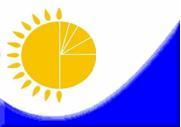 Мемлекеттік

статистика органдары

құпиялылығына

кепілдік береді

Конфиденциальность

гарантируется органами

государственной

статистикиМемлекеттік

статистика органдары

құпиялылығына

кепілдік береді

Конфиденциальность

гарантируется органами

государственной

статистикиҚазақстан Республикасы 

Статистика агенттігі төрағасының 

2012 жылғы 10 тамыздағы 

№ 209 бұйрығына 

11-қосымша Қазақстан Республикасы 

Статистика агенттігі төрағасының 

2012 жылғы 10 тамыздағы 

№ 209 бұйрығына 

11-қосымша Қазақстан Республикасы 

Статистика агенттігі төрағасының 

2012 жылғы 10 тамыздағы 

№ 209 бұйрығына 

11-қосымша Жалпымемлекеттік

статистикалық

байқаудың

статистикалық

нысаны

Статистическая форма

общегосударственного

статистического

наблюденияЖалпымемлекеттік

статистикалық

байқаудың

статистикалық

нысаны

Статистическая форма

общегосударственного

статистического

наблюденияПриложение 11

к приказу Председателя Агентства

Республики Казахстан по статистике 

от 10 августа 2012 года № 209 Приложение 11

к приказу Председателя Агентства

Республики Казахстан по статистике 

от 10 августа 2012 года № 209 Приложение 11

к приказу Председателя Агентства

Республики Казахстан по статистике 

от 10 августа 2012 года № 209 Аумақтық органға

тапсырылады 

Представляется

территориальному органу Аумақтық органға

тапсырылады 

Представляется

территориальному органу Аумақтық органға

тапсырылады 

Представляется

территориальному органу Статистикалық нысанды www.stat.gov.kz сайтынан алуға боладыСтатистическую форму можно получить на сайте www.stat.gov.kz Статистикалық нысанды www.stat.gov.kz сайтынан алуға боладыСтатистическую форму можно получить на сайте www.stat.gov.kz Статистикалық нысанды www.stat.gov.kz сайтынан алуға боладыСтатистическую форму можно получить на сайте www.stat.gov.kz Мемлекеттік статистиканың тиісті органдарына алғашқы статистикалық деректерді тапсырмау, уақтылы тапсырмау және дәйексіз деректерді беру «Әкімшілік құқық бұзушылық туралы» Қазақстан Республикасы Кодексінің 381-бабында көзделген әкімшілік құқық бұзушылық болып табылады.Непредставление, несвоевременное представление и предоставление недостоверных первичных статистических данных в соответствующие органы государственной статистики является административным правонарушением, предусмотренным статьей 381 Кодекса Республики Казахстан «Об административных правонарушениях».Мемлекеттік статистиканың тиісті органдарына алғашқы статистикалық деректерді тапсырмау, уақтылы тапсырмау және дәйексіз деректерді беру «Әкімшілік құқық бұзушылық туралы» Қазақстан Республикасы Кодексінің 381-бабында көзделген әкімшілік құқық бұзушылық болып табылады.Непредставление, несвоевременное представление и предоставление недостоверных первичных статистических данных в соответствующие органы государственной статистики является административным правонарушением, предусмотренным статьей 381 Кодекса Республики Казахстан «Об административных правонарушениях».Мемлекеттік статистиканың тиісті органдарына алғашқы статистикалық деректерді тапсырмау, уақтылы тапсырмау және дәйексіз деректерді беру «Әкімшілік құқық бұзушылық туралы» Қазақстан Республикасы Кодексінің 381-бабында көзделген әкімшілік құқық бұзушылық болып табылады.Непредставление, несвоевременное представление и предоставление недостоверных первичных статистических данных в соответствующие органы государственной статистики является административным правонарушением, предусмотренным статьей 381 Кодекса Республики Казахстан «Об административных правонарушениях».Мемлекеттік статистиканың тиісті органдарына алғашқы статистикалық деректерді тапсырмау, уақтылы тапсырмау және дәйексіз деректерді беру «Әкімшілік құқық бұзушылық туралы» Қазақстан Республикасы Кодексінің 381-бабында көзделген әкімшілік құқық бұзушылық болып табылады.Непредставление, несвоевременное представление и предоставление недостоверных первичных статистических данных в соответствующие органы государственной статистики является административным правонарушением, предусмотренным статьей 381 Кодекса Республики Казахстан «Об административных правонарушениях».Мемлекеттік статистиканың тиісті органдарына алғашқы статистикалық деректерді тапсырмау, уақтылы тапсырмау және дәйексіз деректерді беру «Әкімшілік құқық бұзушылық туралы» Қазақстан Республикасы Кодексінің 381-бабында көзделген әкімшілік құқық бұзушылық болып табылады.Непредставление, несвоевременное представление и предоставление недостоверных первичных статистических данных в соответствующие органы государственной статистики является административным правонарушением, предусмотренным статьей 381 Кодекса Республики Казахстан «Об административных правонарушениях».Мемлекеттік статистиканың тиісті органдарына алғашқы статистикалық деректерді тапсырмау, уақтылы тапсырмау және дәйексіз деректерді беру «Әкімшілік құқық бұзушылық туралы» Қазақстан Республикасы Кодексінің 381-бабында көзделген әкімшілік құқық бұзушылық болып табылады.Непредставление, несвоевременное представление и предоставление недостоверных первичных статистических данных в соответствующие органы государственной статистики является административным правонарушением, предусмотренным статьей 381 Кодекса Республики Казахстан «Об административных правонарушениях».Мемлекеттік статистиканың тиісті органдарына алғашқы статистикалық деректерді тапсырмау, уақтылы тапсырмау және дәйексіз деректерді беру «Әкімшілік құқық бұзушылық туралы» Қазақстан Республикасы Кодексінің 381-бабында көзделген әкімшілік құқық бұзушылық болып табылады.Непредставление, несвоевременное представление и предоставление недостоверных первичных статистических данных в соответствующие органы государственной статистики является административным правонарушением, предусмотренным статьей 381 Кодекса Республики Казахстан «Об административных правонарушениях».Мемлекеттік статистиканың тиісті органдарына алғашқы статистикалық деректерді тапсырмау, уақтылы тапсырмау және дәйексіз деректерді беру «Әкімшілік құқық бұзушылық туралы» Қазақстан Республикасы Кодексінің 381-бабында көзделген әкімшілік құқық бұзушылық болып табылады.Непредставление, несвоевременное представление и предоставление недостоверных первичных статистических данных в соответствующие органы государственной статистики является административным правонарушением, предусмотренным статьей 381 Кодекса Республики Казахстан «Об административных правонарушениях».Статистикалық

нысан коды

1771104

Код статистической

формы 1771104Статистикалық

нысан коды

1771104

Код статистической

формы 1771104Үй шаруашылықтарындағы жердің нақты бары

туралы мәліметтерҮй шаруашылықтарындағы жердің нақты бары

туралы мәліметтерҮй шаруашылықтарындағы жердің нақты бары

туралы мәліметтерҮй шаруашылықтарындағы жердің нақты бары

туралы мәліметтерҮй шаруашылықтарындағы жердің нақты бары

туралы мәліметтерҮй шаруашылықтарындағы жердің нақты бары

туралы мәліметтер7-ө (халық)

7-р (население)  7-ө (халық)

7-р (население)  Сведения о наличии земельных угодий в домашних

хозяйствахСведения о наличии земельных угодий в домашних

хозяйствахСведения о наличии земельных угодий в домашних

хозяйствахСведения о наличии земельных угодий в домашних

хозяйствахСведения о наличии земельных угодий в домашних

хозяйствахСведения о наличии земельных угодий в домашних

хозяйствахЖылдық

Годовая Жылдық

Годовая Есептік кезең

Отчетный периодЕсептік кезең

Отчетный периоджыл

годКенттердің, ауылдардың (селолардың), ауылдық (селолық) округтердің әкімдіктері есепті жылғы 1 шілдедегі жағдай бойынша тапсырады Представляют акиматы поселков, аулов (сел), аульных (сельских) округов по состоянию на 1 июля отчетного годаТапсыру мерзімі – 15 шілдеге дейін

Срок представления – до 15 июляКенттердің, ауылдардың (селолардың), ауылдық (селолық) округтердің әкімдіктері есепті жылғы 1 шілдедегі жағдай бойынша тапсырады Представляют акиматы поселков, аулов (сел), аульных (сельских) округов по состоянию на 1 июля отчетного годаТапсыру мерзімі – 15 шілдеге дейін

Срок представления – до 15 июляКенттердің, ауылдардың (селолардың), ауылдық (селолық) округтердің әкімдіктері есепті жылғы 1 шілдедегі жағдай бойынша тапсырады Представляют акиматы поселков, аулов (сел), аульных (сельских) округов по состоянию на 1 июля отчетного годаТапсыру мерзімі – 15 шілдеге дейін

Срок представления – до 15 июляКенттердің, ауылдардың (селолардың), ауылдық (селолық) округтердің әкімдіктері есепті жылғы 1 шілдедегі жағдай бойынша тапсырады Представляют акиматы поселков, аулов (сел), аульных (сельских) округов по состоянию на 1 июля отчетного годаТапсыру мерзімі – 15 шілдеге дейін

Срок представления – до 15 июляКенттердің, ауылдардың (селолардың), ауылдық (селолық) округтердің әкімдіктері есепті жылғы 1 шілдедегі жағдай бойынша тапсырады Представляют акиматы поселков, аулов (сел), аульных (сельских) округов по состоянию на 1 июля отчетного годаТапсыру мерзімі – 15 шілдеге дейін

Срок представления – до 15 июляКенттердің, ауылдардың (селолардың), ауылдық (селолық) округтердің әкімдіктері есепті жылғы 1 шілдедегі жағдай бойынша тапсырады Представляют акиматы поселков, аулов (сел), аульных (сельских) округов по состоянию на 1 июля отчетного годаТапсыру мерзімі – 15 шілдеге дейін

Срок представления – до 15 июляКенттердің, ауылдардың (селолардың), ауылдық (селолық) округтердің әкімдіктері есепті жылғы 1 шілдедегі жағдай бойынша тапсырады Представляют акиматы поселков, аулов (сел), аульных (сельских) округов по состоянию на 1 июля отчетного годаТапсыру мерзімі – 15 шілдеге дейін

Срок представления – до 15 июляКенттердің, ауылдардың (селолардың), ауылдық (селолық) округтердің әкімдіктері есепті жылғы 1 шілдедегі жағдай бойынша тапсырады Представляют акиматы поселков, аулов (сел), аульных (сельских) округов по состоянию на 1 июля отчетного годаТапсыру мерзімі – 15 шілдеге дейін

Срок представления – до 15 июляБСН коды

код БИНР/с №

№ п/пЕлді мекеннің

(ауылдар, селолар,

қалалар мен кенттер

үшін ӘАОЖ коды)1 коды

Код населенного пункта

(для аулов, сел, городов

и поселков код КАТО)Елді мекеннің

(ауыл, село,

кент, қала)

атауы

Наименование

населенного пункта

(аул, село,

поселок, город)Аулалардың

жалпы саны

Общее число

дворовБарлық жер,

гектар

(0,001-гектар

дейін)

Всего земли,

гектар

(до 0,001)АБВГ11234567891011121314151617181920Олардың ішінде:

Из них:Олардың ішінде:

Из них:Олардың ішінде:

Из них:Олардың ішінде:

Из них:Олардың ішінде:

Из них:Олардың ішінде:

Из них:Жалға

берілгені,

гектар

Сдано в

аренду, гектарЖалға

берілгені,

гектар

Сдано в

аренду, гектарЖалға алынғаны,

гектар

Взято в аренду,

гектарЖалға алынғаны,

гектар

Взято в аренду,

гектарқұрылыс

салынып

жатқаны

под

постройкамиегістік

жер 

пашняжайылымдар

пастбищашабындықтар

сенокосытыңайған

жерзалежисәндік

екпе

ағаштардекора-

тивные

насаждениябарлығы

всегоодан

селолық

округтен

тыс

жерде

из них

за

пределами

сельского

округабарлығы

всегоодан

селолық

округтен

тыс жерде

из них за

пределами

сельского

округа234567891011Р/с №

№п/пБарлық

егістік алаңы,

гектар

(0,001-ге

дейінгі

дәлдікпен)

Посевная

площадь –

всего, гектар

(с точностью до

0,001)Соның ішінде:

В том числе:Соның ішінде:

В том числе:Соның ішінде:

В том числе:Соның ішінде:

В том числе:Соның ішінде:

В том числе:Соның ішінде:

В том числе:Р/с №

№п/пБарлық

егістік алаңы,

гектар

(0,001-ге

дейінгі

дәлдікпен)

Посевная

площадь –

всего, гектар

(с точностью до

0,001)дәнді дақылдар

зерновые

культурыолардың ішінде:

из них:олардың ішінде:

из них:олардың ішінде:

из них:олардың ішінде:

из них:картоп

картофельР/с №

№п/пБарлық

егістік алаңы,

гектар

(0,001-ге

дейінгі

дәлдікпен)

Посевная

площадь –

всего, гектар

(с точностью до

0,001)дәнді дақылдар

зерновые

культурыбидай

пшеницакартоп

картофельА121314151617181234567891011121314151617181920Соның ішінде:

В том  числе:Соның ішінде:

В том  числе:Соның ішінде:

В том  числе:Соның ішінде:

В том  числе:Соның ішінде:

В том  числе:Соның ішінде:

В том  числе:майлы тұқымдар

және құрамында

майы бар жемістер

семена масличные и

плоды маслосодержащиемайлы тұқымдар

және құрамында

майы бар жемістер

семена масличные и

плоды маслосодержащиетемекі

табакқант

қызылшасы

сахарная

свеклашитті мақта

хлопок-сырецсабан және жем

солома и кормабарлығы

всегоолардан

күнбағыс

тұқымы

из них

семена подсолнечникатемекі

табакқант

қызылшасы

сахарная

свеклашитті мақта

хлопок-сырецсабан және жем

солома и корма192021222324Р/с №

№ п/пСоның ішінде:

В том числе:Соның ішінде:

В том числе:Соның ішінде:

В том числе:Соның ішінде:

В том числе:Соның ішінде:

В том числе:Соның ішінде:

В том числе:Соның ішінде:

В том числе:Соның ішінде:

В том числе:Соның ішінде:

В том числе:Соның ішінде:

В том числе:Р/с №

№ п/пкөкө-ністер

овощиолардың ішінде:

из них:олардың ішінде:

из них:олардың ішінде:

из них:қауындар

және

қарбыздар

дыни и

арбузыгүлдер

цветыбасқа дақылдар

другие культурыбасқа дақылдар

другие культурыбасқа дақылдар

другие культурыбасқа дақылдар

другие культурыР/с №

№ п/пкөкө-ністер

овощиқауындар

және

қарбыздар

дыни и

арбузыгүлдер

цветыА252627282930313233341234567891011121314151617181920Көп жылдық дақылдар, гектар

Многолетние культуры, гектарКөп жылдық дақылдар, гектар

Многолетние культуры, гектарКөп жылдық дақылдар, гектар

Многолетние культуры, гектарКөп жылдық дақылдар, гектар

Многолетние культуры, гектарКөп жылдық дақылдар, гектар

Многолетние культуры, гектарКөп жылдық дақылдар, гектар

Многолетние культуры, гектарбарлығы

всегоодан:

из них:одан:

из них:одан:

из них:одан:

из них:одан:

из них:барлығы

всегожүзім

виноградшекілдеуікті және дәнекті жемістер

плоды семечковые и косточковыешекілдеуікті және дәнекті жемістер

плоды семечковые и косточковыешекілдеуікті және дәнекті жемістер

плоды семечковые и косточковыеөзге де жемістер және жидектер

ягоды и плоды прочиебарлығы

всегожүзім

виноградбарлығы

всегоолардың ішінде: 

из них:олардың ішінде: 

из них:өзге де жемістер және жидектер

ягоды и плоды прочиебарлығы

всегожүзім

виноградбарлығы

всегоалма

яблокиөзге де жемістер және жидектер

ягоды и плоды прочие353637383940Атауы

Наименование______________________________Мекенжайы

Адрес_____________________________________Телефон ____________________________Электрондық почтаның мекенжайы

Адрес электронной почты __________________Орындаушының тегі, аты-жөні, әкесінің аты

Фамилия, имя, отчество исполнителя

______________________Телефон ____________________________Басшы

Руководитель _____________________________(Тегі, аты-жөні, әкесінің аты, қолы)

(Фамилия, имя, отчество, подпись) __________________________________ Бас бухгалтер

Главный бухгалтер________________________(Тегі, аты-жөні, әкесінің аты, қолы)

(Фамилия, имя, отчество, подпись) __________________________________

                             М.О.

                                 М.П.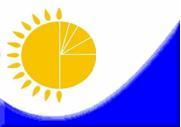 Мемлекеттік

статистика органдары

құпиялылығына

кепілдік береді

Конфиденциальность

гарантируется органами

государственной

статистикиМемлекеттік

статистика органдары

құпиялылығына

кепілдік береді

Конфиденциальность

гарантируется органами

государственной

статистикиҚазақстан Республикасы 

Статистика агенттігі төрағасының 

2012 жылғы 10 тамыздағы 

№ 209 бұйрығына 

13-қосымша Қазақстан Республикасы 

Статистика агенттігі төрағасының 

2012 жылғы 10 тамыздағы 

№ 209 бұйрығына 

13-қосымша Қазақстан Республикасы 

Статистика агенттігі төрағасының 

2012 жылғы 10 тамыздағы 

№ 209 бұйрығына 

13-қосымша Жалпымемлекеттік

статистикалық

байқаудың

статистикалық

нысаны

Статистическая форма

общегосударственного

статистического

наблюденияЖалпымемлекеттік

статистикалық

байқаудың

статистикалық

нысаны

Статистическая форма

общегосударственного

статистического

наблюденияПриложение 13

к приказу Председателя Агентства 

Республики Казахстан по статистике

от 10 августа 2012 года № 209 

 Приложение 13

к приказу Председателя Агентства 

Республики Казахстан по статистике

от 10 августа 2012 года № 209 

 Приложение 13

к приказу Председателя Агентства 

Республики Казахстан по статистике

от 10 августа 2012 года № 209 

 Аумақтық органға

тапсырылады

Представляется

территориальному органу Аумақтық органға

тапсырылады

Представляется

территориальному органу Аумақтық органға

тапсырылады

Представляется

территориальному органу Статистикалық нысанды www.stat.gov.kz сайтынан алуға боладыСтатистическую форму можно получить на сайте www.stat.gov.kz Статистикалық нысанды www.stat.gov.kz сайтынан алуға боладыСтатистическую форму можно получить на сайте www.stat.gov.kz Статистикалық нысанды www.stat.gov.kz сайтынан алуға боладыСтатистическую форму можно получить на сайте www.stat.gov.kz Мемлекеттік статистиканың тиісті органдарына алғашқы статистикалық

деректерді тапсырмау, уақтылы тапсырмау және дәйексіз деректерді беру

«Әкімшілік құқық бұзушылық туралы» Қазақстан Республикасы Кодексінің

381-бабында көзделген әкімшілік құқық бұзушылық болып табылады.

Непредставление, несвоевременное представление и предоставление недостоверных

первичных статистических данных в соответствующие органы государственной статистики

является административным правонарушением, предусмотренным статьей 381 Кодекса

Республики Казахстан «Об административных правонарушениях».Мемлекеттік статистиканың тиісті органдарына алғашқы статистикалық

деректерді тапсырмау, уақтылы тапсырмау және дәйексіз деректерді беру

«Әкімшілік құқық бұзушылық туралы» Қазақстан Республикасы Кодексінің

381-бабында көзделген әкімшілік құқық бұзушылық болып табылады.

Непредставление, несвоевременное представление и предоставление недостоверных

первичных статистических данных в соответствующие органы государственной статистики

является административным правонарушением, предусмотренным статьей 381 Кодекса

Республики Казахстан «Об административных правонарушениях».Мемлекеттік статистиканың тиісті органдарына алғашқы статистикалық

деректерді тапсырмау, уақтылы тапсырмау және дәйексіз деректерді беру

«Әкімшілік құқық бұзушылық туралы» Қазақстан Республикасы Кодексінің

381-бабында көзделген әкімшілік құқық бұзушылық болып табылады.

Непредставление, несвоевременное представление и предоставление недостоверных

первичных статистических данных в соответствующие органы государственной статистики

является административным правонарушением, предусмотренным статьей 381 Кодекса

Республики Казахстан «Об административных правонарушениях».Мемлекеттік статистиканың тиісті органдарына алғашқы статистикалық

деректерді тапсырмау, уақтылы тапсырмау және дәйексіз деректерді беру

«Әкімшілік құқық бұзушылық туралы» Қазақстан Республикасы Кодексінің

381-бабында көзделген әкімшілік құқық бұзушылық болып табылады.

Непредставление, несвоевременное представление и предоставление недостоверных

первичных статистических данных в соответствующие органы государственной статистики

является административным правонарушением, предусмотренным статьей 381 Кодекса

Республики Казахстан «Об административных правонарушениях».Мемлекеттік статистиканың тиісті органдарына алғашқы статистикалық

деректерді тапсырмау, уақтылы тапсырмау және дәйексіз деректерді беру

«Әкімшілік құқық бұзушылық туралы» Қазақстан Республикасы Кодексінің

381-бабында көзделген әкімшілік құқық бұзушылық болып табылады.

Непредставление, несвоевременное представление и предоставление недостоверных

первичных статистических данных в соответствующие органы государственной статистики

является административным правонарушением, предусмотренным статьей 381 Кодекса

Республики Казахстан «Об административных правонарушениях».Мемлекеттік статистиканың тиісті органдарына алғашқы статистикалық

деректерді тапсырмау, уақтылы тапсырмау және дәйексіз деректерді беру

«Әкімшілік құқық бұзушылық туралы» Қазақстан Республикасы Кодексінің

381-бабында көзделген әкімшілік құқық бұзушылық болып табылады.

Непредставление, несвоевременное представление и предоставление недостоверных

первичных статистических данных в соответствующие органы государственной статистики

является административным правонарушением, предусмотренным статьей 381 Кодекса

Республики Казахстан «Об административных правонарушениях».Мемлекеттік статистиканың тиісті органдарына алғашқы статистикалық

деректерді тапсырмау, уақтылы тапсырмау және дәйексіз деректерді беру

«Әкімшілік құқық бұзушылық туралы» Қазақстан Республикасы Кодексінің

381-бабында көзделген әкімшілік құқық бұзушылық болып табылады.

Непредставление, несвоевременное представление и предоставление недостоверных

первичных статистических данных в соответствующие органы государственной статистики

является административным правонарушением, предусмотренным статьей 381 Кодекса

Республики Казахстан «Об административных правонарушениях».Мемлекеттік статистиканың тиісті органдарына алғашқы статистикалық

деректерді тапсырмау, уақтылы тапсырмау және дәйексіз деректерді беру

«Әкімшілік құқық бұзушылық туралы» Қазақстан Республикасы Кодексінің

381-бабында көзделген әкімшілік құқық бұзушылық болып табылады.

Непредставление, несвоевременное представление и предоставление недостоверных

первичных статистических данных в соответствующие органы государственной статистики

является административным правонарушением, предусмотренным статьей 381 Кодекса

Республики Казахстан «Об административных правонарушениях».Статистикалық

нысан коды

1781104

Код статистической

формы 1781104Статистикалық

нысан коды

1781104

Код статистической

формы 1781104Қалалық елді-мекендерде орналасқан тұрғын

үйлерді зерттеуҚалалық елді-мекендерде орналасқан тұрғын

үйлерді зерттеуҚалалық елді-мекендерде орналасқан тұрғын

үйлерді зерттеуҚалалық елді-мекендерде орналасқан тұрғын

үйлерді зерттеуҚалалық елді-мекендерде орналасқан тұрғын

үйлерді зерттеуҚалалық елді-мекендерде орналасқан тұрғын

үйлерді зерттеу1-ТЖ

1-ЖФ 1-ТЖ

1-ЖФ Обследование жилых домов в городских населенных пунктах Обследование жилых домов в городских населенных пунктах Обследование жилых домов в городских населенных пунктах Обследование жилых домов в городских населенных пунктах Обследование жилых домов в городских населенных пунктах Обследование жилых домов в городских населенных пунктах Жылдық

Годовая Жылдық

Годовая Есептік кезең

Отчетный периодЕсептік кезең

Отчетный периоджыл

годЗаңды тұлғалар - пәтер иелерінің кооперативтері, ЖШС – тұрғын үйлерге

қызмет көрсететін және дербес басқарудағы кооперативтер - әрбір тұрғын үй

бойынша жеке тапсырады.

Представляют юридические лица – кооперативы собственников квартир, ТОО – оказывающие

услуги по обслуживанию жилых домов и кооперативы самостоятельного управления, по

каждому жилому дому отдельно.

Тапсыру мерзімі – есепті жылдан кейін 4 сәуірге. 

Срок представления - 4 апреля после отчетного года.Заңды тұлғалар - пәтер иелерінің кооперативтері, ЖШС – тұрғын үйлерге

қызмет көрсететін және дербес басқарудағы кооперативтер - әрбір тұрғын үй

бойынша жеке тапсырады.

Представляют юридические лица – кооперативы собственников квартир, ТОО – оказывающие

услуги по обслуживанию жилых домов и кооперативы самостоятельного управления, по

каждому жилому дому отдельно.

Тапсыру мерзімі – есепті жылдан кейін 4 сәуірге. 

Срок представления - 4 апреля после отчетного года.Заңды тұлғалар - пәтер иелерінің кооперативтері, ЖШС – тұрғын үйлерге

қызмет көрсететін және дербес басқарудағы кооперативтер - әрбір тұрғын үй

бойынша жеке тапсырады.

Представляют юридические лица – кооперативы собственников квартир, ТОО – оказывающие

услуги по обслуживанию жилых домов и кооперативы самостоятельного управления, по

каждому жилому дому отдельно.

Тапсыру мерзімі – есепті жылдан кейін 4 сәуірге. 

Срок представления - 4 апреля после отчетного года.Заңды тұлғалар - пәтер иелерінің кооперативтері, ЖШС – тұрғын үйлерге

қызмет көрсететін және дербес басқарудағы кооперативтер - әрбір тұрғын үй

бойынша жеке тапсырады.

Представляют юридические лица – кооперативы собственников квартир, ТОО – оказывающие

услуги по обслуживанию жилых домов и кооперативы самостоятельного управления, по

каждому жилому дому отдельно.

Тапсыру мерзімі – есепті жылдан кейін 4 сәуірге. 

Срок представления - 4 апреля после отчетного года.Заңды тұлғалар - пәтер иелерінің кооперативтері, ЖШС – тұрғын үйлерге

қызмет көрсететін және дербес басқарудағы кооперативтер - әрбір тұрғын үй

бойынша жеке тапсырады.

Представляют юридические лица – кооперативы собственников квартир, ТОО – оказывающие

услуги по обслуживанию жилых домов и кооперативы самостоятельного управления, по

каждому жилому дому отдельно.

Тапсыру мерзімі – есепті жылдан кейін 4 сәуірге. 

Срок представления - 4 апреля после отчетного года.Заңды тұлғалар - пәтер иелерінің кооперативтері, ЖШС – тұрғын үйлерге

қызмет көрсететін және дербес басқарудағы кооперативтер - әрбір тұрғын үй

бойынша жеке тапсырады.

Представляют юридические лица – кооперативы собственников квартир, ТОО – оказывающие

услуги по обслуживанию жилых домов и кооперативы самостоятельного управления, по

каждому жилому дому отдельно.

Тапсыру мерзімі – есепті жылдан кейін 4 сәуірге. 

Срок представления - 4 апреля после отчетного года.Заңды тұлғалар - пәтер иелерінің кооперативтері, ЖШС – тұрғын үйлерге

қызмет көрсететін және дербес басқарудағы кооперативтер - әрбір тұрғын үй

бойынша жеке тапсырады.

Представляют юридические лица – кооперативы собственников квартир, ТОО – оказывающие

услуги по обслуживанию жилых домов и кооперативы самостоятельного управления, по

каждому жилому дому отдельно.

Тапсыру мерзімі – есепті жылдан кейін 4 сәуірге. 

Срок представления - 4 апреля после отчетного года.Заңды тұлғалар - пәтер иелерінің кооперативтері, ЖШС – тұрғын үйлерге

қызмет көрсететін және дербес басқарудағы кооперативтер - әрбір тұрғын үй

бойынша жеке тапсырады.

Представляют юридические лица – кооперативы собственников квартир, ТОО – оказывающие

услуги по обслуживанию жилых домов и кооперативы самостоятельного управления, по

каждому жилому дому отдельно.

Тапсыру мерзімі – есепті жылдан кейін 4 сәуірге. 

Срок представления - 4 апреля после отчетного года.БСН коды

код БИН1.1 Үйдің тұрған жері:

Местонахождение дома:Елді мекен

Населенный пункт ___________________________

___________________________Көшенің түрі

Тип улицы _______________

 

 Көшенің атауы

Наименование улицы

_______________________Үй 

Дом_________ 1.2. Үйдің кадастрлық нөмірі

Кадастровый номер

___________________________1.3. Үйдің қабат саны

Количество этажей в доме____1.4. Үйдің пәтерлер саны 

Количество квартир в доме___1.5. Үйдің пайдалануға енгізілген күні

Дата ввода дома в

эксплуатацию

(год)_________________1.6. Үйдің лифтілер саны

Количество лифтов в доме____1.7. Үйдің соңғы күрделі жөндеуден өткізілген күні 

Дата проведения последнего капитального ремонта дома

(год)__________ 1.7. Үйдің соңғы күрделі жөндеуден өткізілген күні 

Дата проведения последнего капитального ремонта дома

(год)__________ 1.8. Үйдің сыртқы қабырғаларының материалдары:

Материалы наружных стен дома:1.8. Үйдің сыртқы қабырғаларының материалдары:

Материалы наружных стен дома:1.9. Үйлердің

абаттандырылуы:

Благоустройство дома:1Кірпіш, тас

Кирпич, камень1Электр

Электричество2Ірі панельді

Крупнопанельные2Электр плитасы

Электроплита3Қаңқа панельді

Каркасно-панельные3Газ желісі

Газ сетевой4Аумақты блокты

Объемно-блочные4Сұйытылған газ

Газ сжиженный5Ірі блокты

Крупноблочные5Орталық жылу 

Центральное отопление6Ағаш

Дерево6Жеке қондырғыдан жылыту

Отопление от индивидуальной

установки7Монолитті бетон және

монолитті темір бетон

Монолитного бетона и

монолитного железобетона7Жеке су жылытқыштар

арқылы ыстық сумен

жабдықтау

Горячее водоснабжение от

индивидуальных

водонагревателей8Кеуек бетонды

Ячеистого бетона8Орталық ыстық сумен

жабдықтау 

Центральное горячее

водоснабжение9Саман

Саман9Су құбыры

Водопровод10Қаңқа-қамысты

Каркасно-камышитовый10Кәріз

Канализация11Басқа да материалдар

Другие материалы11Ванна, сусебезгі

Ванна, душПәтердің

нөмірі

Номер

квартирыПәтерлердің

жағдайы:

1-тұрғын

2-тұрғын емес

Ситуация

квартиры

1-жилая

2- нежилаяБөлмелердің

саны

(бірлік)

Число комнат

(единиц)Жалпы ауданы

(шаршы м.)

Общая площадь

(кв. м)Тұрғын аудан

(шаршы м.)

Жилая площадь

(кв. м)12345Тұрғындардың саны

(адам)

Количество

проживающих

(чел)Меншік түрі

Вид собственностиПәтер иесінің аты-жөні,

әкесінің аты

Фамилия, имя, отчество

владельца квартиры678Атауы

Наименование______________________________Мекенжайы

Адрес_____________________________________Телефон ____________________________Электрондық почтаның мекенжайы

Адрес электронной почты __________________Орындаушының тегі, аты-жөні, әкесінің аты

Фамилия, имя, отчество исполнителя

______________________Телефон ____________________________Басшы

Руководитель _____________________________(Аты-жөні, тегі, қолы)

(Ф.И.О., подпись) __________________________________ Бас бухгалтер

Главный бухгалтер________________________(Аты-жөні, тегі, қолы)

(Ф.И.О., подпись) __________________________________                          М.О.

                             М.П.Пәтердің нөміріПәтердің жағдайы:

1-тұрғын

2-тұрғын емесБөлмелердің саны (бірлік)Жалпы ауданы (шаршы м.)Тұрғын аудан (шаршы м.)Тұрғындардың саны (адам)Меншік түріПәтер иесінің аты-жөні, әкесінің аты12345678